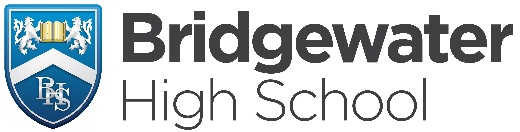 Bridgewater High Key Stage 3 Curriculum MapScience – Year 7Intent:6 key principlesImplementationImplementationAutumn Term 1Autumn Term 2Spring Term 1Spring Term 2Summer Term 1Summer Term 2Clarity around knowledgeTheme/TopicTheme/TopicWorking Scientifically 1 ( change from old intro unit 2020)Chemistry 1-ParticlesBiology 1-CellsPhysics 1- EnergyChemistry 2-Separating techniquesPhysics 2- Electrical CircuitsBiology 2-ReproductionChemistry 3- ReactionsBiology 3- EcologyPhysics 3- ForcesBiology 4- ClassifiedChemistry 4- Acids and AlkalisPhysics 4- Solar SystemWorking Scientifically 2 (under review 2020/21)Key Knowledge & ConceptsKey Knowledge & ConceptsSafety in science, using scientific equipment, recording results and displaying as graphsWS1 Understand that scientific methods and theories develop as earlier explanations are modified to take account of new evidence and ideas;WS1 Can ask questions and develop a line of enquiry based on observations of the real world, alongside prior knowledge and experienceWS1 Can select, plan and carry out the most appropriate types of scientific enquiries to test predictions, including identifying independent, dependent and control variables, where appropriateWS1 Can interpret observations and data, including identifying patterns and using observations, measurements and data to draw conclusionsProperties of the different states of matter and the particle model; reversibility of state change “Brownian motion” in gases and diffusion in liquids and gases Cells as the fundamental unit of living organisms;   cell structure and function and using a light microscope; similarities and differences between plant and animal cells; the role of diffusion; unicellular and multicellular organisms.Comparing energy values of different foods (from labels) (kJ) Fuels and energy resources.       Energy as a quantity that can be quantified and calculated; the total energy has the same value before and after a change     Comparing the starting with the final conditions of a system and describing increases and decreases in the amounts of energySimple techniques for separating mixtures: filtration, evaporation, distillation and chromatography and the identification of pure substancesStatic electricity and transfer of electrons; the idea of electric field; electric current, measured in amperes;  series and parallel circuits, and current as flow of charge; differences in resistanceReproduction in humans: the structure and function reproductive systems, menstrual cycle gametes, fertilisation, gestation and birth, effect of maternal lifestyle on the foetus through the placentaChemical reactions as the rearrangement of atoms representing chemical reactions using formulae and using equations; the difference between chemical and physical changes.Interdependence of organisms in an ecosystem, including food webs. Feeding relationships in food chainsForces as pushes or pulls from the interaction between two objects; using force arrows in diagrams; balanced and unbalanced forces.Forces: associated with deforming objects; stretching and squashing – springs; with rubbing and friction between surfaces, with pushing things out of the way; resistance to motion of air and water     Forces measured in newtons, measurements of stretch or compression as force is changedDifferences between species Specie adaptations for survival; competition and idea of extinction Acids and alkalis in terms of neutralisation reactions; the pH scale for measuring acidity/alkalinity; and indicators; reactions of acids with metals to produce a salt plus hydrogenreactions of acids with alkalis to produce a salt plus water     Gravitational field strength, planets and stars, Earth and Moon phases; our Sun as a star and Earth’s tilt, day length and seasons       WS2 -Analysis and evaluationApply mathematical concepts and calculate results; present observations and data using appropriate methods (tables and graphs)Can interpret observations and data to draw conclusionsWorking scientifically embedded across units and scheme of learning- (under review 2020/21)- as well as move to discrete WS units across KS3Working scientifically embedded across units and scheme of learning- (under review 2020/21)- as well as move to discrete WS units across KS3Working scientifically embedded across units and scheme of learning- (under review 2020/21)- as well as move to discrete WS units across KS3Working scientifically embedded across units and scheme of learning- (under review 2020/21)- as well as move to discrete WS units across KS3Working scientifically embedded across units and scheme of learning- (under review 2020/21)- as well as move to discrete WS units across KS3Working scientifically embedded across units and scheme of learning- (under review 2020/21)- as well as move to discrete WS units across KS3Clarity around SequencingMain links across the curriculum 1Main links across the curriculum 1Year 7C2: Sep techniquesB1 : CellsP2 circuitsYear 8C7 Particles and changeB5 food digestionYear 9C10 more chem reactionsYear 10B1 B2 : Cell structure and organisationP6 Molecules and matterP7 RadioactivityC1 AtomsYear 11C8 Rates and equilibriumYear 7C1: ParticlesB2 reproductionYear 8B6 Breathing respirationB8 MicrobesP9 Heat transfersB5 food digestionYear 9B9 GeneticsB10 fit and healthyP10 Energy and ElectricityC10 more chem reactionsYear 10P123 EnergyB1 B2 : Cell structure and organisationB2 cell divisionB3 B4 OrganisationB567 Diseases and preventionB8 B9 RespirationB10 Human nervous systemC1 atomic structureC7 Energy changesP6 Molecules and matterP4 P5- electricityYear 11C12 chemical analysisB11 B12 Hormonal homeostasisB13 B14 B15 Reproduction Variation Genetics EvolutionYear 7C1: ParticlesB1 CellsC4 AcidsYear 8C5 FormulaeC6 Reactions contdC7 Particles and changeP8 MagnetsB8 MicrobesYear 9C10 more chem reactionsC11 Metal reactionsP10 Energy ElectricityB9 GeneticsYear 10B1 B2 : Cell structure and organisationP7 RadioactivityP123 EnergyP45 electricityC5 Chemical reactionsC6 electrolysisC7 energy changesYear 11P15 electromagnetsB13 ReproductionC12 chemical analysisC9 Crude oil and fuelsYear 7B4 classifiedP1 energyP4 Solar systemYear 8B7 On the FarmP6 pressureP8 MagnetsYear 9P11 Gravity motionP10 Energy electricityYear 10P6 Molecules and matterP123 EnergyYear 11B16/17/18 EcologyB14 B15 Variation EvolutionP8 9 10 11 ForcesP15 electromagnetsYear 7B3 EcologyC1 ParticlesC3 ReactionsYear 8B8 MicrobesB8 MicrobesC6 Reactions contdYear 9B9 GeneticsC10 more chem reactionsC11 Metal reactionsYear 10B1 B2 : Cell structure and organisationB5 diseasesC5 ReactionsC4 Quantitative chemistryYear 11B16/17/18 EcologyB14 B15 Variation EvolutionC13 Atmospheric ChemistryYear 7P3 ForcesYear 8P6 pressureYear 9P11 Gravity motionP10 Energy electricityYear 10C4 Quantitative chemistryYear 11P16 spaceP8 9 10 11 ForcesCross – curricular / Authentic Links 2Cross – curricular / Authentic Links 2Y7 Food tech: Hygiene and Safety Autumn 1Y7 Maths: Lines and angles Summer 1Y8 Maths: Plotting and interpret graphs, representing data Autumn 2Y9 Food Tech : safety and Hazards Autumn 1 +2Y9 Maths Straight line graphs Autumn 1Y9 Maths interpreting graphs Summer 2Y10 Maths Collecting, representing and interpreting data Summer 1Y7 Maths: Multiplication & division Spring 1Y8 Tech units of measurement Autumn 1 + 2Y9 Food Tech : Raising agents Autumn 1 +2Y10 RS Sexual relationships autumn 2.Y7 Maths: algebraic notation Autumn 1Y8 Tech units of measurement Autumn 1 + 2Y9 Geog characteristics of adaptations Summer 1Y9 Maths algebraic representation Summer 2Y10 Maths Collecting, representing and interpreting data Summer 1Y9 Food Tech : Raising agents Autumn 1 +2Vocabulary / LiteracyLiteracyReadingReading: A selection of 21 science stories of discovery are read with the pupils at various points across the scheme of learning at KS3Speaking: Decoding words should be common practice in many science lessons; again use of the Frayer model may be seen, or simply the pupils taught the root word and then meaning of scientific term’ Pupils to develop understanding of common scientific prefixes and suffixes Reading: A selection of 21 science stories of discovery are read with the pupils at various points across the scheme of learning at KS3Speaking: Decoding words should be common practice in many science lessons; again use of the Frayer model may be seen, or simply the pupils taught the root word and then meaning of scientific term’ Pupils to develop understanding of common scientific prefixes and suffixes Reading: A selection of 21 science stories of discovery are read with the pupils at various points across the scheme of learning at KS3Speaking: Decoding words should be common practice in many science lessons; again use of the Frayer model may be seen, or simply the pupils taught the root word and then meaning of scientific term’ Pupils to develop understanding of common scientific prefixes and suffixes Reading: A selection of 21 science stories of discovery are read with the pupils at various points across the scheme of learning at KS3Speaking: Decoding words should be common practice in many science lessons; again use of the Frayer model may be seen, or simply the pupils taught the root word and then meaning of scientific term’ Pupils to develop understanding of common scientific prefixes and suffixes Reading: A selection of 21 science stories of discovery are read with the pupils at various points across the scheme of learning at KS3Speaking: Decoding words should be common practice in many science lessons; again use of the Frayer model may be seen, or simply the pupils taught the root word and then meaning of scientific term’ Pupils to develop understanding of common scientific prefixes and suffixes Reading: A selection of 21 science stories of discovery are read with the pupils at various points across the scheme of learning at KS3Speaking: Decoding words should be common practice in many science lessons; again use of the Frayer model may be seen, or simply the pupils taught the root word and then meaning of scientific term’ Pupils to develop understanding of common scientific prefixes and suffixes Ext. WritingWriting: Strategies to encourage ‘extended writing’ that force links to be made with varying scientific concepts are promoted in the use of specific strategies eg ‘Because, But, So’ and ‘Frayer model’  ‘Appositives’ Writing: Strategies to encourage ‘extended writing’ that force links to be made with varying scientific concepts are promoted in the use of specific strategies eg ‘Because, But, So’ and ‘Frayer model’  ‘Appositives’ Writing: Strategies to encourage ‘extended writing’ that force links to be made with varying scientific concepts are promoted in the use of specific strategies eg ‘Because, But, So’ and ‘Frayer model’  ‘Appositives’ Writing: Strategies to encourage ‘extended writing’ that force links to be made with varying scientific concepts are promoted in the use of specific strategies eg ‘Because, But, So’ and ‘Frayer model’  ‘Appositives’ Writing: Strategies to encourage ‘extended writing’ that force links to be made with varying scientific concepts are promoted in the use of specific strategies eg ‘Because, But, So’ and ‘Frayer model’  ‘Appositives’ Writing: Strategies to encourage ‘extended writing’ that force links to be made with varying scientific concepts are promoted in the use of specific strategies eg ‘Because, But, So’ and ‘Frayer model’  ‘Appositives’ KeyVocabulary 4Variables, particle, continuous, category, diffusionStores, pathways, nucleus, specialized, mixtures, solutionsSeries, parallel, electron, puberty, sexual intercourse, chemical, physical,Adaptations, food webs, newtons, density, frictionVertebrates, invertebrates, variation, indicators, neutralisation, Planets, orbits, starsMemory & CognitionRetrieval/ Formative AssessmentStartRetrieval roulette used each lesson (apart from practical lessons)Retrieval roulette used each lesson (apart from practical lessons)Retrieval roulette used each lesson (apart from practical lessons)Retrieval roulette used each lesson (apart from practical lessons)Retrieval roulette used each lesson (apart from practical lessons)Retrieval roulette used each lesson (apart from practical lessons)On goingOpen/Closed Questioning throughoutMini-WhiteboardsOpen/Closed Questioning throughoutMini-WhiteboardsOpen/Closed Questioning throughoutMini-WhiteboardsOpen/Closed Questioning throughoutMini-WhiteboardsOpen/Closed Questioning throughoutMini-WhiteboardsOpen/Closed Questioning throughoutMini-WhiteboardsEndBrain DumpsSay it again, Say it betterConcept linkingBrain DumpsSay it again, Say it betterConcept linkingBrain DumpsSay it again, Say it betterConcept linkingBrain DumpsSay it again, Say it betterConcept linkingBrain DumpsSay it again, Say it betterConcept linkingBrain DumpsSay it again, Say it betterConcept linkingAssessmentSummativeAssessmentSummativeAssessment1. HALF TERMLY QMA 11. HALF TERMLY QMA 2 2. TCAT QMA 1 November 1.HALF TERMLY QMA 31.HALF TERMLY QMA 42. TCAT QMA 2 March1.HALF TERMLY QMA 51.HALF TERMLY QMA 6Possible misconceptions 5Possible misconceptions 5WS1Types of graphs, scales on graphs, analysis vs evaluationParticlesParticle diagrams of liquids, pressure acting in all directionsCellsNucleus as brain/control centrePlant vs animal organellesEnergyDifferentiation between stores and pathways, pollution by carbon dioxideSeparating TechSolute/Solvent/solution,Melting vs dissolving, solutions evaporating (rather than water evaporating)Electrical circuitsElectricity flowing as opposed to electrical current, how electrons move,ReproductionNuclei fusing at fertilisation, uterus muscles contract, placenta vs umbilical cord functionReactionsChemical/physical changes link to physical actions/must use chemicalsEcologyConsumer/producer, energy levels, pyramid numbers/biomassForcesDensity as heaviness, weight/mass, concept of reaction forceClassifiedVariationAcidsNeutralisation only happens when exact amounts used, changes in pH during neutralisation, Solar systemAstronauts float due to no gravity in space, gravity is a force exerted by one object rather than an interaction.Aspiring, inspiring and RealLinks to real world (Inc. SMSC / PD curricula) 3Links to real world (Inc. SMSC / PD curricula) 3Y7 Working Scientifically 1Y7 ReproductionY7 Electrical circuitsY7 ReactionsY7 ClassifiedY7 AcidsWe promote spiritual development, We promote moral development, We promote social development, We promote cultural developmentBy demonstrating openness to the fact that some answers cannot be provided by Science. By creating opportunities for pupils to ask questions about how living things rely on and contribute to their environment. By encouraging pupils to consider the relationship between themselves, our planet and the universe and how it might have been formed. By instilling desire for greater understanding of the world around us. By having an appreciation of development of life on earth through discussions around evolution and creationism.  By offering pupils the chance to consider the wonder of the natural world and the inventions which have made the world a better place. By considering that not all developments have been good because they have caused harm to the environment and to people. By encouraging pupils to speculate about how science can be used both for good and evil. Consideration of the implications of the use of embryos for cloning & stem cell research. By considering potentially contentious areas of scientific work e.g. animal testing. By achieving Eco-School status. By using opportunities during Science lessons to explain how to keep other people safe and how they might protect a younger or vulnerable young person. By exploring the social dimension of scientific advances e.g. environmental concerns, medical advances ,energy processes. By exploring different social development such as relationships, attachment etc. By teaching scientific literacy. By following schemes of learning that encourage practical teamwork and ‘job’ sharing to meet specific goals. By asking questions about the ways in which scientific discoveries from around the world have affected our lives. By asking questions about cultural bias within science. By discussing how ‘human development’ can impact upon ancient cultures and established habitats and ecosystems.We promote spiritual development, We promote moral development, We promote social development, We promote cultural developmentBy demonstrating openness to the fact that some answers cannot be provided by Science. By creating opportunities for pupils to ask questions about how living things rely on and contribute to their environment. By encouraging pupils to consider the relationship between themselves, our planet and the universe and how it might have been formed. By instilling desire for greater understanding of the world around us. By having an appreciation of development of life on earth through discussions around evolution and creationism.  By offering pupils the chance to consider the wonder of the natural world and the inventions which have made the world a better place. By considering that not all developments have been good because they have caused harm to the environment and to people. By encouraging pupils to speculate about how science can be used both for good and evil. Consideration of the implications of the use of embryos for cloning & stem cell research. By considering potentially contentious areas of scientific work e.g. animal testing. By achieving Eco-School status. By using opportunities during Science lessons to explain how to keep other people safe and how they might protect a younger or vulnerable young person. By exploring the social dimension of scientific advances e.g. environmental concerns, medical advances ,energy processes. By exploring different social development such as relationships, attachment etc. By teaching scientific literacy. By following schemes of learning that encourage practical teamwork and ‘job’ sharing to meet specific goals. By asking questions about the ways in which scientific discoveries from around the world have affected our lives. By asking questions about cultural bias within science. By discussing how ‘human development’ can impact upon ancient cultures and established habitats and ecosystems.We promote spiritual development, We promote moral development, We promote social development, We promote cultural developmentBy demonstrating openness to the fact that some answers cannot be provided by Science. By creating opportunities for pupils to ask questions about how living things rely on and contribute to their environment. By encouraging pupils to consider the relationship between themselves, our planet and the universe and how it might have been formed. By instilling desire for greater understanding of the world around us. By having an appreciation of development of life on earth through discussions around evolution and creationism.  By offering pupils the chance to consider the wonder of the natural world and the inventions which have made the world a better place. By considering that not all developments have been good because they have caused harm to the environment and to people. By encouraging pupils to speculate about how science can be used both for good and evil. Consideration of the implications of the use of embryos for cloning & stem cell research. By considering potentially contentious areas of scientific work e.g. animal testing. By achieving Eco-School status. By using opportunities during Science lessons to explain how to keep other people safe and how they might protect a younger or vulnerable young person. By exploring the social dimension of scientific advances e.g. environmental concerns, medical advances ,energy processes. By exploring different social development such as relationships, attachment etc. By teaching scientific literacy. By following schemes of learning that encourage practical teamwork and ‘job’ sharing to meet specific goals. By asking questions about the ways in which scientific discoveries from around the world have affected our lives. By asking questions about cultural bias within science. By discussing how ‘human development’ can impact upon ancient cultures and established habitats and ecosystems.We promote spiritual development, We promote moral development, We promote social development, We promote cultural developmentBy demonstrating openness to the fact that some answers cannot be provided by Science. By creating opportunities for pupils to ask questions about how living things rely on and contribute to their environment. By encouraging pupils to consider the relationship between themselves, our planet and the universe and how it might have been formed. By instilling desire for greater understanding of the world around us. By having an appreciation of development of life on earth through discussions around evolution and creationism.  By offering pupils the chance to consider the wonder of the natural world and the inventions which have made the world a better place. By considering that not all developments have been good because they have caused harm to the environment and to people. By encouraging pupils to speculate about how science can be used both for good and evil. Consideration of the implications of the use of embryos for cloning & stem cell research. By considering potentially contentious areas of scientific work e.g. animal testing. By achieving Eco-School status. By using opportunities during Science lessons to explain how to keep other people safe and how they might protect a younger or vulnerable young person. By exploring the social dimension of scientific advances e.g. environmental concerns, medical advances ,energy processes. By exploring different social development such as relationships, attachment etc. By teaching scientific literacy. By following schemes of learning that encourage practical teamwork and ‘job’ sharing to meet specific goals. By asking questions about the ways in which scientific discoveries from around the world have affected our lives. By asking questions about cultural bias within science. By discussing how ‘human development’ can impact upon ancient cultures and established habitats and ecosystems.We promote spiritual development, We promote moral development, We promote social development, We promote cultural developmentBy demonstrating openness to the fact that some answers cannot be provided by Science. By creating opportunities for pupils to ask questions about how living things rely on and contribute to their environment. By encouraging pupils to consider the relationship between themselves, our planet and the universe and how it might have been formed. By instilling desire for greater understanding of the world around us. By having an appreciation of development of life on earth through discussions around evolution and creationism.  By offering pupils the chance to consider the wonder of the natural world and the inventions which have made the world a better place. By considering that not all developments have been good because they have caused harm to the environment and to people. By encouraging pupils to speculate about how science can be used both for good and evil. Consideration of the implications of the use of embryos for cloning & stem cell research. By considering potentially contentious areas of scientific work e.g. animal testing. By achieving Eco-School status. By using opportunities during Science lessons to explain how to keep other people safe and how they might protect a younger or vulnerable young person. By exploring the social dimension of scientific advances e.g. environmental concerns, medical advances ,energy processes. By exploring different social development such as relationships, attachment etc. By teaching scientific literacy. By following schemes of learning that encourage practical teamwork and ‘job’ sharing to meet specific goals. By asking questions about the ways in which scientific discoveries from around the world have affected our lives. By asking questions about cultural bias within science. By discussing how ‘human development’ can impact upon ancient cultures and established habitats and ecosystems.We promote spiritual development, We promote moral development, We promote social development, We promote cultural developmentBy demonstrating openness to the fact that some answers cannot be provided by Science. By creating opportunities for pupils to ask questions about how living things rely on and contribute to their environment. By encouraging pupils to consider the relationship between themselves, our planet and the universe and how it might have been formed. By instilling desire for greater understanding of the world around us. By having an appreciation of development of life on earth through discussions around evolution and creationism.  By offering pupils the chance to consider the wonder of the natural world and the inventions which have made the world a better place. By considering that not all developments have been good because they have caused harm to the environment and to people. By encouraging pupils to speculate about how science can be used both for good and evil. Consideration of the implications of the use of embryos for cloning & stem cell research. By considering potentially contentious areas of scientific work e.g. animal testing. By achieving Eco-School status. By using opportunities during Science lessons to explain how to keep other people safe and how they might protect a younger or vulnerable young person. By exploring the social dimension of scientific advances e.g. environmental concerns, medical advances ,energy processes. By exploring different social development such as relationships, attachment etc. By teaching scientific literacy. By following schemes of learning that encourage practical teamwork and ‘job’ sharing to meet specific goals. By asking questions about the ways in which scientific discoveries from around the world have affected our lives. By asking questions about cultural bias within science. By discussing how ‘human development’ can impact upon ancient cultures and established habitats and ecosystems.Science enrichment/extracurricularScience enrichment/extracurricularUnited utilities STEMBig bang fair North WestBridgewater High Key Stage 3 Curriculum MapScience – Year 8Intent:6 key principlesImplementationImplementationAutumn Term 1Autumn Term 1Autumn Term 2Autumn Term 2Spring Term 1Spring Term 1Spring Term 2Spring Term 2Summer Term 1Summer Term 1Summer Term 2Clarity around knowledgeTheme/TopicTheme/TopicPhysics 5 LightBiology 5 Food and DigestionChemistry 5 Formulae and equationsPhysics 5 LightBiology 5 Food and DigestionChemistry 5 Formulae and equationsPhysics 6 Pressure and LeversBiology 6 Breathing and RespirationChemistry 6 Reactions continuedPhysics 6 Pressure and LeversBiology 6 Breathing and RespirationChemistry 6 Reactions continuedPhysics 7 Sound wavesBiology 7 On the farmPhysics 7 Sound wavesBiology 7 On the farmChemistry 7 Particles and ChangePhysics 8 MagnetsChemistry 7 Particles and ChangePhysics 8 MagnetsChemistry 8 Chemical resourcesBiology 8 Microbes and diseaseChemistry 8 Chemical resourcesBiology 8 Microbes and diseasePhysics 9 Heat transfersChemistry 9 Environmental ChemistryClarity around knowledgeKey Knowledge & ConceptsKey Knowledge & ConceptsSimilarities and differences between light waves;Speed of light; The transmission of light through materials; colours and the different frequencies of light, white light and prisms.use of ray model to explain imaging in mirrors, the pinhole camera, the refraction of light and action of convex lens in focusing (qualitative); the human eyeContent of a healthy human diet; the tissues and organs of the human digestive system adaptations to function; Aerobic and anaerobic respiration in living organisms, the Periodic Table: periods and groups; metals and non-metalsthe properties of metals and non-metalsDifferences between atoms, elements and compounds; chemical symbols and formulae for elements and compounds; the varying physical and chemical properties of different elementsSimilarities and differences between light waves;Speed of light; The transmission of light through materials; colours and the different frequencies of light, white light and prisms.use of ray model to explain imaging in mirrors, the pinhole camera, the refraction of light and action of convex lens in focusing (qualitative); the human eyeContent of a healthy human diet; the tissues and organs of the human digestive system adaptations to function; Aerobic and anaerobic respiration in living organisms, the Periodic Table: periods and groups; metals and non-metalsthe properties of metals and non-metalsDifferences between atoms, elements and compounds; chemical symbols and formulae for elements and compounds; the varying physical and chemical properties of different elementsSimple machines give bigger force but at the expense of smaller movementMoment as the turning effect of a force; atmospheric pressure, decreases with increase of height as weight of air above decreases with height;pressure in liquids, increasing with depth; upthrust effects, floating and sinkingThe structure and functions of the gas exchange system in humans; aerobic and anaerobic respiration in living organisms.Representing chemical reactions using formulae and using equations; combustion, thermal decomposition, oxidation and displacement reactionsSimple machines give bigger force but at the expense of smaller movementMoment as the turning effect of a force; atmospheric pressure, decreases with increase of height as weight of air above decreases with height;pressure in liquids, increasing with depth; upthrust effects, floating and sinkingThe structure and functions of the gas exchange system in humans; aerobic and anaerobic respiration in living organisms.Representing chemical reactions using formulae and using equations; combustion, thermal decomposition, oxidation and displacement reactionsFrequencies of sound waves, measured in hertz (Hz); echoes, reflection and absorption of soundSound needs a medium to travel, the speed of sound in air, in water, in solids; Sound produced by vibrations of objects; sound waves are longitudinal Auditory range of humans and animals.Plants making carbohydrates in their leaves by photosynthesis and gaining mineral nutrients and water from the soil via their roots; Word summary for photosynthesis the adaptations of leaves for photosynthesis.Frequencies of sound waves, measured in hertz (Hz); echoes, reflection and absorption of soundSound needs a medium to travel, the speed of sound in air, in water, in solids; Sound produced by vibrations of objects; sound waves are longitudinal Auditory range of humans and animals.Plants making carbohydrates in their leaves by photosynthesis and gaining mineral nutrients and water from the soil via their roots; Word summary for photosynthesis the adaptations of leaves for photosynthesis.The differences in arrangements, in motion and in closeness of particles explaining changes of state, shape and density, the anomaly of ice-water transition; atoms and molecules as particles.Magnetic poles, attraction and repulsion; magnetic fields by plotting with compass, representation by field lines; Earth’s magnetism, compass and navigation andthe magnetic effect of a current, electromagnets, D.C. motors (principles only).The differences in arrangements, in motion and in closeness of particles explaining changes of state, shape and density, the anomaly of ice-water transition; atoms and molecules as particles.Magnetic poles, attraction and repulsion; magnetic fields by plotting with compass, representation by field lines; Earth’s magnetism, compass and navigation andthe magnetic effect of a current, electromagnets, D.C. motors (principles only).The properties of metals and non-metals and the use of carbon in obtaining metals from metal oxidesDifferences between bacteria, viruses and fungi; the role of passive and active immunity against disease; disease categories and prevention of spread (not part of NC)The properties of metals and non-metals and the use of carbon in obtaining metals from metal oxidesDifferences between bacteria, viruses and fungi; the role of passive and active immunity against disease; disease categories and prevention of spread (not part of NC)Heating and thermal equilibrium: temperature difference between two objects leading to energy transfer through contact (conduction) or radiation; such transfers tending to reduce the temperature difference: use of insulatorsThe production of carbon dioxide by human activity and the impact on climate.the composition of the atmosphere Working scientifically embedded across units and scheme of learning- (under review 2020/21)- as well as move to discrete WS units across KS3Working scientifically embedded across units and scheme of learning- (under review 2020/21)- as well as move to discrete WS units across KS3Working scientifically embedded across units and scheme of learning- (under review 2020/21)- as well as move to discrete WS units across KS3Working scientifically embedded across units and scheme of learning- (under review 2020/21)- as well as move to discrete WS units across KS3Working scientifically embedded across units and scheme of learning- (under review 2020/21)- as well as move to discrete WS units across KS3Working scientifically embedded across units and scheme of learning- (under review 2020/21)- as well as move to discrete WS units across KS3Working scientifically embedded across units and scheme of learning- (under review 2020/21)- as well as move to discrete WS units across KS3Working scientifically embedded across units and scheme of learning- (under review 2020/21)- as well as move to discrete WS units across KS3Working scientifically embedded across units and scheme of learning- (under review 2020/21)- as well as move to discrete WS units across KS3Working scientifically embedded across units and scheme of learning- (under review 2020/21)- as well as move to discrete WS units across KS3Working scientifically embedded across units and scheme of learning- (under review 2020/21)- as well as move to discrete WS units across KS3Clarity around SequencingMain links across the curriculumMain links across the curriculumLIGHT - Energy (Y7), P12/13/14 Waves & Light(Y11), FOOD & DIGESTION - Cells (Y7), Energy (Y7), fit& Healthy (y9) B3 Organisation of Digestive system (Y10),FORMULAE & EQNS - Reactions Cont’d (Y8), More Chemical Reactions (Y9), Metal reactions (Y9), C1, C2, C3, C4, C5, C6, C7 (Y10), C8, C9/10/11, C12, C15 (Y11)LIGHT - Energy (Y7), P12/13/14 Waves & Light(Y11), FOOD & DIGESTION - Cells (Y7), Energy (Y7), fit& Healthy (y9) B3 Organisation of Digestive system (Y10),FORMULAE & EQNS - Reactions Cont’d (Y8), More Chemical Reactions (Y9), Metal reactions (Y9), C1, C2, C3, C4, C5, C6, C7 (Y10), C8, C9/10/11, C12, C15 (Y11)PRESSURE & LEVERS - Particles (Y7), Forces (Y7), P6 Particles (Y9 transition), C8 (Y10), P8/9 Forces 1 (Y11), P10 Forces 2 (Y 11)BREATHING & RESPIRATION - Cells (Y7), Reactions (Y7), Fit & Healthy (Y9), B1 Cells 7 Organisation (y10), B4 Organising animals/plants (Y10), B9 Respiration (Y10), C12 Chemical analysis (Yr11), C13 Chemistry of the Atmosphere (Y11)REACTIONS CONTINUED - Formulae and Equations (Y8), More Chemical Reactions (Y9), Metal reactions (Y9), C1, C2, C3, C4, C5, C6, C7 (Y10), C8, C9/10/11, C12, C15 (Y11)PRESSURE & LEVERS - Particles (Y7), Forces (Y7), P6 Particles (Y9 transition), C8 (Y10), P8/9 Forces 1 (Y11), P10 Forces 2 (Y 11)BREATHING & RESPIRATION - Cells (Y7), Reactions (Y7), Fit & Healthy (Y9), B1 Cells 7 Organisation (y10), B4 Organising animals/plants (Y10), B9 Respiration (Y10), C12 Chemical analysis (Yr11), C13 Chemistry of the Atmosphere (Y11)REACTIONS CONTINUED - Formulae and Equations (Y8), More Chemical Reactions (Y9), Metal reactions (Y9), C1, C2, C3, C4, C5, C6, C7 (Y10), C8, C9/10/11, C12, C15 (Y11)SOUND WAVES Particles (Yr7), Energy (y7), P12/13/14 Waves & Light (y11)ON THE FARM - Cells (y7), Environmental Chemistry (Y8), Food and digestion (Y8), Breathing & respiration (y8), B4 Organising animals/plants (Y10), B8 Photosynthesis (y10), B16/17/18 Ecology (y11), C15 Using our resources (Y11)SOUND WAVES Particles (Yr7), Energy (y7), P12/13/14 Waves & Light (y11)ON THE FARM - Cells (y7), Environmental Chemistry (Y8), Food and digestion (Y8), Breathing & respiration (y8), B4 Organising animals/plants (Y10), B8 Photosynthesis (y10), B16/17/18 Ecology (y11), C15 Using our resources (Y11)PARTICLES & CHANGE-Particles and matter (Y7), Separating Techniques, (Y7), Reactions (y7),  Acids & Alkalis (Y7), C5 Chemical Reactions (Y10)MAGNETS – Electricity (y7), P15 Electromagnets (y11), Separating Techniques (Y7), Particles & Change (y8), C3 Bonding & Structure (Y10)PARTICLES & CHANGE-Particles and matter (Y7), Separating Techniques, (Y7), Reactions (y7),  Acids & Alkalis (Y7), C5 Chemical Reactions (Y10)MAGNETS – Electricity (y7), P15 Electromagnets (y11), Separating Techniques (Y7), Particles & Change (y8), C3 Bonding & Structure (Y10)CHEMICAL RESOURCES- Ecology (Y7), B16/17/18 Ecology (Y11), Reactions continued (Y8), Metal reactions (Y9), C14 The earth’s resources.MICROBES AND DISEASE- Cells (Y7), On the farm (Y8), B1 Cells and organisation (Y10), B5/B6/B7 Diseases (Y10), B16/17/18 Ecology (Y11)CHEMICAL RESOURCES- Ecology (Y7), B16/17/18 Ecology (Y11), Reactions continued (Y8), Metal reactions (Y9), C14 The earth’s resources.MICROBES AND DISEASE- Cells (Y7), On the farm (Y8), B1 Cells and organisation (Y10), B5/B6/B7 Diseases (Y10), B16/17/18 Ecology (Y11)HEAT TRANSFERS- Particles (Y7), Energy (Y7), P6 Particles (Y9 transition), Particles and change (Y8), C7 Energy changes (Y10), P1/2/3 Energy (Y10)ENVIRONMENTAL CHEMISTRY- Metal reactions (Y9) B17/18 Ecology (Y11), C13 Chemistry and the atmosphere (Y11) Clarity around SequencingCross – curricular / Authentic LinksCross – curricular / Authentic LinksMATHS:Y7 Algebraic thinkingY7 Place value & proportionY7 Application of numberY7 Developing number senseY8 Algebraic techniquesFOOD TECH:Y7 Food for good healthY7 DairyY9 Diet and HealthPE:Y11 Health, fitness & wellbeingMATHS:Y7 Algebraic thinkingY7 Place value & proportionY7 Application of numberY7 Developing number senseY8 Algebraic techniquesFOOD TECH:Y7 Food for good healthY7 DairyY9 Diet and HealthPE:Y11 Health, fitness & wellbeingMATHS:Y7 Algebraic thinkingY7 Place value & proportionY7 Application of numberY7 Developing number senseY8 Algebraic techniquesPE:Y10 Applied anatomy & physiologyMATHS:Y7 Algebraic thinkingY7 Place value & proportionY7 Application of numberY7 Developing number senseY8 Algebraic techniquesPE:Y10 Applied anatomy & physiologyGEOGRAPHY:Y10 Resource ManagementGEOGRAPHY:Y10 Resource ManagementGEOGRAPHY: Y7 OS MapsGEOGRAPHY: Y7 OS MapsFOOD TECH:Y7 Hygiene and safetyHISTORY:Y10 Medicine through timeFOOD TECH:Y7 Hygiene and safetyHISTORY:Y10 Medicine through timeGEOGRAPHY:Y9 VolcanoesVocabulary / LiteracyLiteracyReadingReading: A selection of 21 science stories of discovery are read with the pupils at various points across the scheme of learning AT KS3Speaking: Decoding words should be common practice in many science lessons; again, use of the Frayer model may be seen, or simply the pupils taught the root word and then meaning of scientific term’ Pupils to develop understanding of common scientific prefixes and suffixes Reading: A selection of 21 science stories of discovery are read with the pupils at various points across the scheme of learning AT KS3Speaking: Decoding words should be common practice in many science lessons; again, use of the Frayer model may be seen, or simply the pupils taught the root word and then meaning of scientific term’ Pupils to develop understanding of common scientific prefixes and suffixes Reading: A selection of 21 science stories of discovery are read with the pupils at various points across the scheme of learning AT KS3Speaking: Decoding words should be common practice in many science lessons; again, use of the Frayer model may be seen, or simply the pupils taught the root word and then meaning of scientific term’ Pupils to develop understanding of common scientific prefixes and suffixes Reading: A selection of 21 science stories of discovery are read with the pupils at various points across the scheme of learning AT KS3Speaking: Decoding words should be common practice in many science lessons; again, use of the Frayer model may be seen, or simply the pupils taught the root word and then meaning of scientific term’ Pupils to develop understanding of common scientific prefixes and suffixes Reading: A selection of 21 science stories of discovery are read with the pupils at various points across the scheme of learning AT KS3Speaking: Decoding words should be common practice in many science lessons; again, use of the Frayer model may be seen, or simply the pupils taught the root word and then meaning of scientific term’ Pupils to develop understanding of common scientific prefixes and suffixes Reading: A selection of 21 science stories of discovery are read with the pupils at various points across the scheme of learning AT KS3Speaking: Decoding words should be common practice in many science lessons; again, use of the Frayer model may be seen, or simply the pupils taught the root word and then meaning of scientific term’ Pupils to develop understanding of common scientific prefixes and suffixes Reading: A selection of 21 science stories of discovery are read with the pupils at various points across the scheme of learning AT KS3Speaking: Decoding words should be common practice in many science lessons; again, use of the Frayer model may be seen, or simply the pupils taught the root word and then meaning of scientific term’ Pupils to develop understanding of common scientific prefixes and suffixes Reading: A selection of 21 science stories of discovery are read with the pupils at various points across the scheme of learning AT KS3Speaking: Decoding words should be common practice in many science lessons; again, use of the Frayer model may be seen, or simply the pupils taught the root word and then meaning of scientific term’ Pupils to develop understanding of common scientific prefixes and suffixes Reading: A selection of 21 science stories of discovery are read with the pupils at various points across the scheme of learning AT KS3Speaking: Decoding words should be common practice in many science lessons; again, use of the Frayer model may be seen, or simply the pupils taught the root word and then meaning of scientific term’ Pupils to develop understanding of common scientific prefixes and suffixes Reading: A selection of 21 science stories of discovery are read with the pupils at various points across the scheme of learning AT KS3Speaking: Decoding words should be common practice in many science lessons; again, use of the Frayer model may be seen, or simply the pupils taught the root word and then meaning of scientific term’ Pupils to develop understanding of common scientific prefixes and suffixes Reading: A selection of 21 science stories of discovery are read with the pupils at various points across the scheme of learning AT KS3Speaking: Decoding words should be common practice in many science lessons; again, use of the Frayer model may be seen, or simply the pupils taught the root word and then meaning of scientific term’ Pupils to develop understanding of common scientific prefixes and suffixes Vocabulary / LiteracyLiteracyExt. WritingWriting: Strategies to encourage ‘extended writing’ that force links to be made with varying scientific concepts are promoted in the use of specific strategies eg ‘Because, But, So’ and ‘Frayer model’  ‘Appositives’ Writing: Strategies to encourage ‘extended writing’ that force links to be made with varying scientific concepts are promoted in the use of specific strategies eg ‘Because, But, So’ and ‘Frayer model’  ‘Appositives’ Writing: Strategies to encourage ‘extended writing’ that force links to be made with varying scientific concepts are promoted in the use of specific strategies eg ‘Because, But, So’ and ‘Frayer model’  ‘Appositives’ Writing: Strategies to encourage ‘extended writing’ that force links to be made with varying scientific concepts are promoted in the use of specific strategies eg ‘Because, But, So’ and ‘Frayer model’  ‘Appositives’ Writing: Strategies to encourage ‘extended writing’ that force links to be made with varying scientific concepts are promoted in the use of specific strategies eg ‘Because, But, So’ and ‘Frayer model’  ‘Appositives’ Writing: Strategies to encourage ‘extended writing’ that force links to be made with varying scientific concepts are promoted in the use of specific strategies eg ‘Because, But, So’ and ‘Frayer model’  ‘Appositives’ Writing: Strategies to encourage ‘extended writing’ that force links to be made with varying scientific concepts are promoted in the use of specific strategies eg ‘Because, But, So’ and ‘Frayer model’  ‘Appositives’ Writing: Strategies to encourage ‘extended writing’ that force links to be made with varying scientific concepts are promoted in the use of specific strategies eg ‘Because, But, So’ and ‘Frayer model’  ‘Appositives’ Writing: Strategies to encourage ‘extended writing’ that force links to be made with varying scientific concepts are promoted in the use of specific strategies eg ‘Because, But, So’ and ‘Frayer model’  ‘Appositives’ Writing: Strategies to encourage ‘extended writing’ that force links to be made with varying scientific concepts are promoted in the use of specific strategies eg ‘Because, But, So’ and ‘Frayer model’  ‘Appositives’ Writing: Strategies to encourage ‘extended writing’ that force links to be made with varying scientific concepts are promoted in the use of specific strategies eg ‘Because, But, So’ and ‘Frayer model’  ‘Appositives’ Vocabulary / LiteracyLiteracyKeyVocabularyLuminous, transparent, translucent, opaque, reflection, refraction, dispersion, Enzyme, digestion, villi, absorption, element, mixture, compound, atom, molecule, particle, valency, symbol, reactantLuminous, transparent, translucent, opaque, reflection, refraction, dispersion, Enzyme, digestion, villi, absorption, element, mixture, compound, atom, molecule, particle, valency, symbol, reactantHydraulic, pivot, moment, perpendicular, lever, aerobic respiration, anaerobic respiration, oxygen debt, gas exchange, neutralisation, combustion, thermal decomposition, displacementHydraulic, pivot, moment, perpendicular, lever, aerobic respiration, anaerobic respiration, oxygen debt, gas exchange, neutralisation, combustion, thermal decomposition, displacementPitch, amplitude, frequency, wavelength, vacuum, ultrasound, photosynthesis, limiting factor, xylem, phloemPitch, amplitude, frequency, wavelength, vacuum, ultrasound, photosynthesis, limiting factor, xylem, phloemField, pole, attraction/repulsion, electromagnet, atom, element, compound, mixture, melting, freezing, evaporating, condensing, state of matter, chemical change, physical changeField, pole, attraction/repulsion, electromagnet, atom, element, compound, mixture, melting, freezing, evaporating, condensing, state of matter, chemical change, physical changeOxidation, corrosion, rusting, ore, mineral, leachate, microbe, pathogen, antibiotic, antibody, antigen.Oxidation, corrosion, rusting, ore, mineral, leachate, microbe, pathogen, antibiotic, antibody, antigen.Conduction, convection, radiation, atmosphere, photosynthesis, climate, infra-red radiation, absorb, emit, correlation, causeMemory & CognitionRetrieval Practice: Focus and ActivityStartRoulette use each lesson (apart from practical lessons)Roulette use each lesson (apart from practical lessons)Roulette use each lesson (apart from practical lessons)Roulette use each lesson (apart from practical lessons)Roulette use each lesson (apart from practical lessons)Roulette use each lesson (apart from practical lessons)Roulette use each lesson (apart from practical lessons)Roulette use each lesson (apart from practical lessons)Roulette use each lesson (apart from practical lessons)Roulette use each lesson (apart from practical lessons)Roulette use each lesson (apart from practical lessons)Memory & CognitionRetrieval Practice: Focus and ActivityOn goingOpen/Closed Questioning            Mini-WhiteboardsOpen/Closed Questioning            Mini-WhiteboardsOpen/Closed Questioning            Mini-WhiteboardsOpen/Closed Questioning            Mini-WhiteboardsOpen/Closed Questioning            Mini-WhiteboardsOpen/Closed Questioning            Mini-WhiteboardsOpen/Closed Questioning            Mini-WhiteboardsOpen/Closed Questioning            Mini-WhiteboardsOpen/Closed Questioning            Mini-WhiteboardsOpen/Closed Questioning            Mini-WhiteboardsOpen/Closed Questioning            Mini-WhiteboardsMemory & CognitionRetrieval Practice: Focus and ActivityEndBrain Dumps                            Say it again, Say it better                         Concept linking             Tell me what you know about.....Brain Dumps                            Say it again, Say it better                         Concept linking             Tell me what you know about.....Brain Dumps                            Say it again, Say it better                         Concept linking             Tell me what you know about.....Brain Dumps                            Say it again, Say it better                         Concept linking             Tell me what you know about.....Brain Dumps                            Say it again, Say it better                         Concept linking             Tell me what you know about.....Brain Dumps                            Say it again, Say it better                         Concept linking             Tell me what you know about.....Brain Dumps                            Say it again, Say it better                         Concept linking             Tell me what you know about.....Brain Dumps                            Say it again, Say it better                         Concept linking             Tell me what you know about.....Brain Dumps                            Say it again, Say it better                         Concept linking             Tell me what you know about.....Brain Dumps                            Say it again, Say it better                         Concept linking             Tell me what you know about.....Brain Dumps                            Say it again, Say it better                         Concept linking             Tell me what you know about.....AssessmentSummativeAssessmentSummativeAssessment1. HALF TERMLY QMA11. HALF TERMLY QMA11. HALF TERMLY QMA22. TCAT QMA 1 November1. HALF TERMLY QMA22. TCAT QMA 1 November1. HALF TERMLY QMA31. HALF TERMLY QMA31.HALF TERMLY QMA42. TCAT QMA 2 March1.HALF TERMLY QMA42. TCAT QMA 2 March1. HALF TERMLY QMA51. HALF TERMLY QMA51. HALF TERMLY QMA6AssessmentPossible misconceptionsPossible misconceptionsLight emanates from our eyesStomach acid digests food.Chemical formulae can have non-subscript numbers in them.Chemical formulae can be changed in order to make equations balance.Light emanates from our eyesStomach acid digests food.Chemical formulae can have non-subscript numbers in them.Chemical formulae can be changed in order to make equations balance.Respiration is breathing.Blood is blue, it only turns red when it comes into contact with the air.Chemical formulae can have non-subscript numbers in them.Chemical formulae can be changed in order to make equations balance.Respiration is breathing.Blood is blue, it only turns red when it comes into contact with the air.Chemical formulae can have non-subscript numbers in them.Chemical formulae can be changed in order to make equations balance.Definition of amplitude.Plants always release oxygen- they do not respire.Definition of amplitude.Plants always release oxygen- they do not respire.Filtration and sieving are the same thing.Drinking water is pure.Substances disappear when they dissolve.All metals are magnetic.Filtration and sieving are the same thing.Drinking water is pure.Substances disappear when they dissolve.All metals are magnetic.All microbes cause disease.Antibiotics can be used to kill all pathogens.All microbes cause disease.Antibiotics can be used to kill all pathogens.Greenhouse effect and global warming are the same thing.Cold travels around from place to place.Links to real world (Inc. SMSC / PD curricula)Links to real world (Inc. SMSC / PD curricula) Food and digestion Food and digestionPressure and Levers, Breathing and respiration,  Reactions   Cont’dPressure and Levers, Breathing and respiration,  Reactions   Cont’dSound,On the farmSound,On the farmParticles and change, MagnetsParticles and change, MagnetsChemical Resources,Microbes and diseaseChemical Resources,Microbes and diseaseHeat transfers, Environmental chemistryAspiring, inspiring and RealWe promote spiritual development, We promote moral development, We promote social development, We promote cultural developmentBy demonstrating openness to the fact that some answers cannot be provided by Science. By creating opportunities for pupils to ask questions about how living things rely on and contribute to their environment. By encouraging pupils to consider the relationship between themselves, our planet and the universe and how it might have been formed. By instilling desire for greater understanding of the world around us. By having an appreciation of development of life on earth through discussions around evolution and creationism.  By offering pupils the chance to consider the wonder of the natural world and the inventions which have made the world a better place. By considering that not all developments have been good because they have caused harm to the environment and to people. By encouraging pupils to speculate about how science can be used both for good and evil. Consideration of the implications of the use of embryos for cloning & stem cell research. By considering potentially contentious areas of scientific work e.g. animal testing. By achieving Eco-School status. By using opportunities during Science lessons to explain how to keep other people safe and how they might protect a younger or vulnerable young person. By exploring the social dimension of scientific advances e.g. environmental concerns, medical advances ,energy processes. By exploring different social development such as relationships, attachment etc. By teaching scientific literacy. By following schemes of learning that encourage practical teamwork and ‘job’ sharing to meet specific goals. By asking questions about the ways in which scientific discoveries from around the world have affected our lives. By asking questions about cultural bias within science. By discussing how ‘human development’ can impact upon ancient cultures and established habitats and ecosystems.We promote spiritual development, We promote moral development, We promote social development, We promote cultural developmentBy demonstrating openness to the fact that some answers cannot be provided by Science. By creating opportunities for pupils to ask questions about how living things rely on and contribute to their environment. By encouraging pupils to consider the relationship between themselves, our planet and the universe and how it might have been formed. By instilling desire for greater understanding of the world around us. By having an appreciation of development of life on earth through discussions around evolution and creationism.  By offering pupils the chance to consider the wonder of the natural world and the inventions which have made the world a better place. By considering that not all developments have been good because they have caused harm to the environment and to people. By encouraging pupils to speculate about how science can be used both for good and evil. Consideration of the implications of the use of embryos for cloning & stem cell research. By considering potentially contentious areas of scientific work e.g. animal testing. By achieving Eco-School status. By using opportunities during Science lessons to explain how to keep other people safe and how they might protect a younger or vulnerable young person. By exploring the social dimension of scientific advances e.g. environmental concerns, medical advances ,energy processes. By exploring different social development such as relationships, attachment etc. By teaching scientific literacy. By following schemes of learning that encourage practical teamwork and ‘job’ sharing to meet specific goals. By asking questions about the ways in which scientific discoveries from around the world have affected our lives. By asking questions about cultural bias within science. By discussing how ‘human development’ can impact upon ancient cultures and established habitats and ecosystems.We promote spiritual development, We promote moral development, We promote social development, We promote cultural developmentBy demonstrating openness to the fact that some answers cannot be provided by Science. By creating opportunities for pupils to ask questions about how living things rely on and contribute to their environment. By encouraging pupils to consider the relationship between themselves, our planet and the universe and how it might have been formed. By instilling desire for greater understanding of the world around us. By having an appreciation of development of life on earth through discussions around evolution and creationism.  By offering pupils the chance to consider the wonder of the natural world and the inventions which have made the world a better place. By considering that not all developments have been good because they have caused harm to the environment and to people. By encouraging pupils to speculate about how science can be used both for good and evil. Consideration of the implications of the use of embryos for cloning & stem cell research. By considering potentially contentious areas of scientific work e.g. animal testing. By achieving Eco-School status. By using opportunities during Science lessons to explain how to keep other people safe and how they might protect a younger or vulnerable young person. By exploring the social dimension of scientific advances e.g. environmental concerns, medical advances ,energy processes. By exploring different social development such as relationships, attachment etc. By teaching scientific literacy. By following schemes of learning that encourage practical teamwork and ‘job’ sharing to meet specific goals. By asking questions about the ways in which scientific discoveries from around the world have affected our lives. By asking questions about cultural bias within science. By discussing how ‘human development’ can impact upon ancient cultures and established habitats and ecosystems.We promote spiritual development, We promote moral development, We promote social development, We promote cultural developmentBy demonstrating openness to the fact that some answers cannot be provided by Science. By creating opportunities for pupils to ask questions about how living things rely on and contribute to their environment. By encouraging pupils to consider the relationship between themselves, our planet and the universe and how it might have been formed. By instilling desire for greater understanding of the world around us. By having an appreciation of development of life on earth through discussions around evolution and creationism.  By offering pupils the chance to consider the wonder of the natural world and the inventions which have made the world a better place. By considering that not all developments have been good because they have caused harm to the environment and to people. By encouraging pupils to speculate about how science can be used both for good and evil. Consideration of the implications of the use of embryos for cloning & stem cell research. By considering potentially contentious areas of scientific work e.g. animal testing. By achieving Eco-School status. By using opportunities during Science lessons to explain how to keep other people safe and how they might protect a younger or vulnerable young person. By exploring the social dimension of scientific advances e.g. environmental concerns, medical advances ,energy processes. By exploring different social development such as relationships, attachment etc. By teaching scientific literacy. By following schemes of learning that encourage practical teamwork and ‘job’ sharing to meet specific goals. By asking questions about the ways in which scientific discoveries from around the world have affected our lives. By asking questions about cultural bias within science. By discussing how ‘human development’ can impact upon ancient cultures and established habitats and ecosystems.We promote spiritual development, We promote moral development, We promote social development, We promote cultural developmentBy demonstrating openness to the fact that some answers cannot be provided by Science. By creating opportunities for pupils to ask questions about how living things rely on and contribute to their environment. By encouraging pupils to consider the relationship between themselves, our planet and the universe and how it might have been formed. By instilling desire for greater understanding of the world around us. By having an appreciation of development of life on earth through discussions around evolution and creationism.  By offering pupils the chance to consider the wonder of the natural world and the inventions which have made the world a better place. By considering that not all developments have been good because they have caused harm to the environment and to people. By encouraging pupils to speculate about how science can be used both for good and evil. Consideration of the implications of the use of embryos for cloning & stem cell research. By considering potentially contentious areas of scientific work e.g. animal testing. By achieving Eco-School status. By using opportunities during Science lessons to explain how to keep other people safe and how they might protect a younger or vulnerable young person. By exploring the social dimension of scientific advances e.g. environmental concerns, medical advances ,energy processes. By exploring different social development such as relationships, attachment etc. By teaching scientific literacy. By following schemes of learning that encourage practical teamwork and ‘job’ sharing to meet specific goals. By asking questions about the ways in which scientific discoveries from around the world have affected our lives. By asking questions about cultural bias within science. By discussing how ‘human development’ can impact upon ancient cultures and established habitats and ecosystems.We promote spiritual development, We promote moral development, We promote social development, We promote cultural developmentBy demonstrating openness to the fact that some answers cannot be provided by Science. By creating opportunities for pupils to ask questions about how living things rely on and contribute to their environment. By encouraging pupils to consider the relationship between themselves, our planet and the universe and how it might have been formed. By instilling desire for greater understanding of the world around us. By having an appreciation of development of life on earth through discussions around evolution and creationism.  By offering pupils the chance to consider the wonder of the natural world and the inventions which have made the world a better place. By considering that not all developments have been good because they have caused harm to the environment and to people. By encouraging pupils to speculate about how science can be used both for good and evil. Consideration of the implications of the use of embryos for cloning & stem cell research. By considering potentially contentious areas of scientific work e.g. animal testing. By achieving Eco-School status. By using opportunities during Science lessons to explain how to keep other people safe and how they might protect a younger or vulnerable young person. By exploring the social dimension of scientific advances e.g. environmental concerns, medical advances ,energy processes. By exploring different social development such as relationships, attachment etc. By teaching scientific literacy. By following schemes of learning that encourage practical teamwork and ‘job’ sharing to meet specific goals. By asking questions about the ways in which scientific discoveries from around the world have affected our lives. By asking questions about cultural bias within science. By discussing how ‘human development’ can impact upon ancient cultures and established habitats and ecosystems.We promote spiritual development, We promote moral development, We promote social development, We promote cultural developmentBy demonstrating openness to the fact that some answers cannot be provided by Science. By creating opportunities for pupils to ask questions about how living things rely on and contribute to their environment. By encouraging pupils to consider the relationship between themselves, our planet and the universe and how it might have been formed. By instilling desire for greater understanding of the world around us. By having an appreciation of development of life on earth through discussions around evolution and creationism.  By offering pupils the chance to consider the wonder of the natural world and the inventions which have made the world a better place. By considering that not all developments have been good because they have caused harm to the environment and to people. By encouraging pupils to speculate about how science can be used both for good and evil. Consideration of the implications of the use of embryos for cloning & stem cell research. By considering potentially contentious areas of scientific work e.g. animal testing. By achieving Eco-School status. By using opportunities during Science lessons to explain how to keep other people safe and how they might protect a younger or vulnerable young person. By exploring the social dimension of scientific advances e.g. environmental concerns, medical advances ,energy processes. By exploring different social development such as relationships, attachment etc. By teaching scientific literacy. By following schemes of learning that encourage practical teamwork and ‘job’ sharing to meet specific goals. By asking questions about the ways in which scientific discoveries from around the world have affected our lives. By asking questions about cultural bias within science. By discussing how ‘human development’ can impact upon ancient cultures and established habitats and ecosystems.We promote spiritual development, We promote moral development, We promote social development, We promote cultural developmentBy demonstrating openness to the fact that some answers cannot be provided by Science. By creating opportunities for pupils to ask questions about how living things rely on and contribute to their environment. By encouraging pupils to consider the relationship between themselves, our planet and the universe and how it might have been formed. By instilling desire for greater understanding of the world around us. By having an appreciation of development of life on earth through discussions around evolution and creationism.  By offering pupils the chance to consider the wonder of the natural world and the inventions which have made the world a better place. By considering that not all developments have been good because they have caused harm to the environment and to people. By encouraging pupils to speculate about how science can be used both for good and evil. Consideration of the implications of the use of embryos for cloning & stem cell research. By considering potentially contentious areas of scientific work e.g. animal testing. By achieving Eco-School status. By using opportunities during Science lessons to explain how to keep other people safe and how they might protect a younger or vulnerable young person. By exploring the social dimension of scientific advances e.g. environmental concerns, medical advances ,energy processes. By exploring different social development such as relationships, attachment etc. By teaching scientific literacy. By following schemes of learning that encourage practical teamwork and ‘job’ sharing to meet specific goals. By asking questions about the ways in which scientific discoveries from around the world have affected our lives. By asking questions about cultural bias within science. By discussing how ‘human development’ can impact upon ancient cultures and established habitats and ecosystems.We promote spiritual development, We promote moral development, We promote social development, We promote cultural developmentBy demonstrating openness to the fact that some answers cannot be provided by Science. By creating opportunities for pupils to ask questions about how living things rely on and contribute to their environment. By encouraging pupils to consider the relationship between themselves, our planet and the universe and how it might have been formed. By instilling desire for greater understanding of the world around us. By having an appreciation of development of life on earth through discussions around evolution and creationism.  By offering pupils the chance to consider the wonder of the natural world and the inventions which have made the world a better place. By considering that not all developments have been good because they have caused harm to the environment and to people. By encouraging pupils to speculate about how science can be used both for good and evil. Consideration of the implications of the use of embryos for cloning & stem cell research. By considering potentially contentious areas of scientific work e.g. animal testing. By achieving Eco-School status. By using opportunities during Science lessons to explain how to keep other people safe and how they might protect a younger or vulnerable young person. By exploring the social dimension of scientific advances e.g. environmental concerns, medical advances ,energy processes. By exploring different social development such as relationships, attachment etc. By teaching scientific literacy. By following schemes of learning that encourage practical teamwork and ‘job’ sharing to meet specific goals. By asking questions about the ways in which scientific discoveries from around the world have affected our lives. By asking questions about cultural bias within science. By discussing how ‘human development’ can impact upon ancient cultures and established habitats and ecosystems.We promote spiritual development, We promote moral development, We promote social development, We promote cultural developmentBy demonstrating openness to the fact that some answers cannot be provided by Science. By creating opportunities for pupils to ask questions about how living things rely on and contribute to their environment. By encouraging pupils to consider the relationship between themselves, our planet and the universe and how it might have been formed. By instilling desire for greater understanding of the world around us. By having an appreciation of development of life on earth through discussions around evolution and creationism.  By offering pupils the chance to consider the wonder of the natural world and the inventions which have made the world a better place. By considering that not all developments have been good because they have caused harm to the environment and to people. By encouraging pupils to speculate about how science can be used both for good and evil. Consideration of the implications of the use of embryos for cloning & stem cell research. By considering potentially contentious areas of scientific work e.g. animal testing. By achieving Eco-School status. By using opportunities during Science lessons to explain how to keep other people safe and how they might protect a younger or vulnerable young person. By exploring the social dimension of scientific advances e.g. environmental concerns, medical advances ,energy processes. By exploring different social development such as relationships, attachment etc. By teaching scientific literacy. By following schemes of learning that encourage practical teamwork and ‘job’ sharing to meet specific goals. By asking questions about the ways in which scientific discoveries from around the world have affected our lives. By asking questions about cultural bias within science. By discussing how ‘human development’ can impact upon ancient cultures and established habitats and ecosystems.We promote spiritual development, We promote moral development, We promote social development, We promote cultural developmentBy demonstrating openness to the fact that some answers cannot be provided by Science. By creating opportunities for pupils to ask questions about how living things rely on and contribute to their environment. By encouraging pupils to consider the relationship between themselves, our planet and the universe and how it might have been formed. By instilling desire for greater understanding of the world around us. By having an appreciation of development of life on earth through discussions around evolution and creationism.  By offering pupils the chance to consider the wonder of the natural world and the inventions which have made the world a better place. By considering that not all developments have been good because they have caused harm to the environment and to people. By encouraging pupils to speculate about how science can be used both for good and evil. Consideration of the implications of the use of embryos for cloning & stem cell research. By considering potentially contentious areas of scientific work e.g. animal testing. By achieving Eco-School status. By using opportunities during Science lessons to explain how to keep other people safe and how they might protect a younger or vulnerable young person. By exploring the social dimension of scientific advances e.g. environmental concerns, medical advances ,energy processes. By exploring different social development such as relationships, attachment etc. By teaching scientific literacy. By following schemes of learning that encourage practical teamwork and ‘job’ sharing to meet specific goals. By asking questions about the ways in which scientific discoveries from around the world have affected our lives. By asking questions about cultural bias within science. By discussing how ‘human development’ can impact upon ancient cultures and established habitats and ecosystems.Science enrichment/extracurricularScience enrichment/extracurricularUnilever Bright futuresUnilever Bright futuresBridgewater High Key Stage 3 Curriculum MapScience – Year 9Intent:6 key principlesImplementationImplementationAutumn Term 1Autumn Term 1Autumn Term 2Autumn Term 2Spring Term 1Spring Term 1Spring Term 2Spring Term 2Summer Term 1Summer Term 1Summer Term 2Clarity around knowledgeTheme/TopicTheme/TopicBiology 9 GeneticsChemistry 10 More Chemical ReactionsPhysics 10 Energy and ElectricityBiology 9 GeneticsChemistry 10 More Chemical ReactionsPhysics 10 Energy and ElectricityBiology 9 GeneticsChemistry 10 More Chemical ReactionsPhysics 10 Energy and ElectricityBiology 9 GeneticsChemistry 10 More Chemical ReactionsPhysics 10 Energy and ElectricityBiology 10 Fit and HealthyChemistry 11 Metal ReactionsPhysics 11 Gravity and MotionBiology 10 Fit and HealthyChemistry 11 Metal ReactionsPhysics 11 Gravity and MotionBiology 10 Fit and HealthyChemistry 11 Metal ReactionsPhysics 11 Gravity and MotionBiology 10 Fit and HealthyChemistry 11 Metal ReactionsPhysics 11 Gravity and MotionY9 Science discipline mastery work:Maths in Science and Working Scientifically Cellular biology/ Atoms and particles / Particle modelY9 Science discipline mastery work:Maths in Science and Working Scientifically Cellular biology/ Atoms and particles / Particle modelY9 Science discipline mastery work:Maths in Science and Working Scientifically Cellular biology/ Atoms and particles / Particle modelClarity around knowledgeKey Knowledge & ConceptsKey Knowledge & ConceptsHeredity;A simple model of chromosomes, genes and DNA in heredity;Watson, Crick, Wilkins and Franklin in the development of the DNA model ;Variation -continuous or discontinuous;Variation; Genetic engineering and Selective breeding ( Not NC)Conservation of mass; changes of state and chemical reactions that lead to chemical changeComparing power ratings of appliances in watts (W, kW) ; comparing amounts of energy transferred (J, kJ, kW hour) Processes that involve energy transfer: changing motion, dropping an object, completing an electrical circuit, stretching a spring, metabolism of food, burning fuels.       potential difference, measured in volts, battery and bulb ratings; resistance, measured in ohms, as the ratio of potential difference (p.d.) to currentHeredity;A simple model of chromosomes, genes and DNA in heredity;Watson, Crick, Wilkins and Franklin in the development of the DNA model ;Variation -continuous or discontinuous;Variation; Genetic engineering and Selective breeding ( Not NC)Conservation of mass; changes of state and chemical reactions that lead to chemical changeComparing power ratings of appliances in watts (W, kW) ; comparing amounts of energy transferred (J, kJ, kW hour) Processes that involve energy transfer: changing motion, dropping an object, completing an electrical circuit, stretching a spring, metabolism of food, burning fuels.       potential difference, measured in volts, battery and bulb ratings; resistance, measured in ohms, as the ratio of potential difference (p.d.) to currentHeredity;A simple model of chromosomes, genes and DNA in heredity;Watson, Crick, Wilkins and Franklin in the development of the DNA model ;Variation -continuous or discontinuous;Variation; Genetic engineering and Selective breeding ( Not NC)Conservation of mass; changes of state and chemical reactions that lead to chemical changeComparing power ratings of appliances in watts (W, kW) ; comparing amounts of energy transferred (J, kJ, kW hour) Processes that involve energy transfer: changing motion, dropping an object, completing an electrical circuit, stretching a spring, metabolism of food, burning fuels.       potential difference, measured in volts, battery and bulb ratings; resistance, measured in ohms, as the ratio of potential difference (p.d.) to currentHeredity;A simple model of chromosomes, genes and DNA in heredity;Watson, Crick, Wilkins and Franklin in the development of the DNA model ;Variation -continuous or discontinuous;Variation; Genetic engineering and Selective breeding ( Not NC)Conservation of mass; changes of state and chemical reactions that lead to chemical changeComparing power ratings of appliances in watts (W, kW) ; comparing amounts of energy transferred (J, kJ, kW hour) Processes that involve energy transfer: changing motion, dropping an object, completing an electrical circuit, stretching a spring, metabolism of food, burning fuels.       potential difference, measured in volts, battery and bulb ratings; resistance, measured in ohms, as the ratio of potential difference (p.d.) to currentStructure and functions of the human skeleton;The function of muscles and examples of antagonistic muscles;The mechanism of breathing to move air in and out of the lungs; the impact of exercise, asthma and smoking on the human gas exchange system; The effects of recreational drugs;The chemical properties of metal and non-metal oxides with respect to acidity. the order of metals and carbon in the reactivity series Speed and the quantitative relationship between average speed, distance and time (speed = distance ÷ time) The representation of a journey on a distance-time graph; Relative motion: trains and cars passing one another. Structure and functions of the human skeleton;The function of muscles and examples of antagonistic muscles;The mechanism of breathing to move air in and out of the lungs; the impact of exercise, asthma and smoking on the human gas exchange system; The effects of recreational drugs;The chemical properties of metal and non-metal oxides with respect to acidity. the order of metals and carbon in the reactivity series Speed and the quantitative relationship between average speed, distance and time (speed = distance ÷ time) The representation of a journey on a distance-time graph; Relative motion: trains and cars passing one another. Structure and functions of the human skeleton;The function of muscles and examples of antagonistic muscles;The mechanism of breathing to move air in and out of the lungs; the impact of exercise, asthma and smoking on the human gas exchange system; The effects of recreational drugs;The chemical properties of metal and non-metal oxides with respect to acidity. the order of metals and carbon in the reactivity series Speed and the quantitative relationship between average speed, distance and time (speed = distance ÷ time) The representation of a journey on a distance-time graph; Relative motion: trains and cars passing one another. Structure and functions of the human skeleton;The function of muscles and examples of antagonistic muscles;The mechanism of breathing to move air in and out of the lungs; the impact of exercise, asthma and smoking on the human gas exchange system; The effects of recreational drugs;The chemical properties of metal and non-metal oxides with respect to acidity. the order of metals and carbon in the reactivity series Speed and the quantitative relationship between average speed, distance and time (speed = distance ÷ time) The representation of a journey on a distance-time graph; Relative motion: trains and cars passing one another. Cell Biology Animal cells Plant cells  Using a light microscopeEukaryotes and prokaryotes Cell differentiation and specializationMicroscopyChromosomes Mitosis and the cell cycle Stem cells DiffusionAtomic structure and the periodic tableAtoms, elements and compoundsMixtures Scientific models of the atomRelative electrical charges of subatomic particles size and mass of atoms Electronic structure Relative atomic mass The periodic tableDevelopment of the periodic table Particle model of matter Density of materials Required practical - DensityChanges of state Internal energyTemperature changes in a system and specific heat capacity Required practical - Specific heat capacityChanges of heat and specific latent heat Particle motion in gases Pressure in gases Increasing the pressure of a gas Cell Biology Animal cells Plant cells  Using a light microscopeEukaryotes and prokaryotes Cell differentiation and specializationMicroscopyChromosomes Mitosis and the cell cycle Stem cells DiffusionAtomic structure and the periodic tableAtoms, elements and compoundsMixtures Scientific models of the atomRelative electrical charges of subatomic particles size and mass of atoms Electronic structure Relative atomic mass The periodic tableDevelopment of the periodic table Particle model of matter Density of materials Required practical - DensityChanges of state Internal energyTemperature changes in a system and specific heat capacity Required practical - Specific heat capacityChanges of heat and specific latent heat Particle motion in gases Pressure in gases Increasing the pressure of a gas Cell Biology Animal cells Plant cells  Using a light microscopeEukaryotes and prokaryotes Cell differentiation and specializationMicroscopyChromosomes Mitosis and the cell cycle Stem cells DiffusionAtomic structure and the periodic tableAtoms, elements and compoundsMixtures Scientific models of the atomRelative electrical charges of subatomic particles size and mass of atoms Electronic structure Relative atomic mass The periodic tableDevelopment of the periodic table Particle model of matter Density of materials Required practical - DensityChanges of state Internal energyTemperature changes in a system and specific heat capacity Required practical - Specific heat capacityChanges of heat and specific latent heat Particle motion in gases Pressure in gases Increasing the pressure of a gas Clarity around SequencingMain links across the curriculumMain links across the curriculumYear 7C1 Particles and MatterB1 CellsC2 Separating TechniquesP1 Circuits and ElectricityB2 ReproductionC3 ReactionsP3 ForcesB4 ClassificationP4 EnergyYear 8P5 LightC5 Formulae and EquationsC6 ReactionsB7 On the FarmC7 Particles and changeP9 Heat TransfersYear 7C1 Particles and MatterB1 CellsC2 Separating TechniquesP1 Circuits and ElectricityB2 ReproductionC3 ReactionsP3 ForcesB4 ClassificationP4 EnergyYear 8P5 LightC5 Formulae and EquationsC6 ReactionsB7 On the FarmC7 Particles and changeP9 Heat TransfersYear 10B1/B2 Cells and OrganisationB16/B17/B18 EcologyC1 Atomic StructureC2 Bonding and StructureC3 Quantitative ChemC4 Chemical ReactionsP1/P2/P3 Energy and Energy ResourcesP4/P5 ElectricityYear 11B13 ReproductionB14/B15 Variation and EvolutionYear 10B1/B2 Cells and OrganisationB16/B17/B18 EcologyC1 Atomic StructureC2 Bonding and StructureC3 Quantitative ChemC4 Chemical ReactionsP1/P2/P3 Energy and Energy ResourcesP4/P5 ElectricityYear 11B13 ReproductionB14/B15 Variation and EvolutionYear 7C1 Particles and MatterB1 CellsC2 Separating TechniquesC3 ReactionsP3 ForcesC4 Acids and AlkalisYear 8B5 Food and DigestionC5 Formulae and EquationsB6 Breathing and RespirationC6 ReactionsC7 Particles and ChangeC8 Chemical ResourcesB8 Microbes and DiseaseYear 7C1 Particles and MatterB1 CellsC2 Separating TechniquesC3 ReactionsP3 ForcesC4 Acids and AlkalisYear 8B5 Food and DigestionC5 Formulae and EquationsB6 Breathing and RespirationC6 ReactionsC7 Particles and ChangeC8 Chemical ResourcesB8 Microbes and DiseaseYear 10B1 Cells and OrganisationB3 Organisation and Digestion SystemB4 Organising Animals and PlantsB6 Preventing and Treating DiseasesB7 Non communicable diseaseB9 RespirationC1 Periodic TableC2 Bonding and StructureC4 Chemical ReactionsP8/P9 Forces 1Year 11B10 Human Nervous SystemB11 Hormonal CoordinationB12 HomeostasisP8/P9 Forces 1Year 10B1 Cells and OrganisationB3 Organisation and Digestion SystemB4 Organising Animals and PlantsB6 Preventing and Treating DiseasesB7 Non communicable diseaseB9 RespirationC1 Periodic TableC2 Bonding and StructureC4 Chemical ReactionsP8/P9 Forces 1Year 11B10 Human Nervous SystemB11 Hormonal CoordinationB12 HomeostasisP8/P9 Forces 1Year 7Working ScientificallyC1 Particles and MatterB1 CellsC2 Separating TechniquesP3 ForcesP4 EnergyYear 8C5 Formulae and EquationsC7 Particles and ChangeP9 Heat TransfersYear 7Working ScientificallyC1 Particles and MatterB1 CellsC2 Separating TechniquesP3 ForcesP4 EnergyYear 8C5 Formulae and EquationsC7 Particles and ChangeP9 Heat TransfersYear 10B1/B2 Cells and OrganisationB3 Organisation and Digestive SystemB4 Organising Animals and PlantsB8/B9 Respiration and PhotosynthesisC1 Periodic TableC2 Bonding and StructureC3 Quantitative ChemC4 Chemical ChangesC5 Energy ChangesP7 RadioactivityP1/P2/P3 Energy and Energy ResourcesYear 11B10 Human nervous systemB13 ReproductionC6 Rates and EquilibriumP10/P11 Forces 2Clarity around SequencingCross – curricular / Authentic LinksCross – curricular / Authentic LinksYear 7Maths AUT 1 – Use algebraic notationAUT 2 – Place value and proportionSPR 1 – Addition, Subtraction, Multiplication and DivisionSPR 2 - Using a Calculator, Solving 2 step equationsTechSPR 2 - Understanding how electricity flows and simple circuitsYear 8 MathsAUT 1 – Ratio and ScaleAUT 2 – Working in the Cartesian Plane and Representing DataSPR 1 – Brackets and EquationsSPR 2 – Developing numberYear 7Maths AUT 1 – Use algebraic notationAUT 2 – Place value and proportionSPR 1 – Addition, Subtraction, Multiplication and DivisionSPR 2 - Using a Calculator, Solving 2 step equationsTechSPR 2 - Understanding how electricity flows and simple circuitsYear 8 MathsAUT 1 – Ratio and ScaleAUT 2 – Working in the Cartesian Plane and Representing DataSPR 1 – Brackets and EquationsSPR 2 – Developing numberYear 9Maths AUT 1 – Straight line graphsSUM 1 - RatiosFood TechAUT 1 and 2 – understanding types of raising agentsUnderstanding chemical, biological and physical raising agentsUnderstanding how acids and alkalis react to create carbon dioxideRSSPR 2 – Are science and religion compatible?SUM 1 and 2 – What does it mean to be human?Year 10 MathsSPR 2 – RatiosHistorySUM 1 – Genetics and LifestyleProduct Design AUT - Electronic Components/CircuitsYear 11MathsAUT 2 - Changing the subject SUM 1 – Number work incl. Multi-step problem solvingRSSPR 1 – Religion and LifeYear 9Maths AUT 1 – Straight line graphsSUM 1 - RatiosFood TechAUT 1 and 2 – understanding types of raising agentsUnderstanding chemical, biological and physical raising agentsUnderstanding how acids and alkalis react to create carbon dioxideRSSPR 2 – Are science and religion compatible?SUM 1 and 2 – What does it mean to be human?Year 10 MathsSPR 2 – RatiosHistorySUM 1 – Genetics and LifestyleProduct Design AUT - Electronic Components/CircuitsYear 11MathsAUT 2 - Changing the subject SUM 1 – Number work incl. Multi-step problem solvingRSSPR 1 – Religion and LifeYear 7MathsAUT 2 – Place value and proportionSPR 1 – Addition, Subtraction, Multiplication and DivisionSPR 2 – Using a CalculatorTechAUT 1 – Understanding processing of metalsYear 8MathsAUT 1 – Ratio and ScaleAUT 2 – Working in the Cartesian Plane and Representing DataSPR 1 – Brackets and EquationsSPR 2 – Developing numberYear 9Maths SUM 1- Work with speed, distance, timeFood Prep SUM 1 – Food and the environment, diet and healthPEAUT 2 – Health and FitnessProduct DesignAUT 1 – Metals – primary processing and extractionTypes of shaping/forming Year 7MathsAUT 2 – Place value and proportionSPR 1 – Addition, Subtraction, Multiplication and DivisionSPR 2 – Using a CalculatorTechAUT 1 – Understanding processing of metalsYear 8MathsAUT 1 – Ratio and ScaleAUT 2 – Working in the Cartesian Plane and Representing DataSPR 1 – Brackets and EquationsSPR 2 – Developing numberYear 9Maths SUM 1- Work with speed, distance, timeFood Prep SUM 1 – Food and the environment, diet and healthPEAUT 2 – Health and FitnessProduct DesignAUT 1 – Metals – primary processing and extractionTypes of shaping/forming Year 10 MathsAUT 2 - Simultaneous EquationsSUM 1 – Use a line of best fit and understand extrapolation and Collecting, Representing and Interpreting DataFood Prep and Nutrition AUT 1 and 2 – Healthy eating – Functional properties of foodHistorySUM 1 – Lung Cancer case studyPE AUT 1 and 2 – Anatomy, Physiology, Movement AnalysisSPR 1 and 2 – Physical TrainingSUM 1 – Use of dataYear 11MathsAUT 1 – Gradients and linesAUT 1 – Speed, distance, time graphs and estimate the area under a curveAUT 2 – Changing the subjectPESPR 2 – Health, fitness and well-beingYear 10 MathsAUT 2 - Simultaneous EquationsSUM 1 – Use a line of best fit and understand extrapolation and Collecting, Representing and Interpreting DataFood Prep and Nutrition AUT 1 and 2 – Healthy eating – Functional properties of foodHistorySUM 1 – Lung Cancer case studyPE AUT 1 and 2 – Anatomy, Physiology, Movement AnalysisSPR 1 and 2 – Physical TrainingSUM 1 – Use of dataYear 11MathsAUT 1 – Gradients and linesAUT 1 – Speed, distance, time graphs and estimate the area under a curveAUT 2 – Changing the subjectPESPR 2 – Health, fitness and well-beingYear 8MathsAUT 1 - Ratio and scaleSPR 1 – Brackets and equationsSPR 2 – Standard Index form and number senseSUM 2 – Reasoning with dataYear 9MathsAUT 2 – Work out the volume of cuboidsYear 11Maths SPR 2 – Venn Diagrams- Year 8MathsAUT 1 - Ratio and scaleSPR 1 – Brackets and equationsSPR 2 – Standard Index form and number senseSUM 2 – Reasoning with dataYear 9MathsAUT 2 – Work out the volume of cuboidsYear 11Maths SPR 2 – Venn Diagrams- Vocabulary / LiteracyLiteracyReadingReading: A selection of 21 science stories of discovery are read with the pupils at various points across the scheme of learning AT KS3Speaking: Decoding words should be common practice in many science lessons; again use of the Frayer model may be seen, or simply the pupils taught the root word and then meaning of scientific term’ Pupils to develop understanding of common scientific prefixes and suffixes Reading: A selection of 21 science stories of discovery are read with the pupils at various points across the scheme of learning AT KS3Speaking: Decoding words should be common practice in many science lessons; again use of the Frayer model may be seen, or simply the pupils taught the root word and then meaning of scientific term’ Pupils to develop understanding of common scientific prefixes and suffixes Reading: A selection of 21 science stories of discovery are read with the pupils at various points across the scheme of learning AT KS3Speaking: Decoding words should be common practice in many science lessons; again use of the Frayer model may be seen, or simply the pupils taught the root word and then meaning of scientific term’ Pupils to develop understanding of common scientific prefixes and suffixes Reading: A selection of 21 science stories of discovery are read with the pupils at various points across the scheme of learning AT KS3Speaking: Decoding words should be common practice in many science lessons; again use of the Frayer model may be seen, or simply the pupils taught the root word and then meaning of scientific term’ Pupils to develop understanding of common scientific prefixes and suffixes Reading: A selection of 21 science stories of discovery are read with the pupils at various points across the scheme of learning AT KS3Speaking: Decoding words should be common practice in many science lessons; again use of the Frayer model may be seen, or simply the pupils taught the root word and then meaning of scientific term’ Pupils to develop understanding of common scientific prefixes and suffixes Reading: A selection of 21 science stories of discovery are read with the pupils at various points across the scheme of learning AT KS3Speaking: Decoding words should be common practice in many science lessons; again use of the Frayer model may be seen, or simply the pupils taught the root word and then meaning of scientific term’ Pupils to develop understanding of common scientific prefixes and suffixes Reading: A selection of 21 science stories of discovery are read with the pupils at various points across the scheme of learning AT KS3Speaking: Decoding words should be common practice in many science lessons; again use of the Frayer model may be seen, or simply the pupils taught the root word and then meaning of scientific term’ Pupils to develop understanding of common scientific prefixes and suffixes Reading: A selection of 21 science stories of discovery are read with the pupils at various points across the scheme of learning AT KS3Speaking: Decoding words should be common practice in many science lessons; again use of the Frayer model may be seen, or simply the pupils taught the root word and then meaning of scientific term’ Pupils to develop understanding of common scientific prefixes and suffixes Reading: A selection of 21 science stories of discovery are read with the pupils at various points across the scheme of learning AT KS3Speaking: Decoding words should be common practice in many science lessons; again use of the Frayer model may be seen, or simply the pupils taught the root word and then meaning of scientific term’ Pupils to develop understanding of common scientific prefixes and suffixes Reading: A selection of 21 science stories of discovery are read with the pupils at various points across the scheme of learning AT KS3Speaking: Decoding words should be common practice in many science lessons; again use of the Frayer model may be seen, or simply the pupils taught the root word and then meaning of scientific term’ Pupils to develop understanding of common scientific prefixes and suffixes Reading: A selection of 21 science stories of discovery are read with the pupils at various points across the scheme of learning AT KS3Speaking: Decoding words should be common practice in many science lessons; again use of the Frayer model may be seen, or simply the pupils taught the root word and then meaning of scientific term’ Pupils to develop understanding of common scientific prefixes and suffixes Vocabulary / LiteracyLiteracyExt. WritingWriting: Strategies to encourage extended writing that force links to be made with varying ideas are promoted in the use of ‘Because, But, So’ and ‘Frayer model’ word use. Writing: Strategies to encourage extended writing that force links to be made with varying ideas are promoted in the use of ‘Because, But, So’ and ‘Frayer model’ word use. Writing: Strategies to encourage extended writing that force links to be made with varying ideas are promoted in the use of ‘Because, But, So’ and ‘Frayer model’ word use. Writing: Strategies to encourage extended writing that force links to be made with varying ideas are promoted in the use of ‘Because, But, So’ and ‘Frayer model’ word use. Writing: Strategies to encourage extended writing that force links to be made with varying ideas are promoted in the use of ‘Because, But, So’ and ‘Frayer model’ word use. Writing: Strategies to encourage extended writing that force links to be made with varying ideas are promoted in the use of ‘Because, But, So’ and ‘Frayer model’ word use. Writing: Strategies to encourage extended writing that force links to be made with varying ideas are promoted in the use of ‘Because, But, So’ and ‘Frayer model’ word use. Writing: Strategies to encourage extended writing that force links to be made with varying ideas are promoted in the use of ‘Because, But, So’ and ‘Frayer model’ word use. Writing: Strategies to encourage extended writing that force links to be made with varying ideas are promoted in the use of ‘Because, But, So’ and ‘Frayer model’ word use. Writing: Strategies to encourage extended writing that force links to be made with varying ideas are promoted in the use of ‘Because, But, So’ and ‘Frayer model’ word use. Writing: Strategies to encourage extended writing that force links to be made with varying ideas are promoted in the use of ‘Because, But, So’ and ‘Frayer model’ word use. Vocabulary / LiteracyLiteracyKeyVocabularyConservationPotential DifferenceEnergyStateDisplacement Thermal decompositionCombustionConservationPotential DifferenceEnergyStateDisplacement Thermal decompositionCombustionHeredityChromosomesGenesVariationHeredityChromosomesGenesVariationAccelerationGradientProperties AcidityReactivityEffervescenceNeutralisationAccelerationGradientProperties AcidityReactivityEffervescenceNeutralisationAntagonisticAddictionWithdrawalStaminaSupplenessAntagonisticAddictionWithdrawalStaminaSupplenessSpecific heat capacitySpecific Latent HeatCollisionsAtomsElementsCompoundsSubatomicIsotopeElectronic StructureSpecific heat capacitySpecific Latent HeatCollisionsAtomsElementsCompoundsSubatomicIsotopeElectronic StructureMicroscopyOrganelleDiffusionMemory & CognitionRetrieval Practice: Focus and ActivityStartRoulette use each lesson (apart from practical lessons)Roulette use each lesson (apart from practical lessons)Roulette use each lesson (apart from practical lessons)Roulette use each lesson (apart from practical lessons)Roulette use each lesson (apart from practical lessons)Roulette use each lesson (apart from practical lessons)Roulette use each lesson (apart from practical lessons)Roulette use each lesson (apart from practical lessons)Roulette use each lesson (apart from practical lessons)Roulette use each lesson (apart from practical lessons)Roulette use each lesson (apart from practical lessons)Memory & CognitionRetrieval Practice: Focus and ActivityOn goingOpen/Closed Questioning            Mini-WhiteboardsOpen/Closed Questioning            Mini-WhiteboardsOpen/Closed Questioning            Mini-WhiteboardsOpen/Closed Questioning            Mini-WhiteboardsOpen/Closed Questioning            Mini-WhiteboardsOpen/Closed Questioning            Mini-WhiteboardsOpen/Closed Questioning            Mini-WhiteboardsOpen/Closed Questioning            Mini-WhiteboardsOpen/Closed Questioning            Mini-WhiteboardsOpen/Closed Questioning            Mini-WhiteboardsOpen/Closed Questioning            Mini-WhiteboardsMemory & CognitionRetrieval Practice: Focus and ActivityEndBrain Dumps                            Say it again, Say it better                         Concept linking             Tell me what you know about.....Brain Dumps                            Say it again, Say it better                         Concept linking             Tell me what you know about.....Brain Dumps                            Say it again, Say it better                         Concept linking             Tell me what you know about.....Brain Dumps                            Say it again, Say it better                         Concept linking             Tell me what you know about.....Brain Dumps                            Say it again, Say it better                         Concept linking             Tell me what you know about.....Brain Dumps                            Say it again, Say it better                         Concept linking             Tell me what you know about.....Brain Dumps                            Say it again, Say it better                         Concept linking             Tell me what you know about.....Brain Dumps                            Say it again, Say it better                         Concept linking             Tell me what you know about.....Brain Dumps                            Say it again, Say it better                         Concept linking             Tell me what you know about.....Brain Dumps                            Say it again, Say it better                         Concept linking             Tell me what you know about.....Brain Dumps                            Say it again, Say it better                         Concept linking             Tell me what you know about.....AssessmentSummativeAssessmentSummativeAssessment1. End of unit 1 tests- Biology, Chemistry and Physics2. TCAT QMA 1 November 1. End of unit 1 tests- Biology, Chemistry and Physics2. TCAT QMA 1 November 1.End of unit 2 tests- Biology, Chemistry and Physics2. TCAT QMA 2 March ( KS3 science)1.End of unit 2 tests- Biology, Chemistry and Physics2. TCAT QMA 2 March ( KS3 science)1. End of Y9 work- unit tests- Biology, Chemistry and PhysicsAssessmentPossible misconceptionsPossible misconceptionsDefinitions for charge and current – wrongly interchangedEnergy dissipating to surroundings rather than energy lossGases have mass (Conservation of Mass) Physical change incorrectly identified as chemical reactionsDefinitions for charge and current – wrongly interchangedEnergy dissipating to surroundings rather than energy lossGases have mass (Conservation of Mass) Physical change incorrectly identified as chemical reactionsClarity over continuous and discontinuous featuresDifferences between breed, variety and speciesClarity over continuous and discontinuous featuresDifferences between breed, variety and speciesSpeed incorrectly defined as how fast an object travels. Non-metals taking metallic properties, e.g. conductionSpeed incorrectly defined as how fast an object travels. Non-metals taking metallic properties, e.g. conductionClarification of how muscles work around jointsNutrients within diets, e,g fat is not always badClarification of how muscles work around jointsNutrients within diets, e,g fat is not always badNo temperature change during change of stateIdea of empty space in atomsNo temperature change during change of stateIdea of empty space in atomsThe process of diffusion and links to human anatomyLinks to real world (Inc. SMSC / PD curricula)Links to real world (Inc. SMSC / PD curricula)Genetic Engineering and Selective BreedingComparing Power RatingsGenetic Engineering and Selective BreedingComparing Power RatingsSkeleton and MusclesSmokingDrugsSpeedSkeleton and MusclesSmokingDrugsSpeedMicroscopingStem CellsDensityMicroscopingStem CellsDensityAspiring, inspiring and RealWe promote spiritual development, We promote moral development, We promote social development, We promote cultural developmentBy demonstrating openness to the fact that some answers cannot be provided by Science. By creating opportunities for pupils to ask questions about how living things rely on and contribute to their environment. By encouraging pupils to consider the relationship between themselves, our planet and the universe and how it might have been formed. By instilling desire for greater understanding of the world around us. By having an appreciation of development of life on earth through discussions around evolution and creationism.  By offering pupils the chance to consider the wonder of the natural world and the inventions which have made the world a better place. By considering that not all developments have been good because they have caused harm to the environment and to people. By encouraging pupils to speculate about how science can be used both for good and evil. Consideration of the implications of the use of embryos for cloning & stem cell research. By considering potentially contentious areas of scientific work e.g. animal testing. By achieving Eco-School status. By using opportunities during Science lessons to explain how to keep other people safe and how they might protect a younger or vulnerable young person. By exploring the social dimension of scientific advances e.g. environmental concerns, medical advances ,energy processes. By exploring different social development such as relationships, attachment etc. By teaching scientific literacy. By following schemes of learning that encourage practical teamwork and ‘job’ sharing to meet specific goals., By asking questions about the ways in which scientific discoveries from around the world have affected our lives. By asking questions about cultural bias within science. By discussing how ‘human development’ can impact upon ancient cultures and established habitats and ecosystems.We promote spiritual development, We promote moral development, We promote social development, We promote cultural developmentBy demonstrating openness to the fact that some answers cannot be provided by Science. By creating opportunities for pupils to ask questions about how living things rely on and contribute to their environment. By encouraging pupils to consider the relationship between themselves, our planet and the universe and how it might have been formed. By instilling desire for greater understanding of the world around us. By having an appreciation of development of life on earth through discussions around evolution and creationism.  By offering pupils the chance to consider the wonder of the natural world and the inventions which have made the world a better place. By considering that not all developments have been good because they have caused harm to the environment and to people. By encouraging pupils to speculate about how science can be used both for good and evil. Consideration of the implications of the use of embryos for cloning & stem cell research. By considering potentially contentious areas of scientific work e.g. animal testing. By achieving Eco-School status. By using opportunities during Science lessons to explain how to keep other people safe and how they might protect a younger or vulnerable young person. By exploring the social dimension of scientific advances e.g. environmental concerns, medical advances ,energy processes. By exploring different social development such as relationships, attachment etc. By teaching scientific literacy. By following schemes of learning that encourage practical teamwork and ‘job’ sharing to meet specific goals., By asking questions about the ways in which scientific discoveries from around the world have affected our lives. By asking questions about cultural bias within science. By discussing how ‘human development’ can impact upon ancient cultures and established habitats and ecosystems.We promote spiritual development, We promote moral development, We promote social development, We promote cultural developmentBy demonstrating openness to the fact that some answers cannot be provided by Science. By creating opportunities for pupils to ask questions about how living things rely on and contribute to their environment. By encouraging pupils to consider the relationship between themselves, our planet and the universe and how it might have been formed. By instilling desire for greater understanding of the world around us. By having an appreciation of development of life on earth through discussions around evolution and creationism.  By offering pupils the chance to consider the wonder of the natural world and the inventions which have made the world a better place. By considering that not all developments have been good because they have caused harm to the environment and to people. By encouraging pupils to speculate about how science can be used both for good and evil. Consideration of the implications of the use of embryos for cloning & stem cell research. By considering potentially contentious areas of scientific work e.g. animal testing. By achieving Eco-School status. By using opportunities during Science lessons to explain how to keep other people safe and how they might protect a younger or vulnerable young person. By exploring the social dimension of scientific advances e.g. environmental concerns, medical advances ,energy processes. By exploring different social development such as relationships, attachment etc. By teaching scientific literacy. By following schemes of learning that encourage practical teamwork and ‘job’ sharing to meet specific goals., By asking questions about the ways in which scientific discoveries from around the world have affected our lives. By asking questions about cultural bias within science. By discussing how ‘human development’ can impact upon ancient cultures and established habitats and ecosystems.We promote spiritual development, We promote moral development, We promote social development, We promote cultural developmentBy demonstrating openness to the fact that some answers cannot be provided by Science. By creating opportunities for pupils to ask questions about how living things rely on and contribute to their environment. By encouraging pupils to consider the relationship between themselves, our planet and the universe and how it might have been formed. By instilling desire for greater understanding of the world around us. By having an appreciation of development of life on earth through discussions around evolution and creationism.  By offering pupils the chance to consider the wonder of the natural world and the inventions which have made the world a better place. By considering that not all developments have been good because they have caused harm to the environment and to people. By encouraging pupils to speculate about how science can be used both for good and evil. Consideration of the implications of the use of embryos for cloning & stem cell research. By considering potentially contentious areas of scientific work e.g. animal testing. By achieving Eco-School status. By using opportunities during Science lessons to explain how to keep other people safe and how they might protect a younger or vulnerable young person. By exploring the social dimension of scientific advances e.g. environmental concerns, medical advances ,energy processes. By exploring different social development such as relationships, attachment etc. By teaching scientific literacy. By following schemes of learning that encourage practical teamwork and ‘job’ sharing to meet specific goals., By asking questions about the ways in which scientific discoveries from around the world have affected our lives. By asking questions about cultural bias within science. By discussing how ‘human development’ can impact upon ancient cultures and established habitats and ecosystems.We promote spiritual development, We promote moral development, We promote social development, We promote cultural developmentBy demonstrating openness to the fact that some answers cannot be provided by Science. By creating opportunities for pupils to ask questions about how living things rely on and contribute to their environment. By encouraging pupils to consider the relationship between themselves, our planet and the universe and how it might have been formed. By instilling desire for greater understanding of the world around us. By having an appreciation of development of life on earth through discussions around evolution and creationism.  By offering pupils the chance to consider the wonder of the natural world and the inventions which have made the world a better place. By considering that not all developments have been good because they have caused harm to the environment and to people. By encouraging pupils to speculate about how science can be used both for good and evil. Consideration of the implications of the use of embryos for cloning & stem cell research. By considering potentially contentious areas of scientific work e.g. animal testing. By achieving Eco-School status. By using opportunities during Science lessons to explain how to keep other people safe and how they might protect a younger or vulnerable young person. By exploring the social dimension of scientific advances e.g. environmental concerns, medical advances ,energy processes. By exploring different social development such as relationships, attachment etc. By teaching scientific literacy. By following schemes of learning that encourage practical teamwork and ‘job’ sharing to meet specific goals., By asking questions about the ways in which scientific discoveries from around the world have affected our lives. By asking questions about cultural bias within science. By discussing how ‘human development’ can impact upon ancient cultures and established habitats and ecosystems.We promote spiritual development, We promote moral development, We promote social development, We promote cultural developmentBy demonstrating openness to the fact that some answers cannot be provided by Science. By creating opportunities for pupils to ask questions about how living things rely on and contribute to their environment. By encouraging pupils to consider the relationship between themselves, our planet and the universe and how it might have been formed. By instilling desire for greater understanding of the world around us. By having an appreciation of development of life on earth through discussions around evolution and creationism.  By offering pupils the chance to consider the wonder of the natural world and the inventions which have made the world a better place. By considering that not all developments have been good because they have caused harm to the environment and to people. By encouraging pupils to speculate about how science can be used both for good and evil. Consideration of the implications of the use of embryos for cloning & stem cell research. By considering potentially contentious areas of scientific work e.g. animal testing. By achieving Eco-School status. By using opportunities during Science lessons to explain how to keep other people safe and how they might protect a younger or vulnerable young person. By exploring the social dimension of scientific advances e.g. environmental concerns, medical advances ,energy processes. By exploring different social development such as relationships, attachment etc. By teaching scientific literacy. By following schemes of learning that encourage practical teamwork and ‘job’ sharing to meet specific goals., By asking questions about the ways in which scientific discoveries from around the world have affected our lives. By asking questions about cultural bias within science. By discussing how ‘human development’ can impact upon ancient cultures and established habitats and ecosystems.We promote spiritual development, We promote moral development, We promote social development, We promote cultural developmentBy demonstrating openness to the fact that some answers cannot be provided by Science. By creating opportunities for pupils to ask questions about how living things rely on and contribute to their environment. By encouraging pupils to consider the relationship between themselves, our planet and the universe and how it might have been formed. By instilling desire for greater understanding of the world around us. By having an appreciation of development of life on earth through discussions around evolution and creationism.  By offering pupils the chance to consider the wonder of the natural world and the inventions which have made the world a better place. By considering that not all developments have been good because they have caused harm to the environment and to people. By encouraging pupils to speculate about how science can be used both for good and evil. Consideration of the implications of the use of embryos for cloning & stem cell research. By considering potentially contentious areas of scientific work e.g. animal testing. By achieving Eco-School status. By using opportunities during Science lessons to explain how to keep other people safe and how they might protect a younger or vulnerable young person. By exploring the social dimension of scientific advances e.g. environmental concerns, medical advances ,energy processes. By exploring different social development such as relationships, attachment etc. By teaching scientific literacy. By following schemes of learning that encourage practical teamwork and ‘job’ sharing to meet specific goals., By asking questions about the ways in which scientific discoveries from around the world have affected our lives. By asking questions about cultural bias within science. By discussing how ‘human development’ can impact upon ancient cultures and established habitats and ecosystems.We promote spiritual development, We promote moral development, We promote social development, We promote cultural developmentBy demonstrating openness to the fact that some answers cannot be provided by Science. By creating opportunities for pupils to ask questions about how living things rely on and contribute to their environment. By encouraging pupils to consider the relationship between themselves, our planet and the universe and how it might have been formed. By instilling desire for greater understanding of the world around us. By having an appreciation of development of life on earth through discussions around evolution and creationism.  By offering pupils the chance to consider the wonder of the natural world and the inventions which have made the world a better place. By considering that not all developments have been good because they have caused harm to the environment and to people. By encouraging pupils to speculate about how science can be used both for good and evil. Consideration of the implications of the use of embryos for cloning & stem cell research. By considering potentially contentious areas of scientific work e.g. animal testing. By achieving Eco-School status. By using opportunities during Science lessons to explain how to keep other people safe and how they might protect a younger or vulnerable young person. By exploring the social dimension of scientific advances e.g. environmental concerns, medical advances ,energy processes. By exploring different social development such as relationships, attachment etc. By teaching scientific literacy. By following schemes of learning that encourage practical teamwork and ‘job’ sharing to meet specific goals., By asking questions about the ways in which scientific discoveries from around the world have affected our lives. By asking questions about cultural bias within science. By discussing how ‘human development’ can impact upon ancient cultures and established habitats and ecosystems.We promote spiritual development, We promote moral development, We promote social development, We promote cultural developmentBy demonstrating openness to the fact that some answers cannot be provided by Science. By creating opportunities for pupils to ask questions about how living things rely on and contribute to their environment. By encouraging pupils to consider the relationship between themselves, our planet and the universe and how it might have been formed. By instilling desire for greater understanding of the world around us. By having an appreciation of development of life on earth through discussions around evolution and creationism.  By offering pupils the chance to consider the wonder of the natural world and the inventions which have made the world a better place. By considering that not all developments have been good because they have caused harm to the environment and to people. By encouraging pupils to speculate about how science can be used both for good and evil. Consideration of the implications of the use of embryos for cloning & stem cell research. By considering potentially contentious areas of scientific work e.g. animal testing. By achieving Eco-School status. By using opportunities during Science lessons to explain how to keep other people safe and how they might protect a younger or vulnerable young person. By exploring the social dimension of scientific advances e.g. environmental concerns, medical advances ,energy processes. By exploring different social development such as relationships, attachment etc. By teaching scientific literacy. By following schemes of learning that encourage practical teamwork and ‘job’ sharing to meet specific goals., By asking questions about the ways in which scientific discoveries from around the world have affected our lives. By asking questions about cultural bias within science. By discussing how ‘human development’ can impact upon ancient cultures and established habitats and ecosystems.We promote spiritual development, We promote moral development, We promote social development, We promote cultural developmentBy demonstrating openness to the fact that some answers cannot be provided by Science. By creating opportunities for pupils to ask questions about how living things rely on and contribute to their environment. By encouraging pupils to consider the relationship between themselves, our planet and the universe and how it might have been formed. By instilling desire for greater understanding of the world around us. By having an appreciation of development of life on earth through discussions around evolution and creationism.  By offering pupils the chance to consider the wonder of the natural world and the inventions which have made the world a better place. By considering that not all developments have been good because they have caused harm to the environment and to people. By encouraging pupils to speculate about how science can be used both for good and evil. Consideration of the implications of the use of embryos for cloning & stem cell research. By considering potentially contentious areas of scientific work e.g. animal testing. By achieving Eco-School status. By using opportunities during Science lessons to explain how to keep other people safe and how they might protect a younger or vulnerable young person. By exploring the social dimension of scientific advances e.g. environmental concerns, medical advances ,energy processes. By exploring different social development such as relationships, attachment etc. By teaching scientific literacy. By following schemes of learning that encourage practical teamwork and ‘job’ sharing to meet specific goals., By asking questions about the ways in which scientific discoveries from around the world have affected our lives. By asking questions about cultural bias within science. By discussing how ‘human development’ can impact upon ancient cultures and established habitats and ecosystems.We promote spiritual development, We promote moral development, We promote social development, We promote cultural developmentBy demonstrating openness to the fact that some answers cannot be provided by Science. By creating opportunities for pupils to ask questions about how living things rely on and contribute to their environment. By encouraging pupils to consider the relationship between themselves, our planet and the universe and how it might have been formed. By instilling desire for greater understanding of the world around us. By having an appreciation of development of life on earth through discussions around evolution and creationism.  By offering pupils the chance to consider the wonder of the natural world and the inventions which have made the world a better place. By considering that not all developments have been good because they have caused harm to the environment and to people. By encouraging pupils to speculate about how science can be used both for good and evil. Consideration of the implications of the use of embryos for cloning & stem cell research. By considering potentially contentious areas of scientific work e.g. animal testing. By achieving Eco-School status. By using opportunities during Science lessons to explain how to keep other people safe and how they might protect a younger or vulnerable young person. By exploring the social dimension of scientific advances e.g. environmental concerns, medical advances ,energy processes. By exploring different social development such as relationships, attachment etc. By teaching scientific literacy. By following schemes of learning that encourage practical teamwork and ‘job’ sharing to meet specific goals., By asking questions about the ways in which scientific discoveries from around the world have affected our lives. By asking questions about cultural bias within science. By discussing how ‘human development’ can impact upon ancient cultures and established habitats and ecosystems.EnrichmentEnrichmentUnited Utilities STEM projectUnilever Bright futuresUnilever Bright futuresBridgewater High Key Stage 4 Curriculum MapBiology – Year 10Intent:6 key principlesImplementationImplementationAutumn Term 1Autumn Term 1Autumn Term 2Autumn Term 2Spring Term 1Spring Term 1Spring Term 2Spring Term 2Summer Term 1Summer Term 1Summer Term 2Clarity around knowledgeTheme/TopicTheme/TopicB1 Cell structure and TransportB2 Cell divisionB3 Organisation and the Digestive systemB1 Cell structure and TransportB2 Cell divisionB3 Organisation and the Digestive systemB4 Organising Animals and PlantsB5 Communicable DiseasesB4 Organising Animals and PlantsB5 Communicable DiseasesB6 Preventing and treating diseaseB7 Non-Communicable diseaseB6 Preventing and treating diseaseB7 Non-Communicable diseaseB7 Non-Communicable diseaseB8 PhotosynthesisB7 Non-Communicable diseaseB8 PhotosynthesisB9 RespirationB16 Adaptations, interdependence and competition B9 RespirationB16 Adaptations, interdependence and competition B17 Organising and EcosystemB18 Biodiversity and EcosystemsClarity around knowledgeKey Knowledge & ConceptsKey Knowledge & Concepts4.1 Cell BiologyChromosomes Mitosis and the cell cycle Stem cells DiffusionOsmosis Required practical 2 - OsmosisActive transport 4.2 OrganisationOrganizational hierarchy Enzymes Required practical 3 - Food testsRequired practical 4- Enzymes The human digestive system4.1 Cell BiologyChromosomes Mitosis and the cell cycle Stem cells DiffusionOsmosis Required practical 2 - OsmosisActive transport 4.2 OrganisationOrganizational hierarchy Enzymes Required practical 3 - Food testsRequired practical 4- Enzymes The human digestive systemThe heart and blood vessels BloodCoronary heart disease Health issues The effect of lifestyle on some non-communicable diseasesCancer Plant tissues Plant organ system4.3 Infection and response Communicable infectious disease Culturing microorganisms BIO onlyRequired practical 5 - Effect of antibiotics on bacterial growth BIO onlyPlant organ systemViral diseases Bacterial diseases Fungal diseases Protist diseases Human defense systemsDetection and identification of plant diseases  BIO onlyPlant defense responses  BIO onlyThe heart and blood vessels BloodCoronary heart disease Health issues The effect of lifestyle on some non-communicable diseasesCancer Plant tissues Plant organ system4.3 Infection and response Communicable infectious disease Culturing microorganisms BIO onlyRequired practical 5 - Effect of antibiotics on bacterial growth BIO onlyPlant organ systemViral diseases Bacterial diseases Fungal diseases Protist diseases Human defense systemsDetection and identification of plant diseases  BIO onlyPlant defense responses  BIO onlyVaccinationAntibiotics and painkillers Discovery and development of drugs Producing monoclonal antibodies  BIO onlyUse of monoclonal antibodies  BIO onlyThe effect of lifestyle on some non-communicable diseasesCancerVaccinationAntibiotics and painkillers Discovery and development of drugs Producing monoclonal antibodies  BIO onlyUse of monoclonal antibodies  BIO onlyThe effect of lifestyle on some non-communicable diseasesCancer4.4 Bioenergetics Photosynthetic reaction Rate of photosynthesis Required practical 6 - PhotosynthesisUses of glucose from photosynthesis4.4 Bioenergetics Photosynthetic reaction Rate of photosynthesis Required practical 6 - PhotosynthesisUses of glucose from photosynthesisAerobic and anaerobic respiration Response to exercise Metabolism4.7 EcologyCommunities Required practical 9 - Field investigationsAbiotic factors Biotic factorsAdaptationsAerobic and anaerobic respiration Response to exercise Metabolism4.7 EcologyCommunities Required practical 9 - Field investigationsAbiotic factors Biotic factorsAdaptationsLevels of organization How materials are cycled Decomposition Required practical 10- Decay BIO onlyImpact of the environmental change  BIO onlyBiodiversity Waste management Land use Deforestation Global warming Maintaining biodiversity Trophic levels  BIO onlyPyramids of biomass  BIO onlyTransfer of biomass  BIO onlyFactors affecting food security  BIO onlyFarming techniques  BIO onlySustainable fisheries  BIO onlyRole of biotechnology  BIO onlyWorking scientifically and Maths skills embedded across units and schemes of learningWorking scientifically and Maths skills embedded across units and schemes of learningWorking scientifically and Maths skills embedded across units and schemes of learningWorking scientifically and Maths skills embedded across units and schemes of learningWorking scientifically and Maths skills embedded across units and schemes of learningWorking scientifically and Maths skills embedded across units and schemes of learningWorking scientifically and Maths skills embedded across units and schemes of learningWorking scientifically and Maths skills embedded across units and schemes of learningWorking scientifically and Maths skills embedded across units and schemes of learningWorking scientifically and Maths skills embedded across units and schemes of learningWorking scientifically and Maths skills embedded across units and schemes of learningClarity around SequencingMain links across the curriculumMain links across the curriculumYear 7 B1 cellsB2 reproductionP4 energyYear 8B5 food and digestionB6 breathing and respirationYear 9B9 geneticsB10 fit and healthyYear 10B4 organising animals and plantsB8 photosynthesisB9 respirationP1/2/3 energyC6 rates of reactionYear 11 B13 reproductionB14/15 Variation and evolutionYear 7 B1 cellsB2 reproductionP4 energyYear 8B5 food and digestionB6 breathing and respirationYear 9B9 geneticsB10 fit and healthyYear 10B4 organising animals and plantsB8 photosynthesisB9 respirationP1/2/3 energyC6 rates of reactionYear 11 B13 reproductionB14/15 Variation and evolutionYear 7 B1 cellsYear 8B8 microbes and diseaseB6 breathing and respirationC5 formula and equationsYear 9B10 Fit and healthyYear 10B1/2 CellsB6 preventing and treating diseaseB7 non communicable diseaseYear 7 B1 cellsYear 8B8 microbes and diseaseB6 breathing and respirationC5 formula and equationsYear 9B10 Fit and healthyYear 10B1/2 CellsB6 preventing and treating diseaseB7 non communicable diseaseYear 7B1 cellsYear 8B8 microbes and diseaseB5 food and digestionB6 breathing and respirationYear 9 B10 fit and healthyB9 geneticsYear 10P7 radioactivityB1/2 cellsB5 communicable diseaseYear 7B1 cellsYear 8B8 microbes and diseaseB5 food and digestionB6 breathing and respirationYear 9 B10 fit and healthyB9 geneticsYear 10P7 radioactivityB1/2 cellsB5 communicable diseaseYear 7B1 cellsB3 ecologyP4 energyYear 8B8 Microbes and diseaseB5 food and digestionB6 breathing and respirationB7 on the farmC5 formula and equationsP5 lightC9 environmental chemistryYear 9 B10 fit and healthyB9 geneticsC10 more chemical reactionsP10 energy & electricityYear 10P7 radioactivityB1/2 cellsB5 communicable diseaseP1/2/3 energyB9 respirationC4 chemical reactionsYear 11B16/17/18 EcologyP12/13/14 Waves and lightYear 7B1 cellsB3 ecologyP4 energyYear 8B8 Microbes and diseaseB5 food and digestionB6 breathing and respirationB7 on the farmC5 formula and equationsP5 lightC9 environmental chemistryYear 9 B10 fit and healthyB9 geneticsC10 more chemical reactionsP10 energy & electricityYear 10P7 radioactivityB1/2 cellsB5 communicable diseaseP1/2/3 energyB9 respirationC4 chemical reactionsYear 11B16/17/18 EcologyP12/13/14 Waves and lightYear 7B1 cellsB3 ecologyP4 energyYear 8B5 food and digestionB6 breathing and respirationC5 formula and equationsC9 environmental chemistryYear 9 B10 fit and healthyB9 geneticsC10 more chemical reactionsP10 energy & electricityYear 10B1/2 cellsP1/2/3 energyC4 chemical reactionsB8 photosynthesisYear 11B17/18 EcologyYear 7B1 cellsB3 ecologyP4 energyYear 8B5 food and digestionB6 breathing and respirationC5 formula and equationsC9 environmental chemistryYear 9 B10 fit and healthyB9 geneticsC10 more chemical reactionsP10 energy & electricityYear 10B1/2 cellsP1/2/3 energyC4 chemical reactionsB8 photosynthesisYear 11B17/18 EcologyYear 7P4 energyB3 ecologyC4 acids and alkalisYear 8B7 on the farmC6 reactionsC8 chemical resourcesC9 environmental chemistryC7 particles and changeYear 9P10 energyYear 10B16 EcologyP3 energyP9 photosynthesisYear 11C13 chemistry of the atmosphereC14 the earth's resourcesC15 using our resourcesClarity around SequencingCross – curricular / Authentic LinksCross – curricular / Authentic LinksYr 7 maths fractions, decimals and %Yr 7 Maths multiplication and divisionYr7 maths Construction and measuringYr 7 sets and probabliityYr 8-10 Maths Ratio and scale Yr8 maths standard index formY8 maths representing data / working in the Cartesian planeYr 8 Maths probabilityYr 9 Maths  constructing in 2 and 3DY9 maths algebraYr 9 maths using %Yr10 Food – Diet, nutrition and healthYr10 Maths interpreting dataYr 11 Maths – graphsYr 7 maths fractions, decimals and %Yr 7 Maths multiplication and divisionYr7 maths Construction and measuringYr 7 sets and probabliityYr 8-10 Maths Ratio and scale Yr8 maths standard index formY8 maths representing data / working in the Cartesian planeYr 8 Maths probabilityYr 9 Maths  constructing in 2 and 3DY9 maths algebraYr 9 maths using %Yr10 Food – Diet, nutrition and healthYr10 Maths interpreting dataYr 11 Maths – graphsFood Prep yr 7 Hygiene safety / Food for good healthY8 maths representing data / working in the Cartesian planeY9 maths algebraYr 10 History  - Medicine through timeYr10 Maths interpreting dataYR10 PE – applied anatomy & physiologyYr 11 Maths – graphsFood Prep yr 7 Hygiene safety / Food for good healthY8 maths representing data / working in the Cartesian planeY9 maths algebraYr 10 History  - Medicine through timeYr10 Maths interpreting dataYR10 PE – applied anatomy & physiologyYr 11 Maths – graphsY8 maths representing dataY8 maths representing data / working in the Cartesian planeYear 9 food prep - diet and healthY9 maths algebraYr10 Food – Diet, nutrition and healthYr 10 History  - Medicine through timeYr10 Maths interpreting dataYr 11 Maths – graphsYr 11 PE Health fitness and wellbeingY8 maths representing dataY8 maths representing data / working in the Cartesian planeYear 9 food prep - diet and healthY9 maths algebraYr10 Food – Diet, nutrition and healthYr 10 History  - Medicine through timeYr10 Maths interpreting dataYr 11 Maths – graphsYr 11 PE Health fitness and wellbeingY8 maths representing data / working in the Cartesian planeY9 maths algebraYr9 maths ratesYr10 Maths interpreting dataYr 11 Maths – graphsY8 maths representing data / working in the Cartesian planeY9 maths algebraYr9 maths ratesYr10 Maths interpreting dataYr 11 Maths – graphsY8 maths representing data / working in the Cartesian planeY9 maths algebraYr10 Maths interpreting dataYR10 PE – applied anatomy & physiologyYr 11 Maths – graphsYr 11 Maths sample spaces and probablityY8 maths representing data / working in the Cartesian planeY9 maths algebraYr10 Maths interpreting dataYR10 PE – applied anatomy & physiologyYr 11 Maths – graphsYr 11 Maths sample spaces and probablityYr 7 tech – introduction projectY8 maths representing data / working in the Cartesian planeYear 9 food prep - food and the environmentY9 maths algebraYr10 Maths interpreting dataYr 11 Geography – the living worldYr 11 Maths – graphsYr 11 Maths sample spaces and probablityVocabulary / LiteracyLiteracyReadingReading: Booklet reading. Begin most lessons with reading through booklet paragraphs. Time spent on explanation of Tier 2 and 3 words. Etymology of words discussed where time allows. Teacher- led and pupil-led practice.Speaking: Decoding words should be common practice in many science lessons; again use of the Frayer model may be seen, or simply the pupils taught the root word and then meaning of scientific termReading: Booklet reading. Begin most lessons with reading through booklet paragraphs. Time spent on explanation of Tier 2 and 3 words. Etymology of words discussed where time allows. Teacher- led and pupil-led practice.Speaking: Decoding words should be common practice in many science lessons; again use of the Frayer model may be seen, or simply the pupils taught the root word and then meaning of scientific termReading: Booklet reading. Begin most lessons with reading through booklet paragraphs. Time spent on explanation of Tier 2 and 3 words. Etymology of words discussed where time allows. Teacher- led and pupil-led practice.Speaking: Decoding words should be common practice in many science lessons; again use of the Frayer model may be seen, or simply the pupils taught the root word and then meaning of scientific termReading: Booklet reading. Begin most lessons with reading through booklet paragraphs. Time spent on explanation of Tier 2 and 3 words. Etymology of words discussed where time allows. Teacher- led and pupil-led practice.Speaking: Decoding words should be common practice in many science lessons; again use of the Frayer model may be seen, or simply the pupils taught the root word and then meaning of scientific termReading: Booklet reading. Begin most lessons with reading through booklet paragraphs. Time spent on explanation of Tier 2 and 3 words. Etymology of words discussed where time allows. Teacher- led and pupil-led practice.Speaking: Decoding words should be common practice in many science lessons; again use of the Frayer model may be seen, or simply the pupils taught the root word and then meaning of scientific termReading: Booklet reading. Begin most lessons with reading through booklet paragraphs. Time spent on explanation of Tier 2 and 3 words. Etymology of words discussed where time allows. Teacher- led and pupil-led practice.Speaking: Decoding words should be common practice in many science lessons; again use of the Frayer model may be seen, or simply the pupils taught the root word and then meaning of scientific termReading: Booklet reading. Begin most lessons with reading through booklet paragraphs. Time spent on explanation of Tier 2 and 3 words. Etymology of words discussed where time allows. Teacher- led and pupil-led practice.Speaking: Decoding words should be common practice in many science lessons; again use of the Frayer model may be seen, or simply the pupils taught the root word and then meaning of scientific termReading: Booklet reading. Begin most lessons with reading through booklet paragraphs. Time spent on explanation of Tier 2 and 3 words. Etymology of words discussed where time allows. Teacher- led and pupil-led practice.Speaking: Decoding words should be common practice in many science lessons; again use of the Frayer model may be seen, or simply the pupils taught the root word and then meaning of scientific termReading: Booklet reading. Begin most lessons with reading through booklet paragraphs. Time spent on explanation of Tier 2 and 3 words. Etymology of words discussed where time allows. Teacher- led and pupil-led practice.Speaking: Decoding words should be common practice in many science lessons; again use of the Frayer model may be seen, or simply the pupils taught the root word and then meaning of scientific termReading: Booklet reading. Begin most lessons with reading through booklet paragraphs. Time spent on explanation of Tier 2 and 3 words. Etymology of words discussed where time allows. Teacher- led and pupil-led practice.Speaking: Decoding words should be common practice in many science lessons; again use of the Frayer model may be seen, or simply the pupils taught the root word and then meaning of scientific termReading: Booklet reading. Begin most lessons with reading through booklet paragraphs. Time spent on explanation of Tier 2 and 3 words. Etymology of words discussed where time allows. Teacher- led and pupil-led practice.Speaking: Decoding words should be common practice in many science lessons; again use of the Frayer model may be seen, or simply the pupils taught the root word and then meaning of scientific termVocabulary / LiteracyLiteracyExt. WritingWriting: Strategies to encourage extended writing that force links to be made with varying ideas are promoted in the use of ‘Because, But, So’ and ‘Frayer model’ word use. Writing: Strategies to encourage extended writing that force links to be made with varying ideas are promoted in the use of ‘Because, But, So’ and ‘Frayer model’ word use. Writing: Strategies to encourage extended writing that force links to be made with varying ideas are promoted in the use of ‘Because, But, So’ and ‘Frayer model’ word use. Writing: Strategies to encourage extended writing that force links to be made with varying ideas are promoted in the use of ‘Because, But, So’ and ‘Frayer model’ word use. Writing: Strategies to encourage extended writing that force links to be made with varying ideas are promoted in the use of ‘Because, But, So’ and ‘Frayer model’ word use. Writing: Strategies to encourage extended writing that force links to be made with varying ideas are promoted in the use of ‘Because, But, So’ and ‘Frayer model’ word use. Writing: Strategies to encourage extended writing that force links to be made with varying ideas are promoted in the use of ‘Because, But, So’ and ‘Frayer model’ word use. Writing: Strategies to encourage extended writing that force links to be made with varying ideas are promoted in the use of ‘Because, But, So’ and ‘Frayer model’ word use. Writing: Strategies to encourage extended writing that force links to be made with varying ideas are promoted in the use of ‘Because, But, So’ and ‘Frayer model’ word use. Writing: Strategies to encourage extended writing that force links to be made with varying ideas are promoted in the use of ‘Because, But, So’ and ‘Frayer model’ word use. Writing: Strategies to encourage extended writing that force links to be made with varying ideas are promoted in the use of ‘Because, But, So’ and ‘Frayer model’ word use. Vocabulary / LiteracyLiteracyKeyVocabularyProkaryote, eukaryote, mitosis, osmosis, diffusion, active transport, enzyme, active siteProkaryote, eukaryote, mitosis, osmosis, diffusion, active transport, enzyme, active siteHeart, blood, artery, vein, capillaries, xylem, phloem, transpiration, roots, pathogen, virus, bacteria, protist, fungiHeart, blood, artery, vein, capillaries, xylem, phloem, transpiration, roots, pathogen, virus, bacteria, protist, fungiVaccine, immune response, white blood cells, antibodies, antibiotics, analgesic, antiinflammatory, cancerVaccine, immune response, white blood cells, antibodies, antibiotics, analgesic, antiinflammatory, cancerPhotosynthesis, endothermic, cancer, glucose, starch, ratePhotosynthesis, endothermic, cancer, glucose, starch, rateRespiration, aerobic, anaerobic, exothermic, ecology, community, population, abiotic, bioticRespiration, aerobic, anaerobic, exothermic, ecology, community, population, abiotic, bioticDecay, carbon cycle, water cycle, food web/chain, pyramids, biodiversity, pollution, trophicMemory & CognitionRetrieval Practice: Focus and ActivityStartRoulette use each lesson( apart from practical lessons)Roulette use each lesson( apart from practical lessons)Roulette use each lesson( apart from practical lessons)Roulette use each lesson( apart from practical lessons)Roulette use each lesson( apart from practical lessons)Roulette use each lesson( apart from practical lessons)Roulette use each lesson( apart from practical lessons)Roulette use each lesson( apart from practical lessons)Roulette use each lesson( apart from practical lessons)Roulette use each lesson( apart from practical lessons)Roulette use each lesson( apart from practical lessons)Memory & CognitionRetrieval Practice: Focus and ActivityOn goingMini Whiteboard useCold callMini Whiteboard useCold callMini Whiteboard useCold callMini Whiteboard useCold callMini Whiteboard useCold callMini Whiteboard useCold callMini Whiteboard useCold callMini Whiteboard useCold callMini Whiteboard useCold callMini Whiteboard useCold callMini Whiteboard useCold callMemory & CognitionRetrieval Practice: Focus and ActivityEndPractice question reviewPractice question reviewPractice question reviewPractice question reviewPractice question reviewPractice question reviewPractice question reviewPractice question reviewPractice question reviewPractice question reviewPractice question reviewAssessmentSummativeAssessmentSummativeAssessmentB1-B2 QMA 1B1-B2 QMA 1B1-B4 QMA2(TCAT QMA1)B1-B4 QMA2(TCAT QMA1)1. B1-B7 QMA31. B1-B7 QMA31. B1-B9 QMA41. B1-B9 QMA41. Y10 Mock QMA5(TCAT QMA2)AssessmentPossible misconceptionsPossible misconceptionsLinks to real world (Inc. SMSC / PD curricula)Links to real world (Inc. SMSC / PD curricula)Safety and risk awareness (Practical work)Stem cell researchSafety and risk awareness (Practical work)Stem cell researchSafety and risk awareness (Practical work)Disease in society / pandemicsSafety and risk awareness (Practical work)Disease in society / pandemicsSafety and risk awareness (Practical work)VaccinationDevelopment of drugsSafety and risk awareness (Practical work)VaccinationDevelopment of drugsSafety and risk awareness (Practical work)Lifestyle / health / risk factorsSafety and risk awareness (Practical work)Lifestyle / health / risk factorsSafety and risk awareness (Practical work)Safety and risk awareness (Practical work)Global warmingSafety and risk awareness (Practical work)Huuman impact on environmentAspiring, inspiring and RealWe promote spiritual development, We promote moral development, We promote social development, We promote cultural developmentBy demonstrating openness to the fact that some answers cannot be provided by Science. By creating opportunities for pupils to ask questions about how living things rely on and contribute to their environment. By encouraging pupils to consider the relationship between themselves, our planet and the universe and how it might have been formed. By instilling desire for greater understanding of the world around us. By having an appreciation of development of life on earth through discussions around evolution and creationism.  By offering pupils the chance to consider the wonder of the natural world and the inventions which have made the world a better place. By considering that not all developments have been good because they have caused harm to the environment and to people. By encouraging pupils to speculate about how science can be used both for good and evil. Consideration of the implications of the use of embryos for cloning & stem cell research. By considering potentially contentious areas of scientific work e.g. animal testing. By achieving Eco-School status. By using opportunities during Science lessons to explain how to keep other people safe and how they might protect a younger or vulnerable young person. By exploring the social dimension of scientific advances e.g. environmental concerns, medical advances ,energy processes. By exploring different social development such as relationships, attachment etc. By teaching scientific literacy. By following schemes of learning that encourage practical teamwork and ‘job’ sharing to meet specific goals., By asking questions about the ways in which scientific discoveries from around the world have affected our lives. By asking questions about cultural bias within science. By discussing how ‘human development’ can impact upon ancient cultures and established habitats and ecosystems.We promote spiritual development, We promote moral development, We promote social development, We promote cultural developmentBy demonstrating openness to the fact that some answers cannot be provided by Science. By creating opportunities for pupils to ask questions about how living things rely on and contribute to their environment. By encouraging pupils to consider the relationship between themselves, our planet and the universe and how it might have been formed. By instilling desire for greater understanding of the world around us. By having an appreciation of development of life on earth through discussions around evolution and creationism.  By offering pupils the chance to consider the wonder of the natural world and the inventions which have made the world a better place. By considering that not all developments have been good because they have caused harm to the environment and to people. By encouraging pupils to speculate about how science can be used both for good and evil. Consideration of the implications of the use of embryos for cloning & stem cell research. By considering potentially contentious areas of scientific work e.g. animal testing. By achieving Eco-School status. By using opportunities during Science lessons to explain how to keep other people safe and how they might protect a younger or vulnerable young person. By exploring the social dimension of scientific advances e.g. environmental concerns, medical advances ,energy processes. By exploring different social development such as relationships, attachment etc. By teaching scientific literacy. By following schemes of learning that encourage practical teamwork and ‘job’ sharing to meet specific goals., By asking questions about the ways in which scientific discoveries from around the world have affected our lives. By asking questions about cultural bias within science. By discussing how ‘human development’ can impact upon ancient cultures and established habitats and ecosystems.We promote spiritual development, We promote moral development, We promote social development, We promote cultural developmentBy demonstrating openness to the fact that some answers cannot be provided by Science. By creating opportunities for pupils to ask questions about how living things rely on and contribute to their environment. By encouraging pupils to consider the relationship between themselves, our planet and the universe and how it might have been formed. By instilling desire for greater understanding of the world around us. By having an appreciation of development of life on earth through discussions around evolution and creationism.  By offering pupils the chance to consider the wonder of the natural world and the inventions which have made the world a better place. By considering that not all developments have been good because they have caused harm to the environment and to people. By encouraging pupils to speculate about how science can be used both for good and evil. Consideration of the implications of the use of embryos for cloning & stem cell research. By considering potentially contentious areas of scientific work e.g. animal testing. By achieving Eco-School status. By using opportunities during Science lessons to explain how to keep other people safe and how they might protect a younger or vulnerable young person. By exploring the social dimension of scientific advances e.g. environmental concerns, medical advances ,energy processes. By exploring different social development such as relationships, attachment etc. By teaching scientific literacy. By following schemes of learning that encourage practical teamwork and ‘job’ sharing to meet specific goals., By asking questions about the ways in which scientific discoveries from around the world have affected our lives. By asking questions about cultural bias within science. By discussing how ‘human development’ can impact upon ancient cultures and established habitats and ecosystems.We promote spiritual development, We promote moral development, We promote social development, We promote cultural developmentBy demonstrating openness to the fact that some answers cannot be provided by Science. By creating opportunities for pupils to ask questions about how living things rely on and contribute to their environment. By encouraging pupils to consider the relationship between themselves, our planet and the universe and how it might have been formed. By instilling desire for greater understanding of the world around us. By having an appreciation of development of life on earth through discussions around evolution and creationism.  By offering pupils the chance to consider the wonder of the natural world and the inventions which have made the world a better place. By considering that not all developments have been good because they have caused harm to the environment and to people. By encouraging pupils to speculate about how science can be used both for good and evil. Consideration of the implications of the use of embryos for cloning & stem cell research. By considering potentially contentious areas of scientific work e.g. animal testing. By achieving Eco-School status. By using opportunities during Science lessons to explain how to keep other people safe and how they might protect a younger or vulnerable young person. By exploring the social dimension of scientific advances e.g. environmental concerns, medical advances ,energy processes. By exploring different social development such as relationships, attachment etc. By teaching scientific literacy. By following schemes of learning that encourage practical teamwork and ‘job’ sharing to meet specific goals., By asking questions about the ways in which scientific discoveries from around the world have affected our lives. By asking questions about cultural bias within science. By discussing how ‘human development’ can impact upon ancient cultures and established habitats and ecosystems.We promote spiritual development, We promote moral development, We promote social development, We promote cultural developmentBy demonstrating openness to the fact that some answers cannot be provided by Science. By creating opportunities for pupils to ask questions about how living things rely on and contribute to their environment. By encouraging pupils to consider the relationship between themselves, our planet and the universe and how it might have been formed. By instilling desire for greater understanding of the world around us. By having an appreciation of development of life on earth through discussions around evolution and creationism.  By offering pupils the chance to consider the wonder of the natural world and the inventions which have made the world a better place. By considering that not all developments have been good because they have caused harm to the environment and to people. By encouraging pupils to speculate about how science can be used both for good and evil. Consideration of the implications of the use of embryos for cloning & stem cell research. By considering potentially contentious areas of scientific work e.g. animal testing. By achieving Eco-School status. By using opportunities during Science lessons to explain how to keep other people safe and how they might protect a younger or vulnerable young person. By exploring the social dimension of scientific advances e.g. environmental concerns, medical advances ,energy processes. By exploring different social development such as relationships, attachment etc. By teaching scientific literacy. By following schemes of learning that encourage practical teamwork and ‘job’ sharing to meet specific goals., By asking questions about the ways in which scientific discoveries from around the world have affected our lives. By asking questions about cultural bias within science. By discussing how ‘human development’ can impact upon ancient cultures and established habitats and ecosystems.We promote spiritual development, We promote moral development, We promote social development, We promote cultural developmentBy demonstrating openness to the fact that some answers cannot be provided by Science. By creating opportunities for pupils to ask questions about how living things rely on and contribute to their environment. By encouraging pupils to consider the relationship between themselves, our planet and the universe and how it might have been formed. By instilling desire for greater understanding of the world around us. By having an appreciation of development of life on earth through discussions around evolution and creationism.  By offering pupils the chance to consider the wonder of the natural world and the inventions which have made the world a better place. By considering that not all developments have been good because they have caused harm to the environment and to people. By encouraging pupils to speculate about how science can be used both for good and evil. Consideration of the implications of the use of embryos for cloning & stem cell research. By considering potentially contentious areas of scientific work e.g. animal testing. By achieving Eco-School status. By using opportunities during Science lessons to explain how to keep other people safe and how they might protect a younger or vulnerable young person. By exploring the social dimension of scientific advances e.g. environmental concerns, medical advances ,energy processes. By exploring different social development such as relationships, attachment etc. By teaching scientific literacy. By following schemes of learning that encourage practical teamwork and ‘job’ sharing to meet specific goals., By asking questions about the ways in which scientific discoveries from around the world have affected our lives. By asking questions about cultural bias within science. By discussing how ‘human development’ can impact upon ancient cultures and established habitats and ecosystems.We promote spiritual development, We promote moral development, We promote social development, We promote cultural developmentBy demonstrating openness to the fact that some answers cannot be provided by Science. By creating opportunities for pupils to ask questions about how living things rely on and contribute to their environment. By encouraging pupils to consider the relationship between themselves, our planet and the universe and how it might have been formed. By instilling desire for greater understanding of the world around us. By having an appreciation of development of life on earth through discussions around evolution and creationism.  By offering pupils the chance to consider the wonder of the natural world and the inventions which have made the world a better place. By considering that not all developments have been good because they have caused harm to the environment and to people. By encouraging pupils to speculate about how science can be used both for good and evil. Consideration of the implications of the use of embryos for cloning & stem cell research. By considering potentially contentious areas of scientific work e.g. animal testing. By achieving Eco-School status. By using opportunities during Science lessons to explain how to keep other people safe and how they might protect a younger or vulnerable young person. By exploring the social dimension of scientific advances e.g. environmental concerns, medical advances ,energy processes. By exploring different social development such as relationships, attachment etc. By teaching scientific literacy. By following schemes of learning that encourage practical teamwork and ‘job’ sharing to meet specific goals., By asking questions about the ways in which scientific discoveries from around the world have affected our lives. By asking questions about cultural bias within science. By discussing how ‘human development’ can impact upon ancient cultures and established habitats and ecosystems.We promote spiritual development, We promote moral development, We promote social development, We promote cultural developmentBy demonstrating openness to the fact that some answers cannot be provided by Science. By creating opportunities for pupils to ask questions about how living things rely on and contribute to their environment. By encouraging pupils to consider the relationship between themselves, our planet and the universe and how it might have been formed. By instilling desire for greater understanding of the world around us. By having an appreciation of development of life on earth through discussions around evolution and creationism.  By offering pupils the chance to consider the wonder of the natural world and the inventions which have made the world a better place. By considering that not all developments have been good because they have caused harm to the environment and to people. By encouraging pupils to speculate about how science can be used both for good and evil. Consideration of the implications of the use of embryos for cloning & stem cell research. By considering potentially contentious areas of scientific work e.g. animal testing. By achieving Eco-School status. By using opportunities during Science lessons to explain how to keep other people safe and how they might protect a younger or vulnerable young person. By exploring the social dimension of scientific advances e.g. environmental concerns, medical advances ,energy processes. By exploring different social development such as relationships, attachment etc. By teaching scientific literacy. By following schemes of learning that encourage practical teamwork and ‘job’ sharing to meet specific goals., By asking questions about the ways in which scientific discoveries from around the world have affected our lives. By asking questions about cultural bias within science. By discussing how ‘human development’ can impact upon ancient cultures and established habitats and ecosystems.We promote spiritual development, We promote moral development, We promote social development, We promote cultural developmentBy demonstrating openness to the fact that some answers cannot be provided by Science. By creating opportunities for pupils to ask questions about how living things rely on and contribute to their environment. By encouraging pupils to consider the relationship between themselves, our planet and the universe and how it might have been formed. By instilling desire for greater understanding of the world around us. By having an appreciation of development of life on earth through discussions around evolution and creationism.  By offering pupils the chance to consider the wonder of the natural world and the inventions which have made the world a better place. By considering that not all developments have been good because they have caused harm to the environment and to people. By encouraging pupils to speculate about how science can be used both for good and evil. Consideration of the implications of the use of embryos for cloning & stem cell research. By considering potentially contentious areas of scientific work e.g. animal testing. By achieving Eco-School status. By using opportunities during Science lessons to explain how to keep other people safe and how they might protect a younger or vulnerable young person. By exploring the social dimension of scientific advances e.g. environmental concerns, medical advances ,energy processes. By exploring different social development such as relationships, attachment etc. By teaching scientific literacy. By following schemes of learning that encourage practical teamwork and ‘job’ sharing to meet specific goals., By asking questions about the ways in which scientific discoveries from around the world have affected our lives. By asking questions about cultural bias within science. By discussing how ‘human development’ can impact upon ancient cultures and established habitats and ecosystems.We promote spiritual development, We promote moral development, We promote social development, We promote cultural developmentBy demonstrating openness to the fact that some answers cannot be provided by Science. By creating opportunities for pupils to ask questions about how living things rely on and contribute to their environment. By encouraging pupils to consider the relationship between themselves, our planet and the universe and how it might have been formed. By instilling desire for greater understanding of the world around us. By having an appreciation of development of life on earth through discussions around evolution and creationism.  By offering pupils the chance to consider the wonder of the natural world and the inventions which have made the world a better place. By considering that not all developments have been good because they have caused harm to the environment and to people. By encouraging pupils to speculate about how science can be used both for good and evil. Consideration of the implications of the use of embryos for cloning & stem cell research. By considering potentially contentious areas of scientific work e.g. animal testing. By achieving Eco-School status. By using opportunities during Science lessons to explain how to keep other people safe and how they might protect a younger or vulnerable young person. By exploring the social dimension of scientific advances e.g. environmental concerns, medical advances ,energy processes. By exploring different social development such as relationships, attachment etc. By teaching scientific literacy. By following schemes of learning that encourage practical teamwork and ‘job’ sharing to meet specific goals., By asking questions about the ways in which scientific discoveries from around the world have affected our lives. By asking questions about cultural bias within science. By discussing how ‘human development’ can impact upon ancient cultures and established habitats and ecosystems.We promote spiritual development, We promote moral development, We promote social development, We promote cultural developmentBy demonstrating openness to the fact that some answers cannot be provided by Science. By creating opportunities for pupils to ask questions about how living things rely on and contribute to their environment. By encouraging pupils to consider the relationship between themselves, our planet and the universe and how it might have been formed. By instilling desire for greater understanding of the world around us. By having an appreciation of development of life on earth through discussions around evolution and creationism.  By offering pupils the chance to consider the wonder of the natural world and the inventions which have made the world a better place. By considering that not all developments have been good because they have caused harm to the environment and to people. By encouraging pupils to speculate about how science can be used both for good and evil. Consideration of the implications of the use of embryos for cloning & stem cell research. By considering potentially contentious areas of scientific work e.g. animal testing. By achieving Eco-School status. By using opportunities during Science lessons to explain how to keep other people safe and how they might protect a younger or vulnerable young person. By exploring the social dimension of scientific advances e.g. environmental concerns, medical advances ,energy processes. By exploring different social development such as relationships, attachment etc. By teaching scientific literacy. By following schemes of learning that encourage practical teamwork and ‘job’ sharing to meet specific goals., By asking questions about the ways in which scientific discoveries from around the world have affected our lives. By asking questions about cultural bias within science. By discussing how ‘human development’ can impact upon ancient cultures and established habitats and ecosystems.EnrichmentEnrichmentChester Zoo Ecology tripChester Zoo Ecology tripBridgewater High Key Stage 4 Curriculum MapBiology – Year 11Intent:6 key principlesImplementationImplementationAutumn Term 1Autumn Term 1Autumn Term 2Autumn Term 2Autumn Term 2Spring Term 1Spring Term 1Spring Term 1Spring Term 2Spring Term 2Summer Term 1Summer Term 1Summer Term 1Summer Term 1Summer Term 2Summer Term 2Clarity around knowledgeTheme/TopicTheme/TopicB18 Biodiversity and EcosystemsB10 The Human Nervous SystemB18 Biodiversity and EcosystemsB10 The Human Nervous SystemB11 Hormonal CoordinationB12 Homeostasis in actionB11 Hormonal CoordinationB12 Homeostasis in actionB11 Hormonal CoordinationB12 Homeostasis in actionB12 Homeostasis in actionB13 ReproductionB12 Homeostasis in actionB13 ReproductionB12 Homeostasis in actionB13 ReproductionB14 Variation and EvolutionB15 Genetics and EvolutionB14 Variation and EvolutionB15 Genetics and EvolutionEXAMSEXAMSEXAMSEXAMSEXAMSEXAMSClarity around knowledgeKey Knowledge & ConceptsKey Knowledge & ConceptsImpact of the environmental change  BIO onlyBiodiversity Waste management Land use Deforestation Global warming Maintaining biodiversity Trophic levels  BIO onlyPyramids of biomass  BIO onlyTransfer of biomass  BIO onlyFactors affecting food security  BIO onlyFarming techniques  BIO onlySustainable fisheries  BIO onlyRole of biotechnology  BIO only4.5 Homeostasis and responseImportance of homeostasis Structure and function of the nervous systemRequired practical 7- Reaction timeThe brain  BIO onlyThe eye  BIO onlyImpact of the environmental change  BIO onlyBiodiversity Waste management Land use Deforestation Global warming Maintaining biodiversity Trophic levels  BIO onlyPyramids of biomass  BIO onlyTransfer of biomass  BIO onlyFactors affecting food security  BIO onlyFarming techniques  BIO onlySustainable fisheries  BIO onlyRole of biotechnology  BIO only4.5 Homeostasis and responseImportance of homeostasis Structure and function of the nervous systemRequired practical 7- Reaction timeThe brain  BIO onlyThe eye  BIO onlyControl of body temperature  BIO onlyHuman endocrine system Control of blood glucose concentration Maintaining water and nitrogen balance in the body  BIO onlyHormones in human reproduction ContraceptionThe use of hormones to treat infertility HT onlyNegative feedback HT onlyPlant hormones- control and coordination  BIO onlyRequired practical 8 - Germination BIO onlyUse of plant hormonesControl of body temperature  BIO onlyHuman endocrine system Control of blood glucose concentration Maintaining water and nitrogen balance in the body  BIO onlyHormones in human reproduction ContraceptionThe use of hormones to treat infertility HT onlyNegative feedback HT onlyPlant hormones- control and coordination  BIO onlyRequired practical 8 - Germination BIO onlyUse of plant hormonesControl of body temperature  BIO onlyHuman endocrine system Control of blood glucose concentration Maintaining water and nitrogen balance in the body  BIO onlyHormones in human reproduction ContraceptionThe use of hormones to treat infertility HT onlyNegative feedback HT onlyPlant hormones- control and coordination  BIO onlyRequired practical 8 - Germination BIO onlyUse of plant hormones4.6 Inheritance, variation and evolutionSexual and asexual reproduction Meiosis Advantages and disadvantages of sexual and asexual reproduction   BIO onlyDNA and the genome DNA structure  BIO onlyGenetic inheritance Inherited disorders Sex determination4.6 Inheritance, variation and evolutionSexual and asexual reproduction Meiosis Advantages and disadvantages of sexual and asexual reproduction   BIO onlyDNA and the genome DNA structure  BIO onlyGenetic inheritance Inherited disorders Sex determination4.6 Inheritance, variation and evolutionSexual and asexual reproduction Meiosis Advantages and disadvantages of sexual and asexual reproduction   BIO onlyDNA and the genome DNA structure  BIO onlyGenetic inheritance Inherited disorders Sex determinationVariationEvolution Selective breeding Genetic engineering Cloning  BIO onlyTheory of evolution  BIO onlySpeciation  BIO onlyThe understanding of genetics  BIO onlyEvidence for evolution FossilsExtinction Resistant bacteria ClassificationVariationEvolution Selective breeding Genetic engineering Cloning  BIO onlyTheory of evolution  BIO onlySpeciation  BIO onlyThe understanding of genetics  BIO onlyEvidence for evolution FossilsExtinction Resistant bacteria ClassificationClarity around SequencingMain links across the curriculumMain links across the curriculumY10Y10 B8 B9 Bioenergetics: Y9Y9 B10 Fit and Healthy- Nervous system; Y8Y8 B7 On the Farm; Y7Y7 B4 Classified; Y7 B3 EcologyY10Y10 B8 B9 Bioenergetics: Y9Y9 B10 Fit and Healthy- Nervous system; Y8Y8 B7 On the Farm; Y7Y7 B4 Classified; Y7 B3 EcologyY7Y7 B2 Reproduction;Y8 Y8 B7 On the FarmY7Y7 B2 Reproduction;Y8 Y8 B7 On the FarmY7Y7 B2 Reproduction;Y8 Y8 B7 On the FarmY7Y7 B1 Cells; Y7 B2 Reproduction;Y9Y9 B9 Genetics ; Y10Y10 B2 Cell divisionY10 B567 DiseaseY7Y7 B1 Cells; Y7 B2 Reproduction;Y9Y9 B9 Genetics ; Y10Y10 B2 Cell divisionY10 B567 DiseaseY7Y7 B1 Cells; Y7 B2 Reproduction;Y9Y9 B9 Genetics ; Y10Y10 B2 Cell divisionY10 B567 DiseaseY7Y7 B4 Classification; Y9Y9 B9 Genetics; Y7Y7 B4 Classification; Y9Y9 B9 Genetics; Clarity around SequencingCross – curricular / Authentic LinksCross – curricular / Authentic LinksY7MathsSPR1-Addition, Subtraction Multiplication and Divison-Area of shapesAUT1-Finding the mean, median, range, mode-Place value and orderingY8MathsAUT 1-Draw and interpret scaleAUT 2-Plot and interpret straight line graphs-Interpret scatter graphs-Draw line of best fitsSpr 2-Standard formY9MathsAut 1Interpret straight line graphsAut 2 Work out area/volumeSpr 1 Revisit percentagesSum 1 Solving ratio and proportion problemsSum 2ProbabilityFood techSpr1Sustainability- How food can affect the environmentY10EnglishSpr 2 Non-fiction comprehensionMathsAut 1Higher content Area and VolumeSpr1 Working with circlesSpr 2Percentages/ % changeSum1 Collecting, representing and interpreting dataSum2Calculate with numbers in standard formGeogSpr 2Resource management Food water and energy issuesY11MathsAut 1 Exponential graphsAut 2 Change subject of formula ( also Y9 Aut 1)Y7MathsSPR1-Addition, Subtraction Multiplication and Divison-Area of shapesAUT1-Finding the mean, median, range, mode-Place value and orderingY8MathsAUT 1-Draw and interpret scaleAUT 2-Plot and interpret straight line graphs-Interpret scatter graphs-Draw line of best fitsSpr 2-Standard formY9MathsAut 1Interpret straight line graphsAut 2 Work out area/volumeSpr 1 Revisit percentagesSum 1 Solving ratio and proportion problemsSum 2ProbabilityFood techSpr1Sustainability- How food can affect the environmentY10EnglishSpr 2 Non-fiction comprehensionMathsAut 1Higher content Area and VolumeSpr1 Working with circlesSpr 2Percentages/ % changeSum1 Collecting, representing and interpreting dataSum2Calculate with numbers in standard formGeogSpr 2Resource management Food water and energy issuesY11MathsAut 1 Exponential graphsAut 2 Change subject of formula ( also Y9 Aut 1)Y7MathsAUT1-Place value and orderingY8MathsAUT2-Plot and interpret straight line graphs-Interpret scatter graphs-Draw line of best fitsSpr 2-Standard formY9MathsAut 1Interpret straight line graphsAut 2 Work out area/volumeSpr 1 Revisit percentagesSum 1 Solving ratio and proportion problemsSum 2ProbabilityY10EnglishSpr 2 Non-fiction comprehensionMathsAut 1Higher content Area and VolumeSpr1 Working with circlesSpr 2Percentages/ % changeSum1 Collecting, representing and interpreting dataSum2Calculate with numbers in standard formY11MathsAut 1 Exponential graphsAut 2 Change subject of formula ( also Y9 Aut 1)Y7MathsAUT1-Place value and orderingY8MathsAUT2-Plot and interpret straight line graphs-Interpret scatter graphs-Draw line of best fitsSpr 2-Standard formY9MathsAut 1Interpret straight line graphsAut 2 Work out area/volumeSpr 1 Revisit percentagesSum 1 Solving ratio and proportion problemsSum 2ProbabilityY10EnglishSpr 2 Non-fiction comprehensionMathsAut 1Higher content Area and VolumeSpr1 Working with circlesSpr 2Percentages/ % changeSum1 Collecting, representing and interpreting dataSum2Calculate with numbers in standard formY11MathsAut 1 Exponential graphsAut 2 Change subject of formula ( also Y9 Aut 1)Y7MathsAUT1-Place value and orderingY8MathsAUT2-Plot and interpret straight line graphs-Interpret scatter graphs-Draw line of best fitsSpr 2-Standard formY9MathsAut 1Interpret straight line graphsAut 2 Work out area/volumeSpr 1 Revisit percentagesSum 1 Solving ratio and proportion problemsSum 2ProbabilityY10EnglishSpr 2 Non-fiction comprehensionMathsAut 1Higher content Area and VolumeSpr1 Working with circlesSpr 2Percentages/ % changeSum1 Collecting, representing and interpreting dataSum2Calculate with numbers in standard formY11MathsAut 1 Exponential graphsAut 2 Change subject of formula ( also Y9 Aut 1)Y7MathsAUT1-Place value and orderingSUM2-ProbablityY8MathsAUT2-Plot and interpret straight line graphs-Interpret scatter graphs-Draw line of best fitsSpr 2-Standard formY9MathsAut 1Interpret straight line graphsAut 2 Work out area/volumeSpr 1 Revisit percentagesSum 1 Solving ratio and proportion problemsSum 2ProbabilityY10EnglishSpr 2 Non-fiction comprehensionMathsAut 1Higher content Area and VolumeSpr1 Working with circlesSpr 2Percentages/ % changeSum1 Collecting, representing and interpreting dataSum2Calculate with numbers in standard formY11MathsAut 1 Exponential graphsAut 2 Change subject of formula ( also Y9 Aut 1)Y7MathsAUT1-Place value and orderingSUM2-ProbablityY8MathsAUT2-Plot and interpret straight line graphs-Interpret scatter graphs-Draw line of best fitsSpr 2-Standard formY9MathsAut 1Interpret straight line graphsAut 2 Work out area/volumeSpr 1 Revisit percentagesSum 1 Solving ratio and proportion problemsSum 2ProbabilityY10EnglishSpr 2 Non-fiction comprehensionMathsAut 1Higher content Area and VolumeSpr1 Working with circlesSpr 2Percentages/ % changeSum1 Collecting, representing and interpreting dataSum2Calculate with numbers in standard formY11MathsAut 1 Exponential graphsAut 2 Change subject of formula ( also Y9 Aut 1)Y7MathsAUT1-Place value and orderingSUM2-ProbablityY8MathsAUT2-Plot and interpret straight line graphs-Interpret scatter graphs-Draw line of best fitsSpr 2-Standard formY9MathsAut 1Interpret straight line graphsAut 2 Work out area/volumeSpr 1 Revisit percentagesSum 1 Solving ratio and proportion problemsSum 2ProbabilityY10EnglishSpr 2 Non-fiction comprehensionMathsAut 1Higher content Area and VolumeSpr1 Working with circlesSpr 2Percentages/ % changeSum1 Collecting, representing and interpreting dataSum2Calculate with numbers in standard formY11MathsAut 1 Exponential graphsAut 2 Change subject of formula ( also Y9 Aut 1)Y7MathsAUT1-Place value and orderingSUM2-ProbabilityTechnologySPR 2-To understand how woods are classifiedY8MathsAUT2-Plot and interpret straight line graphs-Interpret scatter graphs-Draw line of best fitsAUT 2-Discrete and continuous dataSpr 2-Standard formY9MathsAut 1Interpret straight line graphsAut 2 Work out area/volumeSpr 1 Revisit percentagesSum 1 Solving ratio and proportion problemsSum 2ProbabilityY10EnglishSpr 2 Non-fiction comprehensionMathsAut 1Higher content Area and VolumeSpr1 Working with circlesSpr 2Percentages/ % changeSum1 Collecting, representing and interpreting dataSum2Calculate with numbers in standard formY11MathsAut 1 Exponential graphsAut 2 Change subject of formula ( also Y9 Aut 1)Y7MathsAUT1-Place value and orderingSUM2-ProbabilityTechnologySPR 2-To understand how woods are classifiedY8MathsAUT2-Plot and interpret straight line graphs-Interpret scatter graphs-Draw line of best fitsAUT 2-Discrete and continuous dataSpr 2-Standard formY9MathsAut 1Interpret straight line graphsAut 2 Work out area/volumeSpr 1 Revisit percentagesSum 1 Solving ratio and proportion problemsSum 2ProbabilityY10EnglishSpr 2 Non-fiction comprehensionMathsAut 1Higher content Area and VolumeSpr1 Working with circlesSpr 2Percentages/ % changeSum1 Collecting, representing and interpreting dataSum2Calculate with numbers in standard formY11MathsAut 1 Exponential graphsAut 2 Change subject of formula ( also Y9 Aut 1)Vocabulary / LiteracyLiteracyReadingReading: Booklet reading. Begin most lessons with reading through booklet paragraphs. Time spent on explanation of Tier 2 and 3 words. Etymology of words discussed where time allows. Teacher- led and pupil-led practice.Speaking: Decoding words should be common practice in many science lessons; again use of the Frayer model may be seen, or simply the pupils taught the root word and then meaning of scientific termReading: Booklet reading. Begin most lessons with reading through booklet paragraphs. Time spent on explanation of Tier 2 and 3 words. Etymology of words discussed where time allows. Teacher- led and pupil-led practice.Speaking: Decoding words should be common practice in many science lessons; again use of the Frayer model may be seen, or simply the pupils taught the root word and then meaning of scientific termReading: Booklet reading. Begin most lessons with reading through booklet paragraphs. Time spent on explanation of Tier 2 and 3 words. Etymology of words discussed where time allows. Teacher- led and pupil-led practice.Speaking: Decoding words should be common practice in many science lessons; again use of the Frayer model may be seen, or simply the pupils taught the root word and then meaning of scientific termReading: Booklet reading. Begin most lessons with reading through booklet paragraphs. Time spent on explanation of Tier 2 and 3 words. Etymology of words discussed where time allows. Teacher- led and pupil-led practice.Speaking: Decoding words should be common practice in many science lessons; again use of the Frayer model may be seen, or simply the pupils taught the root word and then meaning of scientific termReading: Booklet reading. Begin most lessons with reading through booklet paragraphs. Time spent on explanation of Tier 2 and 3 words. Etymology of words discussed where time allows. Teacher- led and pupil-led practice.Speaking: Decoding words should be common practice in many science lessons; again use of the Frayer model may be seen, or simply the pupils taught the root word and then meaning of scientific termReading: Booklet reading. Begin most lessons with reading through booklet paragraphs. Time spent on explanation of Tier 2 and 3 words. Etymology of words discussed where time allows. Teacher- led and pupil-led practice.Speaking: Decoding words should be common practice in many science lessons; again use of the Frayer model may be seen, or simply the pupils taught the root word and then meaning of scientific termReading: Booklet reading. Begin most lessons with reading through booklet paragraphs. Time spent on explanation of Tier 2 and 3 words. Etymology of words discussed where time allows. Teacher- led and pupil-led practice.Speaking: Decoding words should be common practice in many science lessons; again use of the Frayer model may be seen, or simply the pupils taught the root word and then meaning of scientific termReading: Booklet reading. Begin most lessons with reading through booklet paragraphs. Time spent on explanation of Tier 2 and 3 words. Etymology of words discussed where time allows. Teacher- led and pupil-led practice.Speaking: Decoding words should be common practice in many science lessons; again use of the Frayer model may be seen, or simply the pupils taught the root word and then meaning of scientific termReading: Booklet reading. Begin most lessons with reading through booklet paragraphs. Time spent on explanation of Tier 2 and 3 words. Etymology of words discussed where time allows. Teacher- led and pupil-led practice.Speaking: Decoding words should be common practice in many science lessons; again use of the Frayer model may be seen, or simply the pupils taught the root word and then meaning of scientific termReading: Booklet reading. Begin most lessons with reading through booklet paragraphs. Time spent on explanation of Tier 2 and 3 words. Etymology of words discussed where time allows. Teacher- led and pupil-led practice.Speaking: Decoding words should be common practice in many science lessons; again use of the Frayer model may be seen, or simply the pupils taught the root word and then meaning of scientific termReading: Booklet reading. Begin most lessons with reading through booklet paragraphs. Time spent on explanation of Tier 2 and 3 words. Etymology of words discussed where time allows. Teacher- led and pupil-led practice.Speaking: Decoding words should be common practice in many science lessons; again use of the Frayer model may be seen, or simply the pupils taught the root word and then meaning of scientific termReading: Booklet reading. Begin most lessons with reading through booklet paragraphs. Time spent on explanation of Tier 2 and 3 words. Etymology of words discussed where time allows. Teacher- led and pupil-led practice.Speaking: Decoding words should be common practice in many science lessons; again use of the Frayer model may be seen, or simply the pupils taught the root word and then meaning of scientific termReading: Booklet reading. Begin most lessons with reading through booklet paragraphs. Time spent on explanation of Tier 2 and 3 words. Etymology of words discussed where time allows. Teacher- led and pupil-led practice.Speaking: Decoding words should be common practice in many science lessons; again use of the Frayer model may be seen, or simply the pupils taught the root word and then meaning of scientific termReading: Booklet reading. Begin most lessons with reading through booklet paragraphs. Time spent on explanation of Tier 2 and 3 words. Etymology of words discussed where time allows. Teacher- led and pupil-led practice.Speaking: Decoding words should be common practice in many science lessons; again use of the Frayer model may be seen, or simply the pupils taught the root word and then meaning of scientific termReading: Booklet reading. Begin most lessons with reading through booklet paragraphs. Time spent on explanation of Tier 2 and 3 words. Etymology of words discussed where time allows. Teacher- led and pupil-led practice.Speaking: Decoding words should be common practice in many science lessons; again use of the Frayer model may be seen, or simply the pupils taught the root word and then meaning of scientific termReading: Booklet reading. Begin most lessons with reading through booklet paragraphs. Time spent on explanation of Tier 2 and 3 words. Etymology of words discussed where time allows. Teacher- led and pupil-led practice.Speaking: Decoding words should be common practice in many science lessons; again use of the Frayer model may be seen, or simply the pupils taught the root word and then meaning of scientific termVocabulary / LiteracyLiteracyExt. WritingWriting: Strategies to encourage extended writing that force links to be made with varying ideas are promoted in the use of ‘Because, But, So’ and ‘Frayer model’ word use. Writing: Strategies to encourage extended writing that force links to be made with varying ideas are promoted in the use of ‘Because, But, So’ and ‘Frayer model’ word use. Writing: Strategies to encourage extended writing that force links to be made with varying ideas are promoted in the use of ‘Because, But, So’ and ‘Frayer model’ word use. Writing: Strategies to encourage extended writing that force links to be made with varying ideas are promoted in the use of ‘Because, But, So’ and ‘Frayer model’ word use. Writing: Strategies to encourage extended writing that force links to be made with varying ideas are promoted in the use of ‘Because, But, So’ and ‘Frayer model’ word use. Writing: Strategies to encourage extended writing that force links to be made with varying ideas are promoted in the use of ‘Because, But, So’ and ‘Frayer model’ word use. Writing: Strategies to encourage extended writing that force links to be made with varying ideas are promoted in the use of ‘Because, But, So’ and ‘Frayer model’ word use. Writing: Strategies to encourage extended writing that force links to be made with varying ideas are promoted in the use of ‘Because, But, So’ and ‘Frayer model’ word use. Writing: Strategies to encourage extended writing that force links to be made with varying ideas are promoted in the use of ‘Because, But, So’ and ‘Frayer model’ word use. Writing: Strategies to encourage extended writing that force links to be made with varying ideas are promoted in the use of ‘Because, But, So’ and ‘Frayer model’ word use. Writing: Strategies to encourage extended writing that force links to be made with varying ideas are promoted in the use of ‘Because, But, So’ and ‘Frayer model’ word use. Writing: Strategies to encourage extended writing that force links to be made with varying ideas are promoted in the use of ‘Because, But, So’ and ‘Frayer model’ word use. Writing: Strategies to encourage extended writing that force links to be made with varying ideas are promoted in the use of ‘Because, But, So’ and ‘Frayer model’ word use. Writing: Strategies to encourage extended writing that force links to be made with varying ideas are promoted in the use of ‘Because, But, So’ and ‘Frayer model’ word use. Writing: Strategies to encourage extended writing that force links to be made with varying ideas are promoted in the use of ‘Because, But, So’ and ‘Frayer model’ word use. Writing: Strategies to encourage extended writing that force links to be made with varying ideas are promoted in the use of ‘Because, But, So’ and ‘Frayer model’ word use. Vocabulary / LiteracyLiteracyKeyVocabularyEcosystemOrganismBioticAbioticTransectExtremophileInterdependenceEcosystemOrganismBioticAbioticTransectExtremophileInterdependenceEcosystemOrganismBioticAbioticTransectExtremophileInterdependenceHomeostasisCerebral cortexDialysis NeuroneCerebellumVasodilationVasoconstrictionHomeostasisCerebral cortexDialysis NeuroneCerebellumVasodilationVasoconstrictionHomeostasisCerebral cortexDialysis NeuroneCerebellumVasodilationVasoconstrictionAsexualMeiosisMitosisGenomeAlleleHomozygousHeterozygousAsexualMeiosisMitosisGenomeAlleleHomozygousHeterozygousAsexualMeiosisMitosisGenomeAlleleHomozygousHeterozygousGenotypePhenotypePolydactylyEvolutionMonohybridEvolutionSpeciationExtinctionGenotypePhenotypePolydactylyEvolutionMonohybridEvolutionSpeciationExtinctionGenotypePhenotypePolydactylyEvolutionMonohybridEvolutionSpeciationExtinctionMemory & CognitionRetrieval Practice: Focus and ActivityStartRoulette use each lesson( apart from practical lessons)Roulette use each lesson( apart from practical lessons)Roulette use each lesson( apart from practical lessons)Roulette use each lesson( apart from practical lessons)Roulette use each lesson( apart from practical lessons)Roulette use each lesson( apart from practical lessons)Roulette use each lesson( apart from practical lessons)Roulette use each lesson( apart from practical lessons)Roulette use each lesson( apart from practical lessons)Roulette use each lesson( apart from practical lessons)Roulette use each lesson( apart from practical lessons)Roulette use each lesson( apart from practical lessons)Roulette use each lesson( apart from practical lessons)Roulette use each lesson( apart from practical lessons)Roulette use each lesson( apart from practical lessons)Roulette use each lesson( apart from practical lessons)Memory & CognitionRetrieval Practice: Focus and ActivityOn goingMini Whiteboard useCold callMini Whiteboard useCold callMini Whiteboard useCold callMini Whiteboard useCold callMini Whiteboard useCold callMini Whiteboard useCold callMini Whiteboard useCold callMini Whiteboard useCold callMini Whiteboard useCold callMini Whiteboard useCold callMini Whiteboard useCold callMini Whiteboard useCold callMini Whiteboard useCold callMini Whiteboard useCold callMini Whiteboard useCold callMini Whiteboard useCold callMemory & CognitionRetrieval Practice: Focus and ActivityEndPractice question reviewPractice question reviewPractice question reviewPractice question reviewPractice question reviewPractice question reviewPractice question reviewPractice question reviewPractice question reviewPractice question reviewPractice question reviewPractice question reviewPractice question reviewPractice question reviewPractice question reviewPractice question reviewAssessmentSummativeAssessmentSummativeAssessmentB16-B18 QMA 5B16-B18 QMA 5Y11Mock December (TCAT QMA 3)Y11Mock December (TCAT QMA 3)Y11Mock December (TCAT QMA 3)1. B16-B12 QMA31. B16-B12 QMA31. B16-B12 QMA31. Y11 Mock Easter( TCAT QMA 4)1. Y11 Mock Easter( TCAT QMA 4)GCSE Formal examsGCSE Formal examsGCSE Formal examsGCSE Formal examsAssessmentPossible misconceptionsPossible misconceptionsLinks to real world (Inc. SMSC / PD curricula)Links to real world (Inc. SMSC / PD curricula)B18 Biodiversity and Ecosystems-Impact of the environmental change  BIO onlyBiodiversity Waste management Land use Deforestation Global warming Maintaining biodiversity Factors affecting food security  BIO onlyFarming techniques  BIO onlySustainable fisheries  BIO onlyRole of biotechnology  BIO onlyB18 Biodiversity and Ecosystems-Impact of the environmental change  BIO onlyBiodiversity Waste management Land use Deforestation Global warming Maintaining biodiversity Factors affecting food security  BIO onlyFarming techniques  BIO onlySustainable fisheries  BIO onlyRole of biotechnology  BIO onlyB11 Hormonal CoordinationB12 Homeostasis in actionControl of blood glucose concentration Hormones in human reproduction ContraceptionThe use of hormones to treat infertility Use of plant hormonesB11 Hormonal CoordinationB12 Homeostasis in actionControl of blood glucose concentration Hormones in human reproduction ContraceptionThe use of hormones to treat infertility Use of plant hormonesB11 Hormonal CoordinationB12 Homeostasis in actionControl of blood glucose concentration Hormones in human reproduction ContraceptionThe use of hormones to treat infertility Use of plant hormonesB12 Homeostasis in actionB13 ReproductionDNA and the genome Genetic inheritance Inherited disorders Sex determinationB12 Homeostasis in actionB13 ReproductionDNA and the genome Genetic inheritance Inherited disorders Sex determinationB12 Homeostasis in actionB13 ReproductionDNA and the genome Genetic inheritance Inherited disorders Sex determinationB14 Variation and EvolutionB15 Genetics and EvolutionSelective breeding Genetic engineering Cloning  BIO onlyTheory of evolution  BIO onlyEvidence for evolution B14 Variation and EvolutionB15 Genetics and EvolutionSelective breeding Genetic engineering Cloning  BIO onlyTheory of evolution  BIO onlyEvidence for evolution Aspiring, inspiring and RealWe promote spiritual development, We promote moral development, We promote social development, We promote cultural developmentBy demonstrating openness to the fact that some answers cannot be provided by Science. By creating opportunities for pupils to ask questions about how living things rely on and contribute to their environment. By encouraging pupils to consider the relationship between themselves, our planet and the universe and how it might have been formed. By instilling desire for greater understanding of the world around us. By having an appreciation of development of life on earth through discussions around evolution and creationism.  By offering pupils the chance to consider the wonder of the natural world and the inventions which have made the world a better place. By considering that not all developments have been good because they have caused harm to the environment and to people. By encouraging pupils to speculate about how science can be used both for good and evil. Consideration of the implications of the use of embryos for cloning & stem cell research. By considering potentially contentious areas of scientific work e.g. animal testing. By achieving Eco-School status. By using opportunities during Science lessons to explain how to keep other people safe and how they might protect a younger or vulnerable young person. By exploring the social dimension of scientific advances e.g. environmental concerns, medical advances ,energy processes. By exploring different social development such as relationships, attachment etc. By teaching scientific literacy. By following schemes of learning that encourage practical teamwork and ‘job’ sharing to meet specific goals., By asking questions about the ways in which scientific discoveries from around the world have affected our lives. By asking questions about cultural bias within science. By discussing how ‘human development’ can impact upon ancient cultures and established habitats and ecosystems.We promote spiritual development, We promote moral development, We promote social development, We promote cultural developmentBy demonstrating openness to the fact that some answers cannot be provided by Science. By creating opportunities for pupils to ask questions about how living things rely on and contribute to their environment. By encouraging pupils to consider the relationship between themselves, our planet and the universe and how it might have been formed. By instilling desire for greater understanding of the world around us. By having an appreciation of development of life on earth through discussions around evolution and creationism.  By offering pupils the chance to consider the wonder of the natural world and the inventions which have made the world a better place. By considering that not all developments have been good because they have caused harm to the environment and to people. By encouraging pupils to speculate about how science can be used both for good and evil. Consideration of the implications of the use of embryos for cloning & stem cell research. By considering potentially contentious areas of scientific work e.g. animal testing. By achieving Eco-School status. By using opportunities during Science lessons to explain how to keep other people safe and how they might protect a younger or vulnerable young person. By exploring the social dimension of scientific advances e.g. environmental concerns, medical advances ,energy processes. By exploring different social development such as relationships, attachment etc. By teaching scientific literacy. By following schemes of learning that encourage practical teamwork and ‘job’ sharing to meet specific goals., By asking questions about the ways in which scientific discoveries from around the world have affected our lives. By asking questions about cultural bias within science. By discussing how ‘human development’ can impact upon ancient cultures and established habitats and ecosystems.We promote spiritual development, We promote moral development, We promote social development, We promote cultural developmentBy demonstrating openness to the fact that some answers cannot be provided by Science. By creating opportunities for pupils to ask questions about how living things rely on and contribute to their environment. By encouraging pupils to consider the relationship between themselves, our planet and the universe and how it might have been formed. By instilling desire for greater understanding of the world around us. By having an appreciation of development of life on earth through discussions around evolution and creationism.  By offering pupils the chance to consider the wonder of the natural world and the inventions which have made the world a better place. By considering that not all developments have been good because they have caused harm to the environment and to people. By encouraging pupils to speculate about how science can be used both for good and evil. Consideration of the implications of the use of embryos for cloning & stem cell research. By considering potentially contentious areas of scientific work e.g. animal testing. By achieving Eco-School status. By using opportunities during Science lessons to explain how to keep other people safe and how they might protect a younger or vulnerable young person. By exploring the social dimension of scientific advances e.g. environmental concerns, medical advances ,energy processes. By exploring different social development such as relationships, attachment etc. By teaching scientific literacy. By following schemes of learning that encourage practical teamwork and ‘job’ sharing to meet specific goals., By asking questions about the ways in which scientific discoveries from around the world have affected our lives. By asking questions about cultural bias within science. By discussing how ‘human development’ can impact upon ancient cultures and established habitats and ecosystems.We promote spiritual development, We promote moral development, We promote social development, We promote cultural developmentBy demonstrating openness to the fact that some answers cannot be provided by Science. By creating opportunities for pupils to ask questions about how living things rely on and contribute to their environment. By encouraging pupils to consider the relationship between themselves, our planet and the universe and how it might have been formed. By instilling desire for greater understanding of the world around us. By having an appreciation of development of life on earth through discussions around evolution and creationism.  By offering pupils the chance to consider the wonder of the natural world and the inventions which have made the world a better place. By considering that not all developments have been good because they have caused harm to the environment and to people. By encouraging pupils to speculate about how science can be used both for good and evil. Consideration of the implications of the use of embryos for cloning & stem cell research. By considering potentially contentious areas of scientific work e.g. animal testing. By achieving Eco-School status. By using opportunities during Science lessons to explain how to keep other people safe and how they might protect a younger or vulnerable young person. By exploring the social dimension of scientific advances e.g. environmental concerns, medical advances ,energy processes. By exploring different social development such as relationships, attachment etc. By teaching scientific literacy. By following schemes of learning that encourage practical teamwork and ‘job’ sharing to meet specific goals., By asking questions about the ways in which scientific discoveries from around the world have affected our lives. By asking questions about cultural bias within science. By discussing how ‘human development’ can impact upon ancient cultures and established habitats and ecosystems.We promote spiritual development, We promote moral development, We promote social development, We promote cultural developmentBy demonstrating openness to the fact that some answers cannot be provided by Science. By creating opportunities for pupils to ask questions about how living things rely on and contribute to their environment. By encouraging pupils to consider the relationship between themselves, our planet and the universe and how it might have been formed. By instilling desire for greater understanding of the world around us. By having an appreciation of development of life on earth through discussions around evolution and creationism.  By offering pupils the chance to consider the wonder of the natural world and the inventions which have made the world a better place. By considering that not all developments have been good because they have caused harm to the environment and to people. By encouraging pupils to speculate about how science can be used both for good and evil. Consideration of the implications of the use of embryos for cloning & stem cell research. By considering potentially contentious areas of scientific work e.g. animal testing. By achieving Eco-School status. By using opportunities during Science lessons to explain how to keep other people safe and how they might protect a younger or vulnerable young person. By exploring the social dimension of scientific advances e.g. environmental concerns, medical advances ,energy processes. By exploring different social development such as relationships, attachment etc. By teaching scientific literacy. By following schemes of learning that encourage practical teamwork and ‘job’ sharing to meet specific goals., By asking questions about the ways in which scientific discoveries from around the world have affected our lives. By asking questions about cultural bias within science. By discussing how ‘human development’ can impact upon ancient cultures and established habitats and ecosystems.We promote spiritual development, We promote moral development, We promote social development, We promote cultural developmentBy demonstrating openness to the fact that some answers cannot be provided by Science. By creating opportunities for pupils to ask questions about how living things rely on and contribute to their environment. By encouraging pupils to consider the relationship between themselves, our planet and the universe and how it might have been formed. By instilling desire for greater understanding of the world around us. By having an appreciation of development of life on earth through discussions around evolution and creationism.  By offering pupils the chance to consider the wonder of the natural world and the inventions which have made the world a better place. By considering that not all developments have been good because they have caused harm to the environment and to people. By encouraging pupils to speculate about how science can be used both for good and evil. Consideration of the implications of the use of embryos for cloning & stem cell research. By considering potentially contentious areas of scientific work e.g. animal testing. By achieving Eco-School status. By using opportunities during Science lessons to explain how to keep other people safe and how they might protect a younger or vulnerable young person. By exploring the social dimension of scientific advances e.g. environmental concerns, medical advances ,energy processes. By exploring different social development such as relationships, attachment etc. By teaching scientific literacy. By following schemes of learning that encourage practical teamwork and ‘job’ sharing to meet specific goals., By asking questions about the ways in which scientific discoveries from around the world have affected our lives. By asking questions about cultural bias within science. By discussing how ‘human development’ can impact upon ancient cultures and established habitats and ecosystems.We promote spiritual development, We promote moral development, We promote social development, We promote cultural developmentBy demonstrating openness to the fact that some answers cannot be provided by Science. By creating opportunities for pupils to ask questions about how living things rely on and contribute to their environment. By encouraging pupils to consider the relationship between themselves, our planet and the universe and how it might have been formed. By instilling desire for greater understanding of the world around us. By having an appreciation of development of life on earth through discussions around evolution and creationism.  By offering pupils the chance to consider the wonder of the natural world and the inventions which have made the world a better place. By considering that not all developments have been good because they have caused harm to the environment and to people. By encouraging pupils to speculate about how science can be used both for good and evil. Consideration of the implications of the use of embryos for cloning & stem cell research. By considering potentially contentious areas of scientific work e.g. animal testing. By achieving Eco-School status. By using opportunities during Science lessons to explain how to keep other people safe and how they might protect a younger or vulnerable young person. By exploring the social dimension of scientific advances e.g. environmental concerns, medical advances ,energy processes. By exploring different social development such as relationships, attachment etc. By teaching scientific literacy. By following schemes of learning that encourage practical teamwork and ‘job’ sharing to meet specific goals., By asking questions about the ways in which scientific discoveries from around the world have affected our lives. By asking questions about cultural bias within science. By discussing how ‘human development’ can impact upon ancient cultures and established habitats and ecosystems.We promote spiritual development, We promote moral development, We promote social development, We promote cultural developmentBy demonstrating openness to the fact that some answers cannot be provided by Science. By creating opportunities for pupils to ask questions about how living things rely on and contribute to their environment. By encouraging pupils to consider the relationship between themselves, our planet and the universe and how it might have been formed. By instilling desire for greater understanding of the world around us. By having an appreciation of development of life on earth through discussions around evolution and creationism.  By offering pupils the chance to consider the wonder of the natural world and the inventions which have made the world a better place. By considering that not all developments have been good because they have caused harm to the environment and to people. By encouraging pupils to speculate about how science can be used both for good and evil. Consideration of the implications of the use of embryos for cloning & stem cell research. By considering potentially contentious areas of scientific work e.g. animal testing. By achieving Eco-School status. By using opportunities during Science lessons to explain how to keep other people safe and how they might protect a younger or vulnerable young person. By exploring the social dimension of scientific advances e.g. environmental concerns, medical advances ,energy processes. By exploring different social development such as relationships, attachment etc. By teaching scientific literacy. By following schemes of learning that encourage practical teamwork and ‘job’ sharing to meet specific goals., By asking questions about the ways in which scientific discoveries from around the world have affected our lives. By asking questions about cultural bias within science. By discussing how ‘human development’ can impact upon ancient cultures and established habitats and ecosystems.We promote spiritual development, We promote moral development, We promote social development, We promote cultural developmentBy demonstrating openness to the fact that some answers cannot be provided by Science. By creating opportunities for pupils to ask questions about how living things rely on and contribute to their environment. By encouraging pupils to consider the relationship between themselves, our planet and the universe and how it might have been formed. By instilling desire for greater understanding of the world around us. By having an appreciation of development of life on earth through discussions around evolution and creationism.  By offering pupils the chance to consider the wonder of the natural world and the inventions which have made the world a better place. By considering that not all developments have been good because they have caused harm to the environment and to people. By encouraging pupils to speculate about how science can be used both for good and evil. Consideration of the implications of the use of embryos for cloning & stem cell research. By considering potentially contentious areas of scientific work e.g. animal testing. By achieving Eco-School status. By using opportunities during Science lessons to explain how to keep other people safe and how they might protect a younger or vulnerable young person. By exploring the social dimension of scientific advances e.g. environmental concerns, medical advances ,energy processes. By exploring different social development such as relationships, attachment etc. By teaching scientific literacy. By following schemes of learning that encourage practical teamwork and ‘job’ sharing to meet specific goals., By asking questions about the ways in which scientific discoveries from around the world have affected our lives. By asking questions about cultural bias within science. By discussing how ‘human development’ can impact upon ancient cultures and established habitats and ecosystems.We promote spiritual development, We promote moral development, We promote social development, We promote cultural developmentBy demonstrating openness to the fact that some answers cannot be provided by Science. By creating opportunities for pupils to ask questions about how living things rely on and contribute to their environment. By encouraging pupils to consider the relationship between themselves, our planet and the universe and how it might have been formed. By instilling desire for greater understanding of the world around us. By having an appreciation of development of life on earth through discussions around evolution and creationism.  By offering pupils the chance to consider the wonder of the natural world and the inventions which have made the world a better place. By considering that not all developments have been good because they have caused harm to the environment and to people. By encouraging pupils to speculate about how science can be used both for good and evil. Consideration of the implications of the use of embryos for cloning & stem cell research. By considering potentially contentious areas of scientific work e.g. animal testing. By achieving Eco-School status. By using opportunities during Science lessons to explain how to keep other people safe and how they might protect a younger or vulnerable young person. By exploring the social dimension of scientific advances e.g. environmental concerns, medical advances ,energy processes. By exploring different social development such as relationships, attachment etc. By teaching scientific literacy. By following schemes of learning that encourage practical teamwork and ‘job’ sharing to meet specific goals., By asking questions about the ways in which scientific discoveries from around the world have affected our lives. By asking questions about cultural bias within science. By discussing how ‘human development’ can impact upon ancient cultures and established habitats and ecosystems.We promote spiritual development, We promote moral development, We promote social development, We promote cultural developmentBy demonstrating openness to the fact that some answers cannot be provided by Science. By creating opportunities for pupils to ask questions about how living things rely on and contribute to their environment. By encouraging pupils to consider the relationship between themselves, our planet and the universe and how it might have been formed. By instilling desire for greater understanding of the world around us. By having an appreciation of development of life on earth through discussions around evolution and creationism.  By offering pupils the chance to consider the wonder of the natural world and the inventions which have made the world a better place. By considering that not all developments have been good because they have caused harm to the environment and to people. By encouraging pupils to speculate about how science can be used both for good and evil. Consideration of the implications of the use of embryos for cloning & stem cell research. By considering potentially contentious areas of scientific work e.g. animal testing. By achieving Eco-School status. By using opportunities during Science lessons to explain how to keep other people safe and how they might protect a younger or vulnerable young person. By exploring the social dimension of scientific advances e.g. environmental concerns, medical advances ,energy processes. By exploring different social development such as relationships, attachment etc. By teaching scientific literacy. By following schemes of learning that encourage practical teamwork and ‘job’ sharing to meet specific goals., By asking questions about the ways in which scientific discoveries from around the world have affected our lives. By asking questions about cultural bias within science. By discussing how ‘human development’ can impact upon ancient cultures and established habitats and ecosystems.We promote spiritual development, We promote moral development, We promote social development, We promote cultural developmentBy demonstrating openness to the fact that some answers cannot be provided by Science. By creating opportunities for pupils to ask questions about how living things rely on and contribute to their environment. By encouraging pupils to consider the relationship between themselves, our planet and the universe and how it might have been formed. By instilling desire for greater understanding of the world around us. By having an appreciation of development of life on earth through discussions around evolution and creationism.  By offering pupils the chance to consider the wonder of the natural world and the inventions which have made the world a better place. By considering that not all developments have been good because they have caused harm to the environment and to people. By encouraging pupils to speculate about how science can be used both for good and evil. Consideration of the implications of the use of embryos for cloning & stem cell research. By considering potentially contentious areas of scientific work e.g. animal testing. By achieving Eco-School status. By using opportunities during Science lessons to explain how to keep other people safe and how they might protect a younger or vulnerable young person. By exploring the social dimension of scientific advances e.g. environmental concerns, medical advances ,energy processes. By exploring different social development such as relationships, attachment etc. By teaching scientific literacy. By following schemes of learning that encourage practical teamwork and ‘job’ sharing to meet specific goals., By asking questions about the ways in which scientific discoveries from around the world have affected our lives. By asking questions about cultural bias within science. By discussing how ‘human development’ can impact upon ancient cultures and established habitats and ecosystems.We promote spiritual development, We promote moral development, We promote social development, We promote cultural developmentBy demonstrating openness to the fact that some answers cannot be provided by Science. By creating opportunities for pupils to ask questions about how living things rely on and contribute to their environment. By encouraging pupils to consider the relationship between themselves, our planet and the universe and how it might have been formed. By instilling desire for greater understanding of the world around us. By having an appreciation of development of life on earth through discussions around evolution and creationism.  By offering pupils the chance to consider the wonder of the natural world and the inventions which have made the world a better place. By considering that not all developments have been good because they have caused harm to the environment and to people. By encouraging pupils to speculate about how science can be used both for good and evil. Consideration of the implications of the use of embryos for cloning & stem cell research. By considering potentially contentious areas of scientific work e.g. animal testing. By achieving Eco-School status. By using opportunities during Science lessons to explain how to keep other people safe and how they might protect a younger or vulnerable young person. By exploring the social dimension of scientific advances e.g. environmental concerns, medical advances ,energy processes. By exploring different social development such as relationships, attachment etc. By teaching scientific literacy. By following schemes of learning that encourage practical teamwork and ‘job’ sharing to meet specific goals., By asking questions about the ways in which scientific discoveries from around the world have affected our lives. By asking questions about cultural bias within science. By discussing how ‘human development’ can impact upon ancient cultures and established habitats and ecosystems.We promote spiritual development, We promote moral development, We promote social development, We promote cultural developmentBy demonstrating openness to the fact that some answers cannot be provided by Science. By creating opportunities for pupils to ask questions about how living things rely on and contribute to their environment. By encouraging pupils to consider the relationship between themselves, our planet and the universe and how it might have been formed. By instilling desire for greater understanding of the world around us. By having an appreciation of development of life on earth through discussions around evolution and creationism.  By offering pupils the chance to consider the wonder of the natural world and the inventions which have made the world a better place. By considering that not all developments have been good because they have caused harm to the environment and to people. By encouraging pupils to speculate about how science can be used both for good and evil. Consideration of the implications of the use of embryos for cloning & stem cell research. By considering potentially contentious areas of scientific work e.g. animal testing. By achieving Eco-School status. By using opportunities during Science lessons to explain how to keep other people safe and how they might protect a younger or vulnerable young person. By exploring the social dimension of scientific advances e.g. environmental concerns, medical advances ,energy processes. By exploring different social development such as relationships, attachment etc. By teaching scientific literacy. By following schemes of learning that encourage practical teamwork and ‘job’ sharing to meet specific goals., By asking questions about the ways in which scientific discoveries from around the world have affected our lives. By asking questions about cultural bias within science. By discussing how ‘human development’ can impact upon ancient cultures and established habitats and ecosystems.We promote spiritual development, We promote moral development, We promote social development, We promote cultural developmentBy demonstrating openness to the fact that some answers cannot be provided by Science. By creating opportunities for pupils to ask questions about how living things rely on and contribute to their environment. By encouraging pupils to consider the relationship between themselves, our planet and the universe and how it might have been formed. By instilling desire for greater understanding of the world around us. By having an appreciation of development of life on earth through discussions around evolution and creationism.  By offering pupils the chance to consider the wonder of the natural world and the inventions which have made the world a better place. By considering that not all developments have been good because they have caused harm to the environment and to people. By encouraging pupils to speculate about how science can be used both for good and evil. Consideration of the implications of the use of embryos for cloning & stem cell research. By considering potentially contentious areas of scientific work e.g. animal testing. By achieving Eco-School status. By using opportunities during Science lessons to explain how to keep other people safe and how they might protect a younger or vulnerable young person. By exploring the social dimension of scientific advances e.g. environmental concerns, medical advances ,energy processes. By exploring different social development such as relationships, attachment etc. By teaching scientific literacy. By following schemes of learning that encourage practical teamwork and ‘job’ sharing to meet specific goals., By asking questions about the ways in which scientific discoveries from around the world have affected our lives. By asking questions about cultural bias within science. By discussing how ‘human development’ can impact upon ancient cultures and established habitats and ecosystems.We promote spiritual development, We promote moral development, We promote social development, We promote cultural developmentBy demonstrating openness to the fact that some answers cannot be provided by Science. By creating opportunities for pupils to ask questions about how living things rely on and contribute to their environment. By encouraging pupils to consider the relationship between themselves, our planet and the universe and how it might have been formed. By instilling desire for greater understanding of the world around us. By having an appreciation of development of life on earth through discussions around evolution and creationism.  By offering pupils the chance to consider the wonder of the natural world and the inventions which have made the world a better place. By considering that not all developments have been good because they have caused harm to the environment and to people. By encouraging pupils to speculate about how science can be used both for good and evil. Consideration of the implications of the use of embryos for cloning & stem cell research. By considering potentially contentious areas of scientific work e.g. animal testing. By achieving Eco-School status. By using opportunities during Science lessons to explain how to keep other people safe and how they might protect a younger or vulnerable young person. By exploring the social dimension of scientific advances e.g. environmental concerns, medical advances ,energy processes. By exploring different social development such as relationships, attachment etc. By teaching scientific literacy. By following schemes of learning that encourage practical teamwork and ‘job’ sharing to meet specific goals., By asking questions about the ways in which scientific discoveries from around the world have affected our lives. By asking questions about cultural bias within science. By discussing how ‘human development’ can impact upon ancient cultures and established habitats and ecosystems.EnrichmentEnrichmentChester Zoo Ecology tripChester Zoo Ecology tripChester Zoo Ecology tripBridgewater High Key Stage 4 Curriculum MapChemistry – Year 10Intent:6 key principlesImplementationImplementationAutumn Term 1Autumn Term 1Autumn Term 2Autumn Term 2Spring Term 1Spring Term 1Spring Term 2Spring Term 2Summer Term 1Summer Term 1Summer Term 2Clarity around knowledgeTheme/TopicTheme/TopicC1 Atomic Structure and the Periodic TableC2 Bonding and StructureC1 Atomic Structure and the Periodic TableC2 Bonding and StructureC2 Bonding and StructureC3 Quantitative ChemistryC2 Bonding and StructureC3 Quantitative ChemistryC3 Quantitative Chemistry C4 Chemical ChangesC3 Quantitative Chemistry C4 Chemical ChangesC4 Chemical ChangesC5 Energy ChangesC4 Chemical ChangesC5 Energy ChangesC5 Energy ChangesC6 The Rate and Extent of Chemical ChangeC5 Energy ChangesC6 The Rate and Extent of Chemical ChangeC6 The Rate and Extent of Chemical ChangeClarity around knowledgeKey Knowledge & ConceptsKey Knowledge & ConceptsC1:Metals and non-metalsGroup 0Group 1Group 7Properties of Transition Metals (Chem only)C2:Chemical BondsIonic BondingIonic CompoundsCovalent BondingMetallic BondingProperties of ionic compoundsProperties of small moleculesPolymersGiant Covalent StructuresProperties of metals and alloysMetals as conductorsC1:Metals and non-metalsGroup 0Group 1Group 7Properties of Transition Metals (Chem only)C2:Chemical BondsIonic BondingIonic CompoundsCovalent BondingMetallic BondingProperties of ionic compoundsProperties of small moleculesPolymersGiant Covalent StructuresProperties of metals and alloysMetals as conductorsC2:The three states of matterState symbolsStructure and bonding of carbonSizes of particles and their properties Uses of nanoparticles(Chem only)C3:Conservation of mass and balanced chemical equationsRelative formula massMass changes when a reactant or product is a gasChemical measurementsMolesAmounts of substances in equationsUsing moles to balance equationsLimiting reactantsConcentration of solutionsPercentage YieldAtom EconomyUsing concentrations of solutions in mol/dm3 Use of amount of substance in relation to volumes of gases (Chem only)C2:The three states of matterState symbolsStructure and bonding of carbonSizes of particles and their properties Uses of nanoparticles(Chem only)C3:Conservation of mass and balanced chemical equationsRelative formula massMass changes when a reactant or product is a gasChemical measurementsMolesAmounts of substances in equationsUsing moles to balance equationsLimiting reactantsConcentration of solutionsPercentage YieldAtom EconomyUsing concentrations of solutions in mol/dm3 Use of amount of substance in relation to volumes of gases (Chem only)C4: Reactivity of metals – metal oxidesReactivity seriesExtraction of metals and reductionOxidation and reduction (electrons)Reactions of acids with metalsNeutralisation of acids and salt productionRequired Practical 1 – Soluble SaltspH and neutralisationStrong and weak acidsC4: Required Practical 3 - Titrations (Chem only)C4: Reactivity of metals – metal oxidesReactivity seriesExtraction of metals and reductionOxidation and reduction (electrons)Reactions of acids with metalsNeutralisation of acids and salt productionRequired Practical 1 – Soluble SaltspH and neutralisationStrong and weak acidsC4: Required Practical 3 - Titrations (Chem only)C4:Process of electrolysisElectrolysis of molten ionic compoundsUsing electrolysis to extract metalsRequired Practical 3 - Electrolysis of aqueous solutionsHalf equationsC5: Endothermic and exothermic reactionsRequired Practical 4 – Investigating the variables that affect temperature changeC4:Process of electrolysisElectrolysis of molten ionic compoundsUsing electrolysis to extract metalsRequired Practical 3 - Electrolysis of aqueous solutionsHalf equationsC5: Endothermic and exothermic reactionsRequired Practical 4 – Investigating the variables that affect temperature changeC5: Reaction ProfilesEnergy change of reactionsCells and batteriesFuel Cells (Chem only)C6:Calculating rates of reactionsFactors which affect the rates of chemical reactionsC5: Reaction ProfilesEnergy change of reactionsCells and batteriesFuel Cells (Chem only)C6:Calculating rates of reactionsFactors which affect the rates of chemical reactionsC6: Required Practical 5 – Investigate how changes in concentration affect the rates of reaction.Collision theory and activation energyCatalystsWorking scientifically and Maths skills embedded across units and schemes of learningWorking scientifically and Maths skills embedded across units and schemes of learningWorking scientifically and Maths skills embedded across units and schemes of learningWorking scientifically and Maths skills embedded across units and schemes of learningWorking scientifically and Maths skills embedded across units and schemes of learningWorking scientifically and Maths skills embedded across units and schemes of learningWorking scientifically and Maths skills embedded across units and schemes of learningWorking scientifically and Maths skills embedded across units and schemes of learningWorking scientifically and Maths skills embedded across units and schemes of learningWorking scientifically and Maths skills embedded across units and schemes of learningWorking scientifically and Maths skills embedded across units and schemes of learningClarity around SequencingMain links across the curriculumMain links across the curriculumYear 7C1 particles & metals C1 circuits & electricity C3 Reactions P3 ForcesP4 energyYear 8C5 formula & equationsC6 reactionsYear 9P10 energy & ElectricityC11 Metal reactionsC10 More chemical reactionsYear 10C5 Chemical ReactionsC3 Quantitative ChemC6 electrolysisP7 RadioactivityP4 Electric circuitsP8 ForcesYear 11C7 Energy ChangeC8 Rates & equilibriumP16 spaceYear 7C1 particles & metals C1 circuits & electricity C3 Reactions P3 ForcesP4 energyYear 8C5 formula & equationsC6 reactionsYear 9P10 energy & ElectricityC11 Metal reactionsC10 More chemical reactionsYear 10C5 Chemical ReactionsC3 Quantitative ChemC6 electrolysisP7 RadioactivityP4 Electric circuitsP8 ForcesYear 11C7 Energy ChangeC8 Rates & equilibriumP16 spaceYear 7C1 Particles & matterC3 reactionsYear 8C5 formula and equationsC6 reactionsC7 Particles and changeB6 Breathing and respirationYear 9C10 More chemical reactionsC11 Metal reactionsYear 10 C1 Atomic Structure and the Periodic TableC2 Bonding and StructureC6 electrolysisP6 Molecules & matterYear 11C7 Energy changesC9/10/11 Organic ChemistryYear 7C1 Particles & matterC3 reactionsYear 8C5 formula and equationsC6 reactionsC7 Particles and changeB6 Breathing and respirationYear 9C10 More chemical reactionsC11 Metal reactionsYear 10 C1 Atomic Structure and the Periodic TableC2 Bonding and StructureC6 electrolysisP6 Molecules & matterYear 11C7 Energy changesC9/10/11 Organic ChemistryYear 7C4 acids and alkalisC3 reactionsYear 8C5 formula and equationsC6 reactionsC7 Particles and changeYear 9C10 More chemical reactionsC11 Metal reactionsYear 10 C1 Atomic Structure and the Periodic TableC2 Bonding and StructureC5 electrolysisP6 Molecules & matterYear 11C7 Energy changesC9/10/11 Organic ChemistryYear 7C4 acids and alkalisC3 reactionsYear 8C5 formula and equationsC6 reactionsC7 Particles and changeYear 9C10 More chemical reactionsC11 Metal reactionsYear 10 C1 Atomic Structure and the Periodic TableC2 Bonding and StructureC5 electrolysisP6 Molecules & matterYear 11C7 Energy changesC9/10/11 Organic ChemistryYear 7P1 Circuits & ElectricityP4 energyC3 reactionsYear 8C5 formula & equationsC6 reactionsC8 chemical resourcesYear 9P10 energy & electricityC10 more chemical reactionsC11 Metal reactionsYear 10C1 Atomic Structure and the Periodic TableC2 Bonding and StructureC5 electrolysisP4 electricityYear 11C8 rates and equilibriumYear 7P1 Circuits & ElectricityP4 energyC3 reactionsYear 8C5 formula & equationsC6 reactionsC8 chemical resourcesYear 9P10 energy & electricityC10 more chemical reactionsC11 Metal reactionsYear 10C1 Atomic Structure and the Periodic TableC2 Bonding and StructureC5 electrolysisP4 electricityYear 11C8 rates and equilibriumYear 7P1 circuits & electricityP4 energyC3 reactionsYear 8C5 Formula and equationsC6 reactionsC7 particles and changeYear 9C10 more chemical reactionsC8 rates and equilibriumYear 10 C5 Chemical reactionsP1 EnergyP4 ElectricityB8 photosynthesisYear 11C8 Rates and equilibriumYear 7P1 circuits & electricityP4 energyC3 reactionsYear 8C5 Formula and equationsC6 reactionsC7 particles and changeYear 9C10 more chemical reactionsC8 rates and equilibriumYear 10 C5 Chemical reactionsP1 EnergyP4 ElectricityB8 photosynthesisYear 11C8 Rates and equilibriumYear 7C1 particles and matterP4 energyC3 reactionsYear 8C5 Formula and equationsC6 reactionsC7 particles and changeB5 digestionYear 9C10 more chemical reactionsC8 rates and equilibriumYear 10P6 molecules and matterC5 chemical reactionsB3 enzymesYear 11C8 rates and equilibriumHaber processClarity around SequencingCross – curricular / Authentic LinksCross – curricular / Authentic LinksYr 7 maths fractions, decimals and %Yr 7 Maths multiplication and divisionY8 maths representing data / working in the Cartesian planeY9 maths algebraYr 9 maths using %Yr10 Maths interpreting dataYr 11 Maths – graphsYr 7 maths fractions, decimals and %Yr 7 Maths multiplication and divisionY8 maths representing data / working in the Cartesian planeY9 maths algebraYr 9 maths using %Yr10 Maths interpreting dataYr 11 Maths – graphsYr 7 maths fractions, decimals and %Yr 7 Maths multiplication and divisionYr 8-10 Maths Ratio and scale Yr8 maths standard index formY8 maths representing data / working in the Cartesian planeYr 9 Maths  constructing in 2 and 3DY9 maths algebraYr 9 maths using %Yr10 Maths interpreting dataYr 11 Maths – graphsYr 7 maths fractions, decimals and %Yr 7 Maths multiplication and divisionYr 8-10 Maths Ratio and scale Yr8 maths standard index formY8 maths representing data / working in the Cartesian planeYr 9 Maths  constructing in 2 and 3DY9 maths algebraYr 9 maths using %Yr10 Maths interpreting dataYr 11 Maths – graphsYr 7 maths fractions, decimals and %Yr 7 Maths multiplication and divisionYr 8-10 Maths Ratio and scale Yr8 maths standard index formY8 maths representing data / working in the Cartesian planeY9 maths algebraYr 9 maths using %Yr10 Maths interpreting dataYr 11 Product design – section C/dYr 11 Maths – graphsYr 7 maths fractions, decimals and %Yr 7 Maths multiplication and divisionYr 8-10 Maths Ratio and scale Yr8 maths standard index formY8 maths representing data / working in the Cartesian planeY9 maths algebraYr 9 maths using %Yr10 Maths interpreting dataYr 11 Product design – section C/dYr 11 Maths – graphsYr8 maths standard index formY8 maths representing data / working in the Cartesian planeY9 maths algebraYr10 Maths interpreting dataYr 11 Product design – section C/dYr 11 Maths – graphsYr8 maths standard index formY8 maths representing data / working in the Cartesian planeY9 maths algebraYr10 Maths interpreting dataYr 11 Product design – section C/dYr 11 Maths – graphsYr8 maths standard index formY8 maths representing data / working in the Cartesian planeYear 9 Food prep – raising agentsY9 maths algebraYr10 Maths interpreting dataYr 11 Maths – graphsYr8 maths standard index formY8 maths representing data / working in the Cartesian planeYear 9 Food prep – raising agentsY9 maths algebraYr10 Maths interpreting dataYr 11 Maths – graphsY8 maths representing data / working in the Cartesian planeY9 maths algebraYr10 Maths interpreting dataYr 11 Maths – graphsVocabulary / LiteracyLiteracyReadingReading: Booklet reading. Begin most lessons with reading through booklet paragraphs. Time spent on explanation of Tier 2 and 3 words. Etymology of words discussed where time allows. Teacher- led and pupil-led practice.Speaking: Decoding words should be common practice in many science lessons; again use of the Frayer model may be seen, or simply the pupils taught the root word and then meaning of scientific termReading: Booklet reading. Begin most lessons with reading through booklet paragraphs. Time spent on explanation of Tier 2 and 3 words. Etymology of words discussed where time allows. Teacher- led and pupil-led practice.Speaking: Decoding words should be common practice in many science lessons; again use of the Frayer model may be seen, or simply the pupils taught the root word and then meaning of scientific termReading: Booklet reading. Begin most lessons with reading through booklet paragraphs. Time spent on explanation of Tier 2 and 3 words. Etymology of words discussed where time allows. Teacher- led and pupil-led practice.Speaking: Decoding words should be common practice in many science lessons; again use of the Frayer model may be seen, or simply the pupils taught the root word and then meaning of scientific termReading: Booklet reading. Begin most lessons with reading through booklet paragraphs. Time spent on explanation of Tier 2 and 3 words. Etymology of words discussed where time allows. Teacher- led and pupil-led practice.Speaking: Decoding words should be common practice in many science lessons; again use of the Frayer model may be seen, or simply the pupils taught the root word and then meaning of scientific termReading: Booklet reading. Begin most lessons with reading through booklet paragraphs. Time spent on explanation of Tier 2 and 3 words. Etymology of words discussed where time allows. Teacher- led and pupil-led practice.Speaking: Decoding words should be common practice in many science lessons; again use of the Frayer model may be seen, or simply the pupils taught the root word and then meaning of scientific termReading: Booklet reading. Begin most lessons with reading through booklet paragraphs. Time spent on explanation of Tier 2 and 3 words. Etymology of words discussed where time allows. Teacher- led and pupil-led practice.Speaking: Decoding words should be common practice in many science lessons; again use of the Frayer model may be seen, or simply the pupils taught the root word and then meaning of scientific termReading: Booklet reading. Begin most lessons with reading through booklet paragraphs. Time spent on explanation of Tier 2 and 3 words. Etymology of words discussed where time allows. Teacher- led and pupil-led practice.Speaking: Decoding words should be common practice in many science lessons; again use of the Frayer model may be seen, or simply the pupils taught the root word and then meaning of scientific termReading: Booklet reading. Begin most lessons with reading through booklet paragraphs. Time spent on explanation of Tier 2 and 3 words. Etymology of words discussed where time allows. Teacher- led and pupil-led practice.Speaking: Decoding words should be common practice in many science lessons; again use of the Frayer model may be seen, or simply the pupils taught the root word and then meaning of scientific termReading: Booklet reading. Begin most lessons with reading through booklet paragraphs. Time spent on explanation of Tier 2 and 3 words. Etymology of words discussed where time allows. Teacher- led and pupil-led practice.Speaking: Decoding words should be common practice in many science lessons; again use of the Frayer model may be seen, or simply the pupils taught the root word and then meaning of scientific termReading: Booklet reading. Begin most lessons with reading through booklet paragraphs. Time spent on explanation of Tier 2 and 3 words. Etymology of words discussed where time allows. Teacher- led and pupil-led practice.Speaking: Decoding words should be common practice in many science lessons; again use of the Frayer model may be seen, or simply the pupils taught the root word and then meaning of scientific termReading: Booklet reading. Begin most lessons with reading through booklet paragraphs. Time spent on explanation of Tier 2 and 3 words. Etymology of words discussed where time allows. Teacher- led and pupil-led practice.Speaking: Decoding words should be common practice in many science lessons; again use of the Frayer model may be seen, or simply the pupils taught the root word and then meaning of scientific termVocabulary / LiteracyLiteracyExt. WritingWriting: Strategies to encourage extended writing that force links to be made with varying ideas are promoted in the use of ‘Because, But, So’ and ‘Frayer model’ word use. Writing: Strategies to encourage extended writing that force links to be made with varying ideas are promoted in the use of ‘Because, But, So’ and ‘Frayer model’ word use. Writing: Strategies to encourage extended writing that force links to be made with varying ideas are promoted in the use of ‘Because, But, So’ and ‘Frayer model’ word use. Writing: Strategies to encourage extended writing that force links to be made with varying ideas are promoted in the use of ‘Because, But, So’ and ‘Frayer model’ word use. Writing: Strategies to encourage extended writing that force links to be made with varying ideas are promoted in the use of ‘Because, But, So’ and ‘Frayer model’ word use. Writing: Strategies to encourage extended writing that force links to be made with varying ideas are promoted in the use of ‘Because, But, So’ and ‘Frayer model’ word use. Writing: Strategies to encourage extended writing that force links to be made with varying ideas are promoted in the use of ‘Because, But, So’ and ‘Frayer model’ word use. Writing: Strategies to encourage extended writing that force links to be made with varying ideas are promoted in the use of ‘Because, But, So’ and ‘Frayer model’ word use. Writing: Strategies to encourage extended writing that force links to be made with varying ideas are promoted in the use of ‘Because, But, So’ and ‘Frayer model’ word use. Writing: Strategies to encourage extended writing that force links to be made with varying ideas are promoted in the use of ‘Because, But, So’ and ‘Frayer model’ word use. Writing: Strategies to encourage extended writing that force links to be made with varying ideas are promoted in the use of ‘Because, But, So’ and ‘Frayer model’ word use. Vocabulary / LiteracyLiteracyKeyVocabularyAtom, Element, Compound, Isotope, Molecule, Mixture, Nucleus, Proton, Neutron, ElectronAtom, Element, Compound, Isotope, Molecule, Mixture, Nucleus, Proton, Neutron, ElectronIonic bond, Covalent bond, Metallic bond, Ions, Electrons, Polymer, Monomer, Delocalised, Alloy, Group 0, Dot and Cross diagramsIonic bond, Covalent bond, Metallic bond, Ions, Electrons, Polymer, Monomer, Delocalised, Alloy, Group 0, Dot and Cross diagramsConservation of mass, closed system, relative formula mass (Mr), balanced equation, uncertainty, limiting reactantConservation of mass, closed system, relative formula mass (Mr), balanced equation, uncertainty, limiting reactantMetal oxide, reactivity series, acid, base, alkali, neutralisation, carbonates, salt, soluble, insoluble, indicator, electrolysis, molten, solutionMetal oxide, reactivity series, acid, base, alkali, neutralisation, carbonates, salt, soluble, insoluble, indicator, electrolysis, molten, solutionConservation of energy, exothermic reaction, endothermic reactionConservation of energy, exothermic reaction, endothermic reactionConcentration, rate of reaction, collision theory, activation energy, catalystsMemory & CognitionRetrieval Practice: Focus and ActivityStartRoulette use each lesson( apart from practical lessons)Roulette use each lesson( apart from practical lessons)Roulette use each lesson( apart from practical lessons)Roulette use each lesson( apart from practical lessons)Roulette use each lesson( apart from practical lessons)Roulette use each lesson( apart from practical lessons)Roulette use each lesson( apart from practical lessons)Roulette use each lesson( apart from practical lessons)Roulette use each lesson( apart from practical lessons)Roulette use each lesson( apart from practical lessons)Roulette use each lesson( apart from practical lessons)Memory & CognitionRetrieval Practice: Focus and ActivityOn goingMini Whiteboard useCold callMini Whiteboard useCold callMini Whiteboard useCold callMini Whiteboard useCold callMini Whiteboard useCold callMini Whiteboard useCold callMini Whiteboard useCold callMini Whiteboard useCold callMini Whiteboard useCold callMini Whiteboard useCold callMini Whiteboard useCold callMemory & CognitionRetrieval Practice: Focus and ActivityEndPractice question reviewPractice question reviewPractice question reviewPractice question reviewPractice question reviewPractice question reviewPractice question reviewPractice question reviewPractice question reviewPractice question reviewPractice question reviewAssessmentSummativeAssessmentSummativeAssessmentC1 QMA (Y9 TOPICS) – in first 2 weeks of termC1 QMA (Y9 TOPICS) – in first 2 weeks of term(TCAT QMA1)(TCAT QMA1)C1 – C3 QMAC1 – C3 QMA1. C4C5 QMA1. C4C5 QMA1. Y10 Mock June(TCAT QMA2)AssessmentPossible misconceptionsPossible misconceptionsLinks to real world (Inc. SMSC / PD curricula)Links to real world (Inc. SMSC / PD curricula)Safety and risk awareness (Practical work)MedicineSafety and risk awareness (Practical work)MedicineSafety and risk awareness (Practical work)nanoparticlesSafety and risk awareness (Practical work)nanoparticlesSafety and risk awareness (Practical work)Extraction of metals/ environementSafety and risk awareness (Practical work)Extraction of metals/ environementSafety and risk awareness (Practical work)Electrolysis – reducing raw materials useSafety and risk awareness (Practical work)Electrolysis – reducing raw materials useSafety and risk awareness (Practical work)Fuel cellsSafety and risk awareness (Practical work)Fuel cellsSafety and risk awareness (Practical work)Catalysts and their usesAspiring, inspiring and RealWe promote spiritual development, We promote moral development, We promote social development, We promote cultural developmentBy demonstrating openness to the fact that some answers cannot be provided by Science. By creating opportunities for pupils to ask questions about how living things rely on and contribute to their environment. By encouraging pupils to consider the relationship between themselves, our planet and the universe and how it might have been formed. By instilling desire for greater understanding of the world around us. By having an appreciation of development of life on earth through discussions around evolution and creationism.  By offering pupils the chance to consider the wonder of the natural world and the inventions which have made the world a better place. By considering that not all developments have been good because they have caused harm to the environment and to people. By encouraging pupils to speculate about how science can be used both for good and evil. Consideration of the implications of the use of embryos for cloning & stem cell research. By considering potentially contentious areas of scientific work e.g. animal testing. By achieving Eco-School status. By using opportunities during Science lessons to explain how to keep other people safe and how they might protect a younger or vulnerable young person. By exploring the social dimension of scientific advances e.g. environmental concerns, medical advances, energy processes. By exploring different social development such as relationships, attachment etc. By teaching scientific literacy. By following schemes of learning that encourage practical teamwork and ‘job’ sharing to meet specific goals., By asking questions about the ways in which scientific discoveries from around the world have affected our lives. By asking questions about cultural bias within science. By discussing how ‘human development’ can impact upon ancient cultures and established habitats and ecosystems.We promote spiritual development, We promote moral development, We promote social development, We promote cultural developmentBy demonstrating openness to the fact that some answers cannot be provided by Science. By creating opportunities for pupils to ask questions about how living things rely on and contribute to their environment. By encouraging pupils to consider the relationship between themselves, our planet and the universe and how it might have been formed. By instilling desire for greater understanding of the world around us. By having an appreciation of development of life on earth through discussions around evolution and creationism.  By offering pupils the chance to consider the wonder of the natural world and the inventions which have made the world a better place. By considering that not all developments have been good because they have caused harm to the environment and to people. By encouraging pupils to speculate about how science can be used both for good and evil. Consideration of the implications of the use of embryos for cloning & stem cell research. By considering potentially contentious areas of scientific work e.g. animal testing. By achieving Eco-School status. By using opportunities during Science lessons to explain how to keep other people safe and how they might protect a younger or vulnerable young person. By exploring the social dimension of scientific advances e.g. environmental concerns, medical advances, energy processes. By exploring different social development such as relationships, attachment etc. By teaching scientific literacy. By following schemes of learning that encourage practical teamwork and ‘job’ sharing to meet specific goals., By asking questions about the ways in which scientific discoveries from around the world have affected our lives. By asking questions about cultural bias within science. By discussing how ‘human development’ can impact upon ancient cultures and established habitats and ecosystems.We promote spiritual development, We promote moral development, We promote social development, We promote cultural developmentBy demonstrating openness to the fact that some answers cannot be provided by Science. By creating opportunities for pupils to ask questions about how living things rely on and contribute to their environment. By encouraging pupils to consider the relationship between themselves, our planet and the universe and how it might have been formed. By instilling desire for greater understanding of the world around us. By having an appreciation of development of life on earth through discussions around evolution and creationism.  By offering pupils the chance to consider the wonder of the natural world and the inventions which have made the world a better place. By considering that not all developments have been good because they have caused harm to the environment and to people. By encouraging pupils to speculate about how science can be used both for good and evil. Consideration of the implications of the use of embryos for cloning & stem cell research. By considering potentially contentious areas of scientific work e.g. animal testing. By achieving Eco-School status. By using opportunities during Science lessons to explain how to keep other people safe and how they might protect a younger or vulnerable young person. By exploring the social dimension of scientific advances e.g. environmental concerns, medical advances, energy processes. By exploring different social development such as relationships, attachment etc. By teaching scientific literacy. By following schemes of learning that encourage practical teamwork and ‘job’ sharing to meet specific goals., By asking questions about the ways in which scientific discoveries from around the world have affected our lives. By asking questions about cultural bias within science. By discussing how ‘human development’ can impact upon ancient cultures and established habitats and ecosystems.We promote spiritual development, We promote moral development, We promote social development, We promote cultural developmentBy demonstrating openness to the fact that some answers cannot be provided by Science. By creating opportunities for pupils to ask questions about how living things rely on and contribute to their environment. By encouraging pupils to consider the relationship between themselves, our planet and the universe and how it might have been formed. By instilling desire for greater understanding of the world around us. By having an appreciation of development of life on earth through discussions around evolution and creationism.  By offering pupils the chance to consider the wonder of the natural world and the inventions which have made the world a better place. By considering that not all developments have been good because they have caused harm to the environment and to people. By encouraging pupils to speculate about how science can be used both for good and evil. Consideration of the implications of the use of embryos for cloning & stem cell research. By considering potentially contentious areas of scientific work e.g. animal testing. By achieving Eco-School status. By using opportunities during Science lessons to explain how to keep other people safe and how they might protect a younger or vulnerable young person. By exploring the social dimension of scientific advances e.g. environmental concerns, medical advances, energy processes. By exploring different social development such as relationships, attachment etc. By teaching scientific literacy. By following schemes of learning that encourage practical teamwork and ‘job’ sharing to meet specific goals., By asking questions about the ways in which scientific discoveries from around the world have affected our lives. By asking questions about cultural bias within science. By discussing how ‘human development’ can impact upon ancient cultures and established habitats and ecosystems.We promote spiritual development, We promote moral development, We promote social development, We promote cultural developmentBy demonstrating openness to the fact that some answers cannot be provided by Science. By creating opportunities for pupils to ask questions about how living things rely on and contribute to their environment. By encouraging pupils to consider the relationship between themselves, our planet and the universe and how it might have been formed. By instilling desire for greater understanding of the world around us. By having an appreciation of development of life on earth through discussions around evolution and creationism.  By offering pupils the chance to consider the wonder of the natural world and the inventions which have made the world a better place. By considering that not all developments have been good because they have caused harm to the environment and to people. By encouraging pupils to speculate about how science can be used both for good and evil. Consideration of the implications of the use of embryos for cloning & stem cell research. By considering potentially contentious areas of scientific work e.g. animal testing. By achieving Eco-School status. By using opportunities during Science lessons to explain how to keep other people safe and how they might protect a younger or vulnerable young person. By exploring the social dimension of scientific advances e.g. environmental concerns, medical advances, energy processes. By exploring different social development such as relationships, attachment etc. By teaching scientific literacy. By following schemes of learning that encourage practical teamwork and ‘job’ sharing to meet specific goals., By asking questions about the ways in which scientific discoveries from around the world have affected our lives. By asking questions about cultural bias within science. By discussing how ‘human development’ can impact upon ancient cultures and established habitats and ecosystems.We promote spiritual development, We promote moral development, We promote social development, We promote cultural developmentBy demonstrating openness to the fact that some answers cannot be provided by Science. By creating opportunities for pupils to ask questions about how living things rely on and contribute to their environment. By encouraging pupils to consider the relationship between themselves, our planet and the universe and how it might have been formed. By instilling desire for greater understanding of the world around us. By having an appreciation of development of life on earth through discussions around evolution and creationism.  By offering pupils the chance to consider the wonder of the natural world and the inventions which have made the world a better place. By considering that not all developments have been good because they have caused harm to the environment and to people. By encouraging pupils to speculate about how science can be used both for good and evil. Consideration of the implications of the use of embryos for cloning & stem cell research. By considering potentially contentious areas of scientific work e.g. animal testing. By achieving Eco-School status. By using opportunities during Science lessons to explain how to keep other people safe and how they might protect a younger or vulnerable young person. By exploring the social dimension of scientific advances e.g. environmental concerns, medical advances, energy processes. By exploring different social development such as relationships, attachment etc. By teaching scientific literacy. By following schemes of learning that encourage practical teamwork and ‘job’ sharing to meet specific goals., By asking questions about the ways in which scientific discoveries from around the world have affected our lives. By asking questions about cultural bias within science. By discussing how ‘human development’ can impact upon ancient cultures and established habitats and ecosystems.We promote spiritual development, We promote moral development, We promote social development, We promote cultural developmentBy demonstrating openness to the fact that some answers cannot be provided by Science. By creating opportunities for pupils to ask questions about how living things rely on and contribute to their environment. By encouraging pupils to consider the relationship between themselves, our planet and the universe and how it might have been formed. By instilling desire for greater understanding of the world around us. By having an appreciation of development of life on earth through discussions around evolution and creationism.  By offering pupils the chance to consider the wonder of the natural world and the inventions which have made the world a better place. By considering that not all developments have been good because they have caused harm to the environment and to people. By encouraging pupils to speculate about how science can be used both for good and evil. Consideration of the implications of the use of embryos for cloning & stem cell research. By considering potentially contentious areas of scientific work e.g. animal testing. By achieving Eco-School status. By using opportunities during Science lessons to explain how to keep other people safe and how they might protect a younger or vulnerable young person. By exploring the social dimension of scientific advances e.g. environmental concerns, medical advances, energy processes. By exploring different social development such as relationships, attachment etc. By teaching scientific literacy. By following schemes of learning that encourage practical teamwork and ‘job’ sharing to meet specific goals., By asking questions about the ways in which scientific discoveries from around the world have affected our lives. By asking questions about cultural bias within science. By discussing how ‘human development’ can impact upon ancient cultures and established habitats and ecosystems.We promote spiritual development, We promote moral development, We promote social development, We promote cultural developmentBy demonstrating openness to the fact that some answers cannot be provided by Science. By creating opportunities for pupils to ask questions about how living things rely on and contribute to their environment. By encouraging pupils to consider the relationship between themselves, our planet and the universe and how it might have been formed. By instilling desire for greater understanding of the world around us. By having an appreciation of development of life on earth through discussions around evolution and creationism.  By offering pupils the chance to consider the wonder of the natural world and the inventions which have made the world a better place. By considering that not all developments have been good because they have caused harm to the environment and to people. By encouraging pupils to speculate about how science can be used both for good and evil. Consideration of the implications of the use of embryos for cloning & stem cell research. By considering potentially contentious areas of scientific work e.g. animal testing. By achieving Eco-School status. By using opportunities during Science lessons to explain how to keep other people safe and how they might protect a younger or vulnerable young person. By exploring the social dimension of scientific advances e.g. environmental concerns, medical advances, energy processes. By exploring different social development such as relationships, attachment etc. By teaching scientific literacy. By following schemes of learning that encourage practical teamwork and ‘job’ sharing to meet specific goals., By asking questions about the ways in which scientific discoveries from around the world have affected our lives. By asking questions about cultural bias within science. By discussing how ‘human development’ can impact upon ancient cultures and established habitats and ecosystems.We promote spiritual development, We promote moral development, We promote social development, We promote cultural developmentBy demonstrating openness to the fact that some answers cannot be provided by Science. By creating opportunities for pupils to ask questions about how living things rely on and contribute to their environment. By encouraging pupils to consider the relationship between themselves, our planet and the universe and how it might have been formed. By instilling desire for greater understanding of the world around us. By having an appreciation of development of life on earth through discussions around evolution and creationism.  By offering pupils the chance to consider the wonder of the natural world and the inventions which have made the world a better place. By considering that not all developments have been good because they have caused harm to the environment and to people. By encouraging pupils to speculate about how science can be used both for good and evil. Consideration of the implications of the use of embryos for cloning & stem cell research. By considering potentially contentious areas of scientific work e.g. animal testing. By achieving Eco-School status. By using opportunities during Science lessons to explain how to keep other people safe and how they might protect a younger or vulnerable young person. By exploring the social dimension of scientific advances e.g. environmental concerns, medical advances, energy processes. By exploring different social development such as relationships, attachment etc. By teaching scientific literacy. By following schemes of learning that encourage practical teamwork and ‘job’ sharing to meet specific goals., By asking questions about the ways in which scientific discoveries from around the world have affected our lives. By asking questions about cultural bias within science. By discussing how ‘human development’ can impact upon ancient cultures and established habitats and ecosystems.We promote spiritual development, We promote moral development, We promote social development, We promote cultural developmentBy demonstrating openness to the fact that some answers cannot be provided by Science. By creating opportunities for pupils to ask questions about how living things rely on and contribute to their environment. By encouraging pupils to consider the relationship between themselves, our planet and the universe and how it might have been formed. By instilling desire for greater understanding of the world around us. By having an appreciation of development of life on earth through discussions around evolution and creationism.  By offering pupils the chance to consider the wonder of the natural world and the inventions which have made the world a better place. By considering that not all developments have been good because they have caused harm to the environment and to people. By encouraging pupils to speculate about how science can be used both for good and evil. Consideration of the implications of the use of embryos for cloning & stem cell research. By considering potentially contentious areas of scientific work e.g. animal testing. By achieving Eco-School status. By using opportunities during Science lessons to explain how to keep other people safe and how they might protect a younger or vulnerable young person. By exploring the social dimension of scientific advances e.g. environmental concerns, medical advances, energy processes. By exploring different social development such as relationships, attachment etc. By teaching scientific literacy. By following schemes of learning that encourage practical teamwork and ‘job’ sharing to meet specific goals., By asking questions about the ways in which scientific discoveries from around the world have affected our lives. By asking questions about cultural bias within science. By discussing how ‘human development’ can impact upon ancient cultures and established habitats and ecosystems.We promote spiritual development, We promote moral development, We promote social development, We promote cultural developmentBy demonstrating openness to the fact that some answers cannot be provided by Science. By creating opportunities for pupils to ask questions about how living things rely on and contribute to their environment. By encouraging pupils to consider the relationship between themselves, our planet and the universe and how it might have been formed. By instilling desire for greater understanding of the world around us. By having an appreciation of development of life on earth through discussions around evolution and creationism.  By offering pupils the chance to consider the wonder of the natural world and the inventions which have made the world a better place. By considering that not all developments have been good because they have caused harm to the environment and to people. By encouraging pupils to speculate about how science can be used both for good and evil. Consideration of the implications of the use of embryos for cloning & stem cell research. By considering potentially contentious areas of scientific work e.g. animal testing. By achieving Eco-School status. By using opportunities during Science lessons to explain how to keep other people safe and how they might protect a younger or vulnerable young person. By exploring the social dimension of scientific advances e.g. environmental concerns, medical advances, energy processes. By exploring different social development such as relationships, attachment etc. By teaching scientific literacy. By following schemes of learning that encourage practical teamwork and ‘job’ sharing to meet specific goals., By asking questions about the ways in which scientific discoveries from around the world have affected our lives. By asking questions about cultural bias within science. By discussing how ‘human development’ can impact upon ancient cultures and established habitats and ecosystems.EnrichmentEnrichmentGCSE LiveGCSE LiveBridgewater High Key Stage 4 Curriculum MapChemistry – Year 11Intent:6 key principlesImplementationImplementationAutumn Term 1Autumn Term 1Autumn Term 2Autumn Term 2Spring Term 1Spring Term 1Spring Term 2Spring Term 2Summer Term 1Summer Term 1Summer Term 2Clarity around knowledgeTheme/TopicTheme/TopicC6 The Rate and Extent of Chemical ChangeC7 Organic ChemistryC6 The Rate and Extent of Chemical ChangeC7 Organic ChemistryC7 Organic ChemistryC8 Chemical AnalysisC7 Organic ChemistryC8 Chemical AnalysisC8 Chemical AnalysisC9 Chemistry of the AtmosphereC8 Chemical AnalysisC9 Chemistry of the AtmosphereC9 Chemistry of the AtmosphereC10 Using ResourcesC9 Chemistry of the AtmosphereC10 Using ResourcesEXAMSEXAMSEXAMSClarity around knowledgeKey Knowledge & ConceptsKey Knowledge & ConceptsReversible reactionsEquilibriumEffect of changing conditions on equilibriumEffect of changing concentrationC7:Crude Oil, hydrocarbons and alkanesFractional distillation and petrochemicalsProperties of hydrocarbonsCracking and alkenesAlkenes and their reactionsReversible reactionsEquilibriumEffect of changing conditions on equilibriumEffect of changing concentrationC7:Crude Oil, hydrocarbons and alkanesFractional distillation and petrochemicalsProperties of hydrocarbonsCracking and alkenesAlkenes and their reactionsC7: AlcoholsCarboxylic AcidsAddition and Condensation PolymerisationAmino AcidsDNA (Chem only)C8:Pure substances FormulationsRequired Practical 6 - ChromatographyIdentification of Common GasesC7: AlcoholsCarboxylic AcidsAddition and Condensation PolymerisationAmino AcidsDNA (Chem only)C8:Pure substances FormulationsRequired Practical 6 - ChromatographyIdentification of Common GasesC8:Flame TestsMetal Hydroxide TestCarbonate, Halide and Sulfate TestsRequired Practical 7 – Use of Chemical Test to Identify IonsInstrumental MethodsFlame Emission Spectroscopy (Chem only)C9:Proportions of different gases in the the atmosphereEarth’s Early AtmosphereHow oxygen increasedHow carbon dioxide decreasedGreenhouse GasesContribution of human activitiesGlobal Climate ChangeCarbon FootprintAtmospheric Pollutants from FuelsProperties and effects of atmospheric pollutantsC8:Flame TestsMetal Hydroxide TestCarbonate, Halide and Sulfate TestsRequired Practical 7 – Use of Chemical Test to Identify IonsInstrumental MethodsFlame Emission Spectroscopy (Chem only)C9:Proportions of different gases in the the atmosphereEarth’s Early AtmosphereHow oxygen increasedHow carbon dioxide decreasedGreenhouse GasesContribution of human activitiesGlobal Climate ChangeCarbon FootprintAtmospheric Pollutants from FuelsProperties and effects of atmospheric pollutantsC10: Using the Earth’s resources and sustainable developmentPotable waterRequired Practical 8 – Analysis and purification of water samplesWaste water treatmentAlternative methods of extracting metalsLife Cycle AssessmentRecyclingCorrosion and its preventionAlloysCeramics, polymers and compositesHaber Process and use of NPK fertilisers (Chem only) C10: Using the Earth’s resources and sustainable developmentPotable waterRequired Practical 8 – Analysis and purification of water samplesWaste water treatmentAlternative methods of extracting metalsLife Cycle AssessmentRecyclingCorrosion and its preventionAlloysCeramics, polymers and compositesHaber Process and use of NPK fertilisers (Chem only) Clarity around SequencingWorking scientifically and Maths skills embedded across units and schemes of learningWorking scientifically and Maths skills embedded across units and schemes of learningWorking scientifically and Maths skills embedded across units and schemes of learningWorking scientifically and Maths skills embedded across units and schemes of learningWorking scientifically and Maths skills embedded across units and schemes of learningWorking scientifically and Maths skills embedded across units and schemes of learningWorking scientifically and Maths skills embedded across units and schemes of learningWorking scientifically and Maths skills embedded across units and schemes of learningWorking scientifically and Maths skills embedded across units and schemes of learningWorking scientifically and Maths skills embedded across units and schemes of learningWorking scientifically and Maths skills embedded across units and schemes of learningClarity around SequencingMain links across the curriculumMain links across the curriculumY7Y7 C3: ReactionsY7 C1: Particles & MatterY8Y8 C6: ReactionsY8 B5: Food & DigestionY8 C7: Particles & ChangeY9Y9 C10: More Chemical ReactionsY9 C11: Metal ReactionsY9 C9: Environmental ChemistryY10Y10 C5: Chemical ReactionsY10 P6: Molecules & MatterY10 C4: Quantitative ChemistryY11Y11 C15: Using our resourcesY7Y7 C3: ReactionsY7 C1: Particles & MatterY8Y8 C6: ReactionsY8 B5: Food & DigestionY8 C7: Particles & ChangeY9Y9 C10: More Chemical ReactionsY9 C11: Metal ReactionsY9 C9: Environmental ChemistryY10Y10 C5: Chemical ReactionsY10 P6: Molecules & MatterY10 C4: Quantitative ChemistryY11Y11 C15: Using our resourcesY7Y7 C2: Separating TechniquesY7 C4: Acids & AlkalisY7 C3: ReactionsY8Y8 C5: Formulae & EquationsY8 C6: ReactionsY8 C5: Formulae & EquationsY10Y10 C3: Bonding & StructureY7 C3: ReactionsY9 B9: GeneticsY10 B3: Organisation and the digestive systemY7Y7 C2: Separating TechniquesY7 C4: Acids & AlkalisY7 C3: ReactionsY8Y8 C5: Formulae & EquationsY8 C6: ReactionsY8 C5: Formulae & EquationsY10Y10 C3: Bonding & StructureY7 C3: ReactionsY9 B9: GeneticsY10 B3: Organisation and the digestive systemY7Y7 C3 Reactions; Y8Y8 C9 Environmental chemistry; Y8 B7 On the farm; Y9Y9 C11 Metal reactions; Y11Y11 B15, 16 17 EcologyY7Y7 C3 Reactions; Y8Y8 C9 Environmental chemistry; Y8 B7 On the farm; Y9Y9 C11 Metal reactions; Y11Y11 B15, 16 17 EcologyY7Y7 C2 Separating techniques; Y7 C3 Reactions; Y8Y8 C7 Particles and Change ; Y8 C8 Chemical resources ; Y8 C9 Environmental chemistry ;Y9 Y9 C11 Metal reactionsY10Y10 P123 Energy and ResourcesY11Y11 B15 16 17 EcologyY10 P123 Energy and ResourcesY7Y7 C2 Separating techniques; Y7 C3 Reactions; Y8Y8 C7 Particles and Change ; Y8 C8 Chemical resources ; Y8 C9 Environmental chemistry ;Y9 Y9 C11 Metal reactionsY10Y10 P123 Energy and ResourcesY11Y11 B15 16 17 EcologyY10 P123 Energy and ResourcesClarity around SequencingCross – curricular / Authentic LinksCross – curricular / Authentic LinksY8MathsSpr 2-Standard formY10EnglishSpr 2 Non-fiction comprehensionMathsAut 1Higher content Area and VolumeSpr1 Working with circlesSpr 2Percentages/ % changeSum1 Collecting, representing and interpreting dataSum2Calculate with numbers in standard formY11MathsAut 1 Exponential graphsAut 2 Change subject of formula ( also Y9 Aut 1)Y7 Algebraic thinkingY7 Place value & proportionY7 Application of numberY7 Directed number & fractional thinkingY7 Developing number senseY8 RepresentationsY8 Algebraic techniquesY8 Developing numberY8 Reasoning with dataY9 Reasoning with algebraY9 Reasoning with numberY9 Reasoning with proportionY11 GraphsY11 AlgebraY11 ReasoningY8MathsSpr 2-Standard formY10EnglishSpr 2 Non-fiction comprehensionMathsAut 1Higher content Area and VolumeSpr1 Working with circlesSpr 2Percentages/ % changeSum1 Collecting, representing and interpreting dataSum2Calculate with numbers in standard formY11MathsAut 1 Exponential graphsAut 2 Change subject of formula ( also Y9 Aut 1)Y7 Algebraic thinkingY7 Place value & proportionY7 Application of numberY7 Directed number & fractional thinkingY7 Developing number senseY8 RepresentationsY8 Algebraic techniquesY8 Developing numberY8 Reasoning with dataY9 Reasoning with algebraY9 Reasoning with numberY9 Reasoning with proportionY11 GraphsY11 AlgebraY11 ReasoningY8MathsSpr 2-Standard formGraphics:Y10: Summer 2Product Design:Y10: Angle-poise lampY10EnglishSpr 2 Non-fiction comprehensionMathsAut 1Higher content Area and VolumeSpr1 Working with circlesSpr 2Percentages/ % changeSum1 Collecting, representing and interpreting dataSum2Calculate with numbers in standard formY11MathsAut 1 Exponential graphsAut 2 Change subject of formula ( also Y9 Aut 1)Y8MathsSpr 2-Standard formGraphics:Y10: Summer 2Product Design:Y10: Angle-poise lampY10EnglishSpr 2 Non-fiction comprehensionMathsAut 1Higher content Area and VolumeSpr1 Working with circlesSpr 2Percentages/ % changeSum1 Collecting, representing and interpreting dataSum2Calculate with numbers in standard formY11MathsAut 1 Exponential graphsAut 2 Change subject of formula ( also Y9 Aut 1)Y7MathsSPR1-Addition, Subtraction Multiplication and DivisionAUT1-Finding the mean, median, range, mode-Place value and orderingY8MathsAUT 1-Draw and interpret scaleAUT 2-Plot and interpret straight line graphs-Interpret scatter graphs-Draw line of best fitsSpr 2-Standard formY9MathsAut 1Interpret straight line graphsAut 2 Work out area/volumeSpr 1 Revisit percentagesSum 1 Solving ratio and proportion problemsSum 2ProbabilityY10EnglishSpr 2 Non-fiction comprehensionY10EnglishSpr 2 Non-fiction comprehensionMathsAut 1Higher content Area and VolumeSpr1 Working with circlesSpr 2Percentages/ % changeSum1 Collecting, representing and interpreting dataSum2Calculate with numbers in standard formY11MathsAut 1 Exponential graphsAut 2 Change subject of formula ( also Y9 Aut 1)Y7MathsSPR1-Addition, Subtraction Multiplication and DivisionAUT1-Finding the mean, median, range, mode-Place value and orderingY8MathsAUT 1-Draw and interpret scaleAUT 2-Plot and interpret straight line graphs-Interpret scatter graphs-Draw line of best fitsSpr 2-Standard formY9MathsAut 1Interpret straight line graphsAut 2 Work out area/volumeSpr 1 Revisit percentagesSum 1 Solving ratio and proportion problemsSum 2ProbabilityY10EnglishSpr 2 Non-fiction comprehensionY10EnglishSpr 2 Non-fiction comprehensionMathsAut 1Higher content Area and VolumeSpr1 Working with circlesSpr 2Percentages/ % changeSum1 Collecting, representing and interpreting dataSum2Calculate with numbers in standard formY11MathsAut 1 Exponential graphsAut 2 Change subject of formula ( also Y9 Aut 1)Y7MathsAUT1-Place value and orderingY8MathsAUT2-Plot and interpret straight line graphs-Interpret scatter graphs-Draw line of best fitsSpr 2-Standard formY9MathsAut 1Interpret straight line graphsAut 2 Work out area/volumeSpr 1 Revisit percentagesSum 1 Solving ratio and proportion problemsSum 2ProbabilityY10EnglishSpr 2 Non-fiction comprehensionY10EnglishSpr 2 Non-fiction comprehensionMathsAut 1Higher content Area and VolumeSpr1 Working with circlesSpr 2Percentages/ % changeSum1 Collecting, representing and interpreting dataSum2Calculate with numbers in standard formY11MathsAut 1 Exponential graphsAut 2 Change subject of formula ( also Y9 Aut 1)Y7MathsAUT1-Place value and orderingY8MathsAUT2-Plot and interpret straight line graphs-Interpret scatter graphs-Draw line of best fitsSpr 2-Standard formY9MathsAut 1Interpret straight line graphsAut 2 Work out area/volumeSpr 1 Revisit percentagesSum 1 Solving ratio and proportion problemsSum 2ProbabilityY10EnglishSpr 2 Non-fiction comprehensionY10EnglishSpr 2 Non-fiction comprehensionMathsAut 1Higher content Area and VolumeSpr1 Working with circlesSpr 2Percentages/ % changeSum1 Collecting, representing and interpreting dataSum2Calculate with numbers in standard formY11MathsAut 1 Exponential graphsAut 2 Change subject of formula ( also Y9 Aut 1)Vocabulary / LiteracyLiteracyReadingReading: Booklet reading. Begin most lessons with reading through booklet paragraphs. Time spent on explanation of Tier 2 and 3 words. Etymology of words discussed where time allows. Teacher- led and pupil-led practice.Speaking: Decoding words should be common practice in many science lessons; again use of the Frayer model may be seen, or simply the pupils taught the root word and then meaning of scientific termReading: Booklet reading. Begin most lessons with reading through booklet paragraphs. Time spent on explanation of Tier 2 and 3 words. Etymology of words discussed where time allows. Teacher- led and pupil-led practice.Speaking: Decoding words should be common practice in many science lessons; again use of the Frayer model may be seen, or simply the pupils taught the root word and then meaning of scientific termReading: Booklet reading. Begin most lessons with reading through booklet paragraphs. Time spent on explanation of Tier 2 and 3 words. Etymology of words discussed where time allows. Teacher- led and pupil-led practice.Speaking: Decoding words should be common practice in many science lessons; again use of the Frayer model may be seen, or simply the pupils taught the root word and then meaning of scientific termReading: Booklet reading. Begin most lessons with reading through booklet paragraphs. Time spent on explanation of Tier 2 and 3 words. Etymology of words discussed where time allows. Teacher- led and pupil-led practice.Speaking: Decoding words should be common practice in many science lessons; again use of the Frayer model may be seen, or simply the pupils taught the root word and then meaning of scientific termReading: Booklet reading. Begin most lessons with reading through booklet paragraphs. Time spent on explanation of Tier 2 and 3 words. Etymology of words discussed where time allows. Teacher- led and pupil-led practice.Speaking: Decoding words should be common practice in many science lessons; again use of the Frayer model may be seen, or simply the pupils taught the root word and then meaning of scientific termReading: Booklet reading. Begin most lessons with reading through booklet paragraphs. Time spent on explanation of Tier 2 and 3 words. Etymology of words discussed where time allows. Teacher- led and pupil-led practice.Speaking: Decoding words should be common practice in many science lessons; again use of the Frayer model may be seen, or simply the pupils taught the root word and then meaning of scientific termReading: Booklet reading. Begin most lessons with reading through booklet paragraphs. Time spent on explanation of Tier 2 and 3 words. Etymology of words discussed where time allows. Teacher- led and pupil-led practice.Speaking: Decoding words should be common practice in many science lessons; again use of the Frayer model may be seen, or simply the pupils taught the root word and then meaning of scientific termReading: Booklet reading. Begin most lessons with reading through booklet paragraphs. Time spent on explanation of Tier 2 and 3 words. Etymology of words discussed where time allows. Teacher- led and pupil-led practice.Speaking: Decoding words should be common practice in many science lessons; again use of the Frayer model may be seen, or simply the pupils taught the root word and then meaning of scientific termReading: Booklet reading. Begin most lessons with reading through booklet paragraphs. Time spent on explanation of Tier 2 and 3 words. Etymology of words discussed where time allows. Teacher- led and pupil-led practice.Speaking: Decoding words should be common practice in many science lessons; again use of the Frayer model may be seen, or simply the pupils taught the root word and then meaning of scientific termReading: Booklet reading. Begin most lessons with reading through booklet paragraphs. Time spent on explanation of Tier 2 and 3 words. Etymology of words discussed where time allows. Teacher- led and pupil-led practice.Speaking: Decoding words should be common practice in many science lessons; again use of the Frayer model may be seen, or simply the pupils taught the root word and then meaning of scientific termReading: Booklet reading. Begin most lessons with reading through booklet paragraphs. Time spent on explanation of Tier 2 and 3 words. Etymology of words discussed where time allows. Teacher- led and pupil-led practice.Speaking: Decoding words should be common practice in many science lessons; again use of the Frayer model may be seen, or simply the pupils taught the root word and then meaning of scientific termVocabulary / LiteracyLiteracyExt. WritingWriting: Strategies to encourage extended writing that force links to be made with varying ideas are promoted in the use of ‘Because, But, So’ and ‘Frayer model’ word use. Writing: Strategies to encourage extended writing that force links to be made with varying ideas are promoted in the use of ‘Because, But, So’ and ‘Frayer model’ word use. Writing: Strategies to encourage extended writing that force links to be made with varying ideas are promoted in the use of ‘Because, But, So’ and ‘Frayer model’ word use. Writing: Strategies to encourage extended writing that force links to be made with varying ideas are promoted in the use of ‘Because, But, So’ and ‘Frayer model’ word use. Writing: Strategies to encourage extended writing that force links to be made with varying ideas are promoted in the use of ‘Because, But, So’ and ‘Frayer model’ word use. Writing: Strategies to encourage extended writing that force links to be made with varying ideas are promoted in the use of ‘Because, But, So’ and ‘Frayer model’ word use. Writing: Strategies to encourage extended writing that force links to be made with varying ideas are promoted in the use of ‘Because, But, So’ and ‘Frayer model’ word use. Writing: Strategies to encourage extended writing that force links to be made with varying ideas are promoted in the use of ‘Because, But, So’ and ‘Frayer model’ word use. Writing: Strategies to encourage extended writing that force links to be made with varying ideas are promoted in the use of ‘Because, But, So’ and ‘Frayer model’ word use. Writing: Strategies to encourage extended writing that force links to be made with varying ideas are promoted in the use of ‘Because, But, So’ and ‘Frayer model’ word use. Writing: Strategies to encourage extended writing that force links to be made with varying ideas are promoted in the use of ‘Because, But, So’ and ‘Frayer model’ word use. Vocabulary / LiteracyLiteracyKeyVocabularyReaction rate; collision theory; activation energy; temperature; concentration; pressure; catalysts; reversible reactions; endothermic; exothermic; enthalpy; dynamic equilibrium; Le Chatelier’s Principle; hydrocarbons; fractions; distillation; alkanes; saturated; fractional distillation; combustion; oxidised; cracking; thermal decomposition; alkene; double bond; functional group; homologous series;Reaction rate; collision theory; activation energy; temperature; concentration; pressure; catalysts; reversible reactions; endothermic; exothermic; enthalpy; dynamic equilibrium; Le Chatelier’s Principle; hydrocarbons; fractions; distillation; alkanes; saturated; fractional distillation; combustion; oxidised; cracking; thermal decomposition; alkene; double bond; functional group; homologous series;Alcohol; carboxylic acid; ester; combustion; oxidation; catalyst; polymer; monomer; addition polymerisation; condensation polymerisation; polysaccharides; DNA, nucleotidesAlcohol; carboxylic acid; ester; combustion; oxidation; catalyst; polymer; monomer; addition polymerisation; condensation polymerisation; polysaccharides; DNA, nucleotidesMemory & CognitionRetrieval Practice: Focus and ActivityStartRoulette use each lesson( apart from practical lessons)Roulette use each lesson( apart from practical lessons)Roulette use each lesson( apart from practical lessons)Roulette use each lesson( apart from practical lessons)Roulette use each lesson( apart from practical lessons)Roulette use each lesson( apart from practical lessons)Roulette use each lesson( apart from practical lessons)Roulette use each lesson( apart from practical lessons)Roulette use each lesson( apart from practical lessons)Roulette use each lesson( apart from practical lessons)Roulette use each lesson( apart from practical lessons)Memory & CognitionRetrieval Practice: Focus and ActivityOn goingMini Whiteboard useCold callMini Whiteboard useCold callMini Whiteboard useCold callMini Whiteboard useCold callMini Whiteboard useCold callMini Whiteboard useCold callMini Whiteboard useCold callMini Whiteboard useCold callMini Whiteboard useCold callMini Whiteboard useCold callMini Whiteboard useCold callMemory & CognitionRetrieval Practice: Focus and ActivityEndPractice question reviewPractice question reviewPractice question reviewPractice question reviewPractice question reviewPractice question reviewPractice question reviewPractice question reviewPractice question reviewPractice question reviewPractice question reviewAssessmentSummativeAssessmentSummativeAssessmentC6 QMAC6 QMAY11Mock December (TCAT QMA 3)Y11Mock December (TCAT QMA 3)1. Y11 Mock Easter( TCAT QMA 4)1. Y11 Mock Easter( TCAT QMA 4)GCSE Formal examsGCSE Formal examsAssessmentPossible misconceptionsPossible misconceptionsLinks to real world (Inc. SMSC / PD curricula)Links to real world (Inc. SMSC / PD curricula)Crude oil, hydrocarbons, petrochemicalsCrude oil, hydrocarbons, petrochemicalsAlcohol, esters, polymersAlcohol, esters, polymersAspiring, inspiring and RealWe promote spiritual development, We promote moral development, We promote social development, We promote cultural developmentBy demonstrating openness to the fact that some answers cannot be provided by Science. By creating opportunities for pupils to ask questions about how living things rely on and contribute to their environment. By encouraging pupils to consider the relationship between themselves, our planet and the universe and how it might have been formed. By instilling desire for greater understanding of the world around us. By having an appreciation of development of life on earth through discussions around evolution and creationism.  By offering pupils the chance to consider the wonder of the natural world and the inventions which have made the world a better place. By considering that not all developments have been good because they have caused harm to the environment and to people. By encouraging pupils to speculate about how science can be used both for good and evil. Consideration of the implications of the use of embryos for cloning & stem cell research. By considering potentially contentious areas of scientific work e.g. animal testing. By achieving Eco-School status. By using opportunities during Science lessons to explain how to keep other people safe and how they might protect a younger or vulnerable young person. By exploring the social dimension of scientific advances e.g. environmental concerns, medical advances, energy processes. By exploring different social development such as relationships, attachment etc. By teaching scientific literacy. By following schemes of learning that encourage practical teamwork and ‘job’ sharing to meet specific goals., By asking questions about the ways in which scientific discoveries from around the world have affected our lives. By asking questions about cultural bias within science. By discussing how ‘human development’ can impact upon ancient cultures and established habitats and ecosystems.We promote spiritual development, We promote moral development, We promote social development, We promote cultural developmentBy demonstrating openness to the fact that some answers cannot be provided by Science. By creating opportunities for pupils to ask questions about how living things rely on and contribute to their environment. By encouraging pupils to consider the relationship between themselves, our planet and the universe and how it might have been formed. By instilling desire for greater understanding of the world around us. By having an appreciation of development of life on earth through discussions around evolution and creationism.  By offering pupils the chance to consider the wonder of the natural world and the inventions which have made the world a better place. By considering that not all developments have been good because they have caused harm to the environment and to people. By encouraging pupils to speculate about how science can be used both for good and evil. Consideration of the implications of the use of embryos for cloning & stem cell research. By considering potentially contentious areas of scientific work e.g. animal testing. By achieving Eco-School status. By using opportunities during Science lessons to explain how to keep other people safe and how they might protect a younger or vulnerable young person. By exploring the social dimension of scientific advances e.g. environmental concerns, medical advances, energy processes. By exploring different social development such as relationships, attachment etc. By teaching scientific literacy. By following schemes of learning that encourage practical teamwork and ‘job’ sharing to meet specific goals., By asking questions about the ways in which scientific discoveries from around the world have affected our lives. By asking questions about cultural bias within science. By discussing how ‘human development’ can impact upon ancient cultures and established habitats and ecosystems.We promote spiritual development, We promote moral development, We promote social development, We promote cultural developmentBy demonstrating openness to the fact that some answers cannot be provided by Science. By creating opportunities for pupils to ask questions about how living things rely on and contribute to their environment. By encouraging pupils to consider the relationship between themselves, our planet and the universe and how it might have been formed. By instilling desire for greater understanding of the world around us. By having an appreciation of development of life on earth through discussions around evolution and creationism.  By offering pupils the chance to consider the wonder of the natural world and the inventions which have made the world a better place. By considering that not all developments have been good because they have caused harm to the environment and to people. By encouraging pupils to speculate about how science can be used both for good and evil. Consideration of the implications of the use of embryos for cloning & stem cell research. By considering potentially contentious areas of scientific work e.g. animal testing. By achieving Eco-School status. By using opportunities during Science lessons to explain how to keep other people safe and how they might protect a younger or vulnerable young person. By exploring the social dimension of scientific advances e.g. environmental concerns, medical advances, energy processes. By exploring different social development such as relationships, attachment etc. By teaching scientific literacy. By following schemes of learning that encourage practical teamwork and ‘job’ sharing to meet specific goals., By asking questions about the ways in which scientific discoveries from around the world have affected our lives. By asking questions about cultural bias within science. By discussing how ‘human development’ can impact upon ancient cultures and established habitats and ecosystems.We promote spiritual development, We promote moral development, We promote social development, We promote cultural developmentBy demonstrating openness to the fact that some answers cannot be provided by Science. By creating opportunities for pupils to ask questions about how living things rely on and contribute to their environment. By encouraging pupils to consider the relationship between themselves, our planet and the universe and how it might have been formed. By instilling desire for greater understanding of the world around us. By having an appreciation of development of life on earth through discussions around evolution and creationism.  By offering pupils the chance to consider the wonder of the natural world and the inventions which have made the world a better place. By considering that not all developments have been good because they have caused harm to the environment and to people. By encouraging pupils to speculate about how science can be used both for good and evil. Consideration of the implications of the use of embryos for cloning & stem cell research. By considering potentially contentious areas of scientific work e.g. animal testing. By achieving Eco-School status. By using opportunities during Science lessons to explain how to keep other people safe and how they might protect a younger or vulnerable young person. By exploring the social dimension of scientific advances e.g. environmental concerns, medical advances, energy processes. By exploring different social development such as relationships, attachment etc. By teaching scientific literacy. By following schemes of learning that encourage practical teamwork and ‘job’ sharing to meet specific goals., By asking questions about the ways in which scientific discoveries from around the world have affected our lives. By asking questions about cultural bias within science. By discussing how ‘human development’ can impact upon ancient cultures and established habitats and ecosystems.We promote spiritual development, We promote moral development, We promote social development, We promote cultural developmentBy demonstrating openness to the fact that some answers cannot be provided by Science. By creating opportunities for pupils to ask questions about how living things rely on and contribute to their environment. By encouraging pupils to consider the relationship between themselves, our planet and the universe and how it might have been formed. By instilling desire for greater understanding of the world around us. By having an appreciation of development of life on earth through discussions around evolution and creationism.  By offering pupils the chance to consider the wonder of the natural world and the inventions which have made the world a better place. By considering that not all developments have been good because they have caused harm to the environment and to people. By encouraging pupils to speculate about how science can be used both for good and evil. Consideration of the implications of the use of embryos for cloning & stem cell research. By considering potentially contentious areas of scientific work e.g. animal testing. By achieving Eco-School status. By using opportunities during Science lessons to explain how to keep other people safe and how they might protect a younger or vulnerable young person. By exploring the social dimension of scientific advances e.g. environmental concerns, medical advances, energy processes. By exploring different social development such as relationships, attachment etc. By teaching scientific literacy. By following schemes of learning that encourage practical teamwork and ‘job’ sharing to meet specific goals., By asking questions about the ways in which scientific discoveries from around the world have affected our lives. By asking questions about cultural bias within science. By discussing how ‘human development’ can impact upon ancient cultures and established habitats and ecosystems.We promote spiritual development, We promote moral development, We promote social development, We promote cultural developmentBy demonstrating openness to the fact that some answers cannot be provided by Science. By creating opportunities for pupils to ask questions about how living things rely on and contribute to their environment. By encouraging pupils to consider the relationship between themselves, our planet and the universe and how it might have been formed. By instilling desire for greater understanding of the world around us. By having an appreciation of development of life on earth through discussions around evolution and creationism.  By offering pupils the chance to consider the wonder of the natural world and the inventions which have made the world a better place. By considering that not all developments have been good because they have caused harm to the environment and to people. By encouraging pupils to speculate about how science can be used both for good and evil. Consideration of the implications of the use of embryos for cloning & stem cell research. By considering potentially contentious areas of scientific work e.g. animal testing. By achieving Eco-School status. By using opportunities during Science lessons to explain how to keep other people safe and how they might protect a younger or vulnerable young person. By exploring the social dimension of scientific advances e.g. environmental concerns, medical advances, energy processes. By exploring different social development such as relationships, attachment etc. By teaching scientific literacy. By following schemes of learning that encourage practical teamwork and ‘job’ sharing to meet specific goals., By asking questions about the ways in which scientific discoveries from around the world have affected our lives. By asking questions about cultural bias within science. By discussing how ‘human development’ can impact upon ancient cultures and established habitats and ecosystems.We promote spiritual development, We promote moral development, We promote social development, We promote cultural developmentBy demonstrating openness to the fact that some answers cannot be provided by Science. By creating opportunities for pupils to ask questions about how living things rely on and contribute to their environment. By encouraging pupils to consider the relationship between themselves, our planet and the universe and how it might have been formed. By instilling desire for greater understanding of the world around us. By having an appreciation of development of life on earth through discussions around evolution and creationism.  By offering pupils the chance to consider the wonder of the natural world and the inventions which have made the world a better place. By considering that not all developments have been good because they have caused harm to the environment and to people. By encouraging pupils to speculate about how science can be used both for good and evil. Consideration of the implications of the use of embryos for cloning & stem cell research. By considering potentially contentious areas of scientific work e.g. animal testing. By achieving Eco-School status. By using opportunities during Science lessons to explain how to keep other people safe and how they might protect a younger or vulnerable young person. By exploring the social dimension of scientific advances e.g. environmental concerns, medical advances, energy processes. By exploring different social development such as relationships, attachment etc. By teaching scientific literacy. By following schemes of learning that encourage practical teamwork and ‘job’ sharing to meet specific goals., By asking questions about the ways in which scientific discoveries from around the world have affected our lives. By asking questions about cultural bias within science. By discussing how ‘human development’ can impact upon ancient cultures and established habitats and ecosystems.We promote spiritual development, We promote moral development, We promote social development, We promote cultural developmentBy demonstrating openness to the fact that some answers cannot be provided by Science. By creating opportunities for pupils to ask questions about how living things rely on and contribute to their environment. By encouraging pupils to consider the relationship between themselves, our planet and the universe and how it might have been formed. By instilling desire for greater understanding of the world around us. By having an appreciation of development of life on earth through discussions around evolution and creationism.  By offering pupils the chance to consider the wonder of the natural world and the inventions which have made the world a better place. By considering that not all developments have been good because they have caused harm to the environment and to people. By encouraging pupils to speculate about how science can be used both for good and evil. Consideration of the implications of the use of embryos for cloning & stem cell research. By considering potentially contentious areas of scientific work e.g. animal testing. By achieving Eco-School status. By using opportunities during Science lessons to explain how to keep other people safe and how they might protect a younger or vulnerable young person. By exploring the social dimension of scientific advances e.g. environmental concerns, medical advances, energy processes. By exploring different social development such as relationships, attachment etc. By teaching scientific literacy. By following schemes of learning that encourage practical teamwork and ‘job’ sharing to meet specific goals., By asking questions about the ways in which scientific discoveries from around the world have affected our lives. By asking questions about cultural bias within science. By discussing how ‘human development’ can impact upon ancient cultures and established habitats and ecosystems.We promote spiritual development, We promote moral development, We promote social development, We promote cultural developmentBy demonstrating openness to the fact that some answers cannot be provided by Science. By creating opportunities for pupils to ask questions about how living things rely on and contribute to their environment. By encouraging pupils to consider the relationship between themselves, our planet and the universe and how it might have been formed. By instilling desire for greater understanding of the world around us. By having an appreciation of development of life on earth through discussions around evolution and creationism.  By offering pupils the chance to consider the wonder of the natural world and the inventions which have made the world a better place. By considering that not all developments have been good because they have caused harm to the environment and to people. By encouraging pupils to speculate about how science can be used both for good and evil. Consideration of the implications of the use of embryos for cloning & stem cell research. By considering potentially contentious areas of scientific work e.g. animal testing. By achieving Eco-School status. By using opportunities during Science lessons to explain how to keep other people safe and how they might protect a younger or vulnerable young person. By exploring the social dimension of scientific advances e.g. environmental concerns, medical advances, energy processes. By exploring different social development such as relationships, attachment etc. By teaching scientific literacy. By following schemes of learning that encourage practical teamwork and ‘job’ sharing to meet specific goals., By asking questions about the ways in which scientific discoveries from around the world have affected our lives. By asking questions about cultural bias within science. By discussing how ‘human development’ can impact upon ancient cultures and established habitats and ecosystems.We promote spiritual development, We promote moral development, We promote social development, We promote cultural developmentBy demonstrating openness to the fact that some answers cannot be provided by Science. By creating opportunities for pupils to ask questions about how living things rely on and contribute to their environment. By encouraging pupils to consider the relationship between themselves, our planet and the universe and how it might have been formed. By instilling desire for greater understanding of the world around us. By having an appreciation of development of life on earth through discussions around evolution and creationism.  By offering pupils the chance to consider the wonder of the natural world and the inventions which have made the world a better place. By considering that not all developments have been good because they have caused harm to the environment and to people. By encouraging pupils to speculate about how science can be used both for good and evil. Consideration of the implications of the use of embryos for cloning & stem cell research. By considering potentially contentious areas of scientific work e.g. animal testing. By achieving Eco-School status. By using opportunities during Science lessons to explain how to keep other people safe and how they might protect a younger or vulnerable young person. By exploring the social dimension of scientific advances e.g. environmental concerns, medical advances, energy processes. By exploring different social development such as relationships, attachment etc. By teaching scientific literacy. By following schemes of learning that encourage practical teamwork and ‘job’ sharing to meet specific goals., By asking questions about the ways in which scientific discoveries from around the world have affected our lives. By asking questions about cultural bias within science. By discussing how ‘human development’ can impact upon ancient cultures and established habitats and ecosystems.We promote spiritual development, We promote moral development, We promote social development, We promote cultural developmentBy demonstrating openness to the fact that some answers cannot be provided by Science. By creating opportunities for pupils to ask questions about how living things rely on and contribute to their environment. By encouraging pupils to consider the relationship between themselves, our planet and the universe and how it might have been formed. By instilling desire for greater understanding of the world around us. By having an appreciation of development of life on earth through discussions around evolution and creationism.  By offering pupils the chance to consider the wonder of the natural world and the inventions which have made the world a better place. By considering that not all developments have been good because they have caused harm to the environment and to people. By encouraging pupils to speculate about how science can be used both for good and evil. Consideration of the implications of the use of embryos for cloning & stem cell research. By considering potentially contentious areas of scientific work e.g. animal testing. By achieving Eco-School status. By using opportunities during Science lessons to explain how to keep other people safe and how they might protect a younger or vulnerable young person. By exploring the social dimension of scientific advances e.g. environmental concerns, medical advances, energy processes. By exploring different social development such as relationships, attachment etc. By teaching scientific literacy. By following schemes of learning that encourage practical teamwork and ‘job’ sharing to meet specific goals., By asking questions about the ways in which scientific discoveries from around the world have affected our lives. By asking questions about cultural bias within science. By discussing how ‘human development’ can impact upon ancient cultures and established habitats and ecosystems.EnrichmentEnrichmentBridgewater High Key Stage 4 Curriculum MapPhysics – Year 10Intent:6 key principlesImplementationImplementationAutumn Term 1Autumn Term 1Autumn Term 2Autumn Term 2Spring Term 1Spring Term 1Spring Term 2Spring Term 2Summer Term 1Summer Term 1Summer Term 2Clarity around knowledgeTheme/TopicTheme/TopicP6 Particle model of matterP7 Atomic StructureP6 Particle model of matterP7 Atomic StructureP1/2/3 Energy and Energy ResourcesP1/2/3 Energy and Energy ResourcesP1/2/3 energy and energy Resources (cont’d)P1/2/3 energy and energy Resources (cont’d)P4/5 ElectricityP4/5 ElectricityP4/5 Electricity concluded.P4/5 Electricity concluded.P8/9 Forces 1Clarity around knowledgeKey Knowledge & ConceptsKey Knowledge & Concepts4.4 Atomic StructureStructure of the Atom.Mass no, atomic no, isotopes.Development of the atomic model.Radioactive decay and nuclear radiation.Nuclear equations.Half-lives, random nature of decay.Radioactive contamination.(Seps only – Background radiation.Different half-lives.Uses of nuclear radiation.Nuclear Fission.Nuclear Fusion.)4.4 Atomic StructureStructure of the Atom.Mass no, atomic no, isotopes.Development of the atomic model.Radioactive decay and nuclear radiation.Nuclear equations.Half-lives, random nature of decay.Radioactive contamination.(Seps only – Background radiation.Different half-lives.Uses of nuclear radiation.Nuclear Fission.Nuclear Fusion.)4.1 EnergyEnergy stores and systems.Changes in Energy.Energy changes in systems.RP1 -Specific heat capacity.Power.4.1 EnergyEnergy stores and systems.Changes in Energy.Energy changes in systems.RP1 -Specific heat capacity.Power.4.1 Energy(Seps only – RP2 -investigating thermal insulators)Energy transfers in a system.Efficiency.National and global energy resources.4.1 Energy(Seps only – RP2 -investigating thermal insulators)Energy transfers in a system.Efficiency.National and global energy resources.4.2 ElectricityCURRENT ELECTRICITY:Standard circuit symbols and diagrams.Electrical charge and current.Current, resistance and pd.RP3a – resistance of a wireRP3b – resistors in series and parallel.IV characteristics of components.4.2 ElectricityCURRENT ELECTRICITY:Standard circuit symbols and diagrams.Electrical charge and current.Current, resistance and pd.RP3a – resistance of a wireRP3b – resistors in series and parallel.IV characteristics of components.4.2 ElectricityRP4 – I/V characteristics.Series and Parallel circuits.DOMESTIC ELECTRICITY:Dc and ac.Mains electricity.Electrical Power.Energy transfer in appliances.The National Grid.(Seps only) Static Electricity.(Seps only) Electric Fields.4.2 ElectricityRP4 – I/V characteristics.Series and Parallel circuits.DOMESTIC ELECTRICITY:Dc and ac.Mains electricity.Electrical Power.Energy transfer in appliances.The National Grid.(Seps only) Static Electricity.(Seps only) Electric Fields.4.5 Forces.Scalars and VectorsContact and non-contact forces.Resultant forces on free body diagrams. Newton I, II, III laws. Distance vs displacement, speed vs velocity. Motion graphs. Acceleration equations 1 and 2.Clarity around SequencingMain links across the curriculumMain links across the curriculumYear 7C1 particles & matterC3 reactionsP1 circuitsP4 energyYear 8P8 magnetsP9 heat transfersC5 formula and equationsC7 particles & changeYear 9Year 10P1 energyC1 Atomic structureYear 11P10/11 forcesP16 SpaceYear 7C1 particles & matterC3 reactionsP1 circuitsP4 energyYear 8P8 magnetsP9 heat transfersC5 formula and equationsC7 particles & changeYear 9Year 10P1 energyC1 Atomic structureYear 11P10/11 forcesP16 SpaceYear 7C1 particles & matterC3 reactionsP1 circuitsP4 energyB1 cellsB3 ecologyP2 solar systemYear 8P5 LightB5 food & digestionC5 formula and equationsB6 breathing & respirationB7 on the farmP7 soundP8 magnetsP9 heat transfersC9 environmental chemistryC8 chemical resourcesYear 9 P10 energy & electricityP11 gravity and motionB10 fit and healthyYear 10B8 PhotosynthesisB9 RespirationB3 DigestionP4/5 electricityP6 molecules and matterP7 radioactivityP8/9 forcesYear 11B16/17 ecologyC7 energy changesC15 using resourcesP10/11 forcesP12 /13/14 wavesP15 electromagnetsP16 spaceYear 7C1 particles & matterC3 reactionsP1 circuitsP4 energyB1 cellsB3 ecologyP2 solar systemYear 8P5 LightB5 food & digestionC5 formula and equationsB6 breathing & respirationB7 on the farmP7 soundP8 magnetsP9 heat transfersC9 environmental chemistryC8 chemical resourcesYear 9 P10 energy & electricityP11 gravity and motionB10 fit and healthyYear 10B8 PhotosynthesisB9 RespirationB3 DigestionP4/5 electricityP6 molecules and matterP7 radioactivityP8/9 forcesYear 11B16/17 ecologyC7 energy changesC15 using resourcesP10/11 forcesP12 /13/14 wavesP15 electromagnetsP16 spaceYear 7C1 particles & matterC3 reactionsP1 circuitsP4 energyB1 cellsB3 ecologyP2 solar systemYear 8P5 LightB5 food & digestionC5 formula and equationsB6 breathing & respirationB7 on the farmP7 soundP8 magnetsP9 heat transfersC9 environmental chemistryC8 chemical resourcesYear 9 P10 energy & electricityP11 gravity and motionB10 fit and healthyYear 10B8 PhotosynthesisB9 RespirationB3 DigestionP4/5 electricityP6 molecules and matterP7 radioactivityP8/9 forcesYear 11B16/17 ecologyC7 energy changesC15 using resourcesP10/11 forcesP12 /13/14 wavesP15 electromagnetsP16 spaceYear 7C1 particles & matterC3 reactionsP1 circuitsP4 energyB1 cellsB3 ecologyP2 solar systemYear 8P5 LightB5 food & digestionC5 formula and equationsB6 breathing & respirationB7 on the farmP7 soundP8 magnetsP9 heat transfersC9 environmental chemistryC8 chemical resourcesYear 9 P10 energy & electricityP11 gravity and motionB10 fit and healthyYear 10B8 PhotosynthesisB9 RespirationB3 DigestionP4/5 electricityP6 molecules and matterP7 radioactivityP8/9 forcesYear 11B16/17 ecologyC7 energy changesC15 using resourcesP10/11 forcesP12 /13/14 wavesP15 electromagnetsP16 spaceYear 7P1 Circuits and electricityP4 energyYear 8C8 chemical resourcesP8 magnetsYear 9P10 energy & electricityYear 10P1/2/3 EnergyC5 electrolysisYear 11P15 electromagnetsYear 7P1 Circuits and electricityP4 energyYear 8C8 chemical resourcesP8 magnetsYear 9P10 energy & electricityYear 10P1/2/3 EnergyC5 electrolysisYear 11P15 electromagnetsYear 7P1 Circuits and electricityP4 energyYear 8C8 chemical resourcesP8 magnetsYear 9P10 energy & electricityYear 10P1/2/3 EnergyC5 electrolysisYear 11P15 electromagnetsYear 7P1 Circuits and electricityP4 energyYear 8C8 chemical resourcesP8 magnetsYear 9P10 energy & electricityYear 10P1/2/3 EnergyC5 electrolysisYear 11P15 electromagnetsYear 7P3 forcesP4 energyP2 solar systemYear 8P6 Pressure & leversP8 magnetsYear 9P9 gravity and motionYear 10P6 Molecules & MatterP1/2/3 ForcesYear 11P10/11 forcesP15 electromagnetsP16 spaceClarity around SequencingCross – curricular / Authentic LinksCross – curricular / Authentic LinksYrs 7 - 11 maths algebraYr 7 Maths multiplication and divisionYr7 maths Construction and measuringYr 7 sets and probabilityYr 8-10 Maths Ratio and scale Yr 9 maths solving ratio and proportion problemsYr8 maths standard index formY8 maths representing data / working in the Cartesian planeYr 8 probabilityYr 9 English DystopiaYr 9 maths using %Yr10 maths probablityYr10 Maths interpreting data# Yr 11 Maths – graphsYrs 7 - 11 maths algebraYr 7 Maths multiplication and divisionYr7 maths Construction and measuringYr 7 sets and probabilityYr 8-10 Maths Ratio and scale Yr 9 maths solving ratio and proportion problemsYr8 maths standard index formY8 maths representing data / working in the Cartesian planeYr 8 probabilityYr 9 English DystopiaYr 9 maths using %Yr10 maths probablityYr10 Maths interpreting data# Yr 11 Maths – graphsYrs 7 - 11 maths algebraYr 7 maths fractions, decimals and %Yr 7 Maths multiplication and divisionYr7 maths Construction and measuringYr8 maths standard index form Y8 maths representing data / working in the Cartesian planeYr 9 maths using %Yr10 Maths interpreting dataYr 11 Maths – graphsYrs 7 - 11 maths algebraYr 7 maths fractions, decimals and %Yr 7 Maths multiplication and divisionYr7 maths Construction and measuringYr8 maths standard index form Y8 maths representing data / working in the Cartesian planeYr 9 maths using %Yr10 Maths interpreting dataYr 11 Maths – graphsYrs 7 - 11 maths algebraYr 7 maths fractions, decimals and %Yr 7 Maths multiplication and divisionYr7 maths Construction and measuringYr 7 tech – introduction projectYr8 maths standard index formY8 maths representing data / working in the Cartesian planeYr 9 maths using %Yr10 Maths interpreting dataYr 11 Maths – graphsYrs 7 - 11 maths algebraYr 7 maths fractions, decimals and %Yr 7 Maths multiplication and divisionYr7 maths Construction and measuringYr 7 tech – introduction projectYr8 maths standard index formY8 maths representing data / working in the Cartesian planeYr 9 maths using %Yr10 Maths interpreting dataYr 11 Maths – graphsYrs 7 - 11 maths algebraYr 7 maths fractions, decimals and %Yr 7 Maths multiplication and divisionYr7 maths Construction and measuringYr8 maths standard index formY8 maths representing data / working in the Cartesian planeYr 9 maths using %Yr10 Maths interpreting dataYr10 product design – angle poise lampYr 11 Maths – graphsYrs 7 - 11 maths algebraYr 7 maths fractions, decimals and %Yr 7 Maths multiplication and divisionYr7 maths Construction and measuringYr8 maths standard index formY8 maths representing data / working in the Cartesian planeYr 9 maths using %Yr10 Maths interpreting dataYr10 product design – angle poise lampYr 11 Maths – graphsYrs 7 - 11 maths algebraYr 7 maths fractions, decimals and %Yr 7 Maths multiplication and divisionYr7 maths Construction and measuringYr8 maths standard index formY8 maths representing data / working in the Cartesian planeYr 9 maths using %Yr10 Maths interpreting dataYr10 product design – angle poise lampYr 11 Maths – graphsYrs 7 - 11 maths algebraYr 7 maths fractions, decimals and %Yr 7 Maths multiplication and divisionYr7 maths Construction and measuringYr8 maths standard index formY8 maths representing data / working in the Cartesian planeYr 9 maths using %Yr10 Maths interpreting dataYr10 product design – angle poise lampYr 11 Maths – graphsYrs 7 - 11 maths algebraYr 7 Maths multiplication and divisionYr7 maths Construction and measuringYr8 maths standard index formY8 maths representing data / working in the Cartesian planeYr 9 maths using %YR 9 maths Pythagoras theoremYr9 maths ratesYr10 Maths interpreting dataYr 11 Maths – graphsVocabulary / LiteracyLiteracyReadingReading: Booklet reading. Begin most lessons with reading through booklet paragraphs. Time spent on explanation of Tier 2 and 3 words. Etymology of words discussed where time allows. Teacher- led and pupil-led practice.Speaking: Decoding words should be common practice in many science lessons; again use of the Frayer model may be seen, or simply the pupils taught the root word and then meaning of scientific termReading: Booklet reading. Begin most lessons with reading through booklet paragraphs. Time spent on explanation of Tier 2 and 3 words. Etymology of words discussed where time allows. Teacher- led and pupil-led practice.Speaking: Decoding words should be common practice in many science lessons; again use of the Frayer model may be seen, or simply the pupils taught the root word and then meaning of scientific termReading: Booklet reading. Begin most lessons with reading through booklet paragraphs. Time spent on explanation of Tier 2 and 3 words. Etymology of words discussed where time allows. Teacher- led and pupil-led practice.Speaking: Decoding words should be common practice in many science lessons; again use of the Frayer model may be seen, or simply the pupils taught the root word and then meaning of scientific termReading: Booklet reading. Begin most lessons with reading through booklet paragraphs. Time spent on explanation of Tier 2 and 3 words. Etymology of words discussed where time allows. Teacher- led and pupil-led practice.Speaking: Decoding words should be common practice in many science lessons; again use of the Frayer model may be seen, or simply the pupils taught the root word and then meaning of scientific termReading: Booklet reading. Begin most lessons with reading through booklet paragraphs. Time spent on explanation of Tier 2 and 3 words. Etymology of words discussed where time allows. Teacher- led and pupil-led practice.Speaking: Decoding words should be common practice in many science lessons; again use of the Frayer model may be seen, or simply the pupils taught the root word and then meaning of scientific termReading: Booklet reading. Begin most lessons with reading through booklet paragraphs. Time spent on explanation of Tier 2 and 3 words. Etymology of words discussed where time allows. Teacher- led and pupil-led practice.Speaking: Decoding words should be common practice in many science lessons; again use of the Frayer model may be seen, or simply the pupils taught the root word and then meaning of scientific termReading: Booklet reading. Begin most lessons with reading through booklet paragraphs. Time spent on explanation of Tier 2 and 3 words. Etymology of words discussed where time allows. Teacher- led and pupil-led practice.Speaking: Decoding words should be common practice in many science lessons; again use of the Frayer model may be seen, or simply the pupils taught the root word and then meaning of scientific termReading: Booklet reading. Begin most lessons with reading through booklet paragraphs. Time spent on explanation of Tier 2 and 3 words. Etymology of words discussed where time allows. Teacher- led and pupil-led practice.Speaking: Decoding words should be common practice in many science lessons; again use of the Frayer model may be seen, or simply the pupils taught the root word and then meaning of scientific termReading: Booklet reading. Begin most lessons with reading through booklet paragraphs. Time spent on explanation of Tier 2 and 3 words. Etymology of words discussed where time allows. Teacher- led and pupil-led practice.Speaking: Decoding words should be common practice in many science lessons; again use of the Frayer model may be seen, or simply the pupils taught the root word and then meaning of scientific termReading: Booklet reading. Begin most lessons with reading through booklet paragraphs. Time spent on explanation of Tier 2 and 3 words. Etymology of words discussed where time allows. Teacher- led and pupil-led practice.Speaking: Decoding words should be common practice in many science lessons; again use of the Frayer model may be seen, or simply the pupils taught the root word and then meaning of scientific termReading: Booklet reading. Begin most lessons with reading through booklet paragraphs. Time spent on explanation of Tier 2 and 3 words. Etymology of words discussed where time allows. Teacher- led and pupil-led practice.Speaking: Decoding words should be common practice in many science lessons; again use of the Frayer model may be seen, or simply the pupils taught the root word and then meaning of scientific termVocabulary / LiteracyLiteracyExt. WritingWriting: Strategies to encourage extended writing that force links to be made with varying ideas are promoted in the use of ‘Because, But, So’ and ‘Frayer model’ word use.Writing: Strategies to encourage extended writing that force links to be made with varying ideas are promoted in the use of ‘Because, But, So’ and ‘Frayer model’ word use.Writing: Strategies to encourage extended writing that force links to be made with varying ideas are promoted in the use of ‘Because, But, So’ and ‘Frayer model’ word use.Writing: Strategies to encourage extended writing that force links to be made with varying ideas are promoted in the use of ‘Because, But, So’ and ‘Frayer model’ word use.Writing: Strategies to encourage extended writing that force links to be made with varying ideas are promoted in the use of ‘Because, But, So’ and ‘Frayer model’ word use.Writing: Strategies to encourage extended writing that force links to be made with varying ideas are promoted in the use of ‘Because, But, So’ and ‘Frayer model’ word use.Writing: Strategies to encourage extended writing that force links to be made with varying ideas are promoted in the use of ‘Because, But, So’ and ‘Frayer model’ word use.Writing: Strategies to encourage extended writing that force links to be made with varying ideas are promoted in the use of ‘Because, But, So’ and ‘Frayer model’ word use.Writing: Strategies to encourage extended writing that force links to be made with varying ideas are promoted in the use of ‘Because, But, So’ and ‘Frayer model’ word use.Writing: Strategies to encourage extended writing that force links to be made with varying ideas are promoted in the use of ‘Because, But, So’ and ‘Frayer model’ word use.Writing: Strategies to encourage extended writing that force links to be made with varying ideas are promoted in the use of ‘Because, But, So’ and ‘Frayer model’ word use.Vocabulary / LiteracyLiteracyKeyVocabularyAtom, isotopes, decay, radiation, irradiation, contamination, randomAtom, isotopes, decay, radiation, irradiation, contamination, randomEnergy, stores, pathways, conservation, closed system, proportional Energy, stores, pathways, conservation, closed system, proportional Efficiency, renewable, non-renewable, advantages, disadvantages, carbon dioxideEfficiency, renewable, non-renewable, advantages, disadvantages, carbon dioxideElectron, current, charge, potential difference, resistance, series, parallel, proportionalElectron, current, charge, potential difference, resistance, series, parallel, proportionalElectron, current, charge, potential difference, resistance, series, parallel, proportional, power, energy, positive, negativeElectron, current, charge, potential difference, resistance, series, parallel, proportional, power, energy, positive, negativeScalar, vector, contact, not contact, resultant, distance, displacement, speed, velocity, accelerationMemory & CognitionRetrieval Practice: Focus and ActivityStartRoulette use each lesson( apart from practical lessons)Roulette use each lesson( apart from practical lessons)Roulette use each lesson( apart from practical lessons)Roulette use each lesson( apart from practical lessons)Roulette use each lesson( apart from practical lessons)Roulette use each lesson( apart from practical lessons)Roulette use each lesson( apart from practical lessons)Roulette use each lesson( apart from practical lessons)Roulette use each lesson( apart from practical lessons)Roulette use each lesson( apart from practical lessons)Roulette use each lesson( apart from practical lessons)Memory & CognitionRetrieval Practice: Focus and ActivityOn goingCold call, use of whiteboardsCold call, use of whiteboardsMemory & CognitionRetrieval Practice: Focus and ActivityEndPractice question reviewPractice question reviewPractice question reviewPractice question reviewPractice question reviewPractice question reviewPractice question reviewPractice question reviewPractice question reviewPractice question reviewPractice question reviewAssessmentSummativeAssessmentSummativeAssessmentParticles topic QMA, in first 2 weeks of term(TCAT QMA1)Particles topic QMA, in first 2 weeks of term(TCAT QMA1)Atomic Structure QMAAtomic Structure QMA4. Energy QMA4. Energy QMAElectricity QMA1. Y10 Mock June(TCAT QMA2)Electricity QMA1. Y10 Mock June(TCAT QMA2)AssessmentPossible misconceptionsPossible misconceptionsLinks to real world (Inc. SMSC / PD curricula)Links to real world (Inc. SMSC / PD curricula)Safety and risk awareness (Practical work)Radioactive contaminationSafety and risk awareness (Practical work)Radioactive contaminationSafety and risk awareness (Practical work)Safety and risk awareness (Practical work)Safety and risk awareness (Practical work)National global and energy resourcesSafety and risk awareness (Practical work)National global and energy resourcesSafety and risk awareness (Practical work)Safety and risk awareness (Practical work)Safety and risk awareness (Practical work)Domestic electricitySafety and risk awareness (Practical work)Domestic electricitySafety and risk awareness (Practical work)Aspiring, inspiring and RealWe promote spiritual development, We promote moral development, We promote social development, We promote cultural developmentBy demonstrating openness to the fact that some answers cannot be provided by Science. By creating opportunities for pupils to ask questions about how living things rely on and contribute to their environment. By encouraging pupils to consider the relationship between themselves, our planet and the universe and how it might have been formed. By instilling desire for greater understanding of the world around us. By having an appreciation of development of life on earth through discussions around evolution and creationism.  By offering pupils the chance to consider the wonder of the natural world and the inventions which have made the world a better place. By considering that not all developments have been good because they have caused harm to the environment and to people. By encouraging pupils to speculate about how science can be used both for good and evil. Consideration of the implications of the use of embryos for cloning & stem cell research. By considering potentially contentious areas of scientific work e.g. animal testing. By achieving Eco-School status. By using opportunities during Science lessons to explain how to keep other people safe and how they might protect a younger or vulnerable young person. By exploring the social dimension of scientific advances e.g. environmental concerns, medical advances , energy processes. By exploring different social development such as relationships, attachment etc. By teaching scientific literacy. By following schemes of learning that encourage practical teamwork and ‘job’ sharing to meet specific goals., By asking questions about the ways in which scientific discoveries from around the world have affected our lives. By asking questions about cultural bias within science. By discussing how ‘human development’ can impact upon ancient cultures and established habitats and ecosystems.We promote spiritual development, We promote moral development, We promote social development, We promote cultural developmentBy demonstrating openness to the fact that some answers cannot be provided by Science. By creating opportunities for pupils to ask questions about how living things rely on and contribute to their environment. By encouraging pupils to consider the relationship between themselves, our planet and the universe and how it might have been formed. By instilling desire for greater understanding of the world around us. By having an appreciation of development of life on earth through discussions around evolution and creationism.  By offering pupils the chance to consider the wonder of the natural world and the inventions which have made the world a better place. By considering that not all developments have been good because they have caused harm to the environment and to people. By encouraging pupils to speculate about how science can be used both for good and evil. Consideration of the implications of the use of embryos for cloning & stem cell research. By considering potentially contentious areas of scientific work e.g. animal testing. By achieving Eco-School status. By using opportunities during Science lessons to explain how to keep other people safe and how they might protect a younger or vulnerable young person. By exploring the social dimension of scientific advances e.g. environmental concerns, medical advances , energy processes. By exploring different social development such as relationships, attachment etc. By teaching scientific literacy. By following schemes of learning that encourage practical teamwork and ‘job’ sharing to meet specific goals., By asking questions about the ways in which scientific discoveries from around the world have affected our lives. By asking questions about cultural bias within science. By discussing how ‘human development’ can impact upon ancient cultures and established habitats and ecosystems.We promote spiritual development, We promote moral development, We promote social development, We promote cultural developmentBy demonstrating openness to the fact that some answers cannot be provided by Science. By creating opportunities for pupils to ask questions about how living things rely on and contribute to their environment. By encouraging pupils to consider the relationship between themselves, our planet and the universe and how it might have been formed. By instilling desire for greater understanding of the world around us. By having an appreciation of development of life on earth through discussions around evolution and creationism.  By offering pupils the chance to consider the wonder of the natural world and the inventions which have made the world a better place. By considering that not all developments have been good because they have caused harm to the environment and to people. By encouraging pupils to speculate about how science can be used both for good and evil. Consideration of the implications of the use of embryos for cloning & stem cell research. By considering potentially contentious areas of scientific work e.g. animal testing. By achieving Eco-School status. By using opportunities during Science lessons to explain how to keep other people safe and how they might protect a younger or vulnerable young person. By exploring the social dimension of scientific advances e.g. environmental concerns, medical advances , energy processes. By exploring different social development such as relationships, attachment etc. By teaching scientific literacy. By following schemes of learning that encourage practical teamwork and ‘job’ sharing to meet specific goals., By asking questions about the ways in which scientific discoveries from around the world have affected our lives. By asking questions about cultural bias within science. By discussing how ‘human development’ can impact upon ancient cultures and established habitats and ecosystems.We promote spiritual development, We promote moral development, We promote social development, We promote cultural developmentBy demonstrating openness to the fact that some answers cannot be provided by Science. By creating opportunities for pupils to ask questions about how living things rely on and contribute to their environment. By encouraging pupils to consider the relationship between themselves, our planet and the universe and how it might have been formed. By instilling desire for greater understanding of the world around us. By having an appreciation of development of life on earth through discussions around evolution and creationism.  By offering pupils the chance to consider the wonder of the natural world and the inventions which have made the world a better place. By considering that not all developments have been good because they have caused harm to the environment and to people. By encouraging pupils to speculate about how science can be used both for good and evil. Consideration of the implications of the use of embryos for cloning & stem cell research. By considering potentially contentious areas of scientific work e.g. animal testing. By achieving Eco-School status. By using opportunities during Science lessons to explain how to keep other people safe and how they might protect a younger or vulnerable young person. By exploring the social dimension of scientific advances e.g. environmental concerns, medical advances , energy processes. By exploring different social development such as relationships, attachment etc. By teaching scientific literacy. By following schemes of learning that encourage practical teamwork and ‘job’ sharing to meet specific goals., By asking questions about the ways in which scientific discoveries from around the world have affected our lives. By asking questions about cultural bias within science. By discussing how ‘human development’ can impact upon ancient cultures and established habitats and ecosystems.We promote spiritual development, We promote moral development, We promote social development, We promote cultural developmentBy demonstrating openness to the fact that some answers cannot be provided by Science. By creating opportunities for pupils to ask questions about how living things rely on and contribute to their environment. By encouraging pupils to consider the relationship between themselves, our planet and the universe and how it might have been formed. By instilling desire for greater understanding of the world around us. By having an appreciation of development of life on earth through discussions around evolution and creationism.  By offering pupils the chance to consider the wonder of the natural world and the inventions which have made the world a better place. By considering that not all developments have been good because they have caused harm to the environment and to people. By encouraging pupils to speculate about how science can be used both for good and evil. Consideration of the implications of the use of embryos for cloning & stem cell research. By considering potentially contentious areas of scientific work e.g. animal testing. By achieving Eco-School status. By using opportunities during Science lessons to explain how to keep other people safe and how they might protect a younger or vulnerable young person. By exploring the social dimension of scientific advances e.g. environmental concerns, medical advances , energy processes. By exploring different social development such as relationships, attachment etc. By teaching scientific literacy. By following schemes of learning that encourage practical teamwork and ‘job’ sharing to meet specific goals., By asking questions about the ways in which scientific discoveries from around the world have affected our lives. By asking questions about cultural bias within science. By discussing how ‘human development’ can impact upon ancient cultures and established habitats and ecosystems.We promote spiritual development, We promote moral development, We promote social development, We promote cultural developmentBy demonstrating openness to the fact that some answers cannot be provided by Science. By creating opportunities for pupils to ask questions about how living things rely on and contribute to their environment. By encouraging pupils to consider the relationship between themselves, our planet and the universe and how it might have been formed. By instilling desire for greater understanding of the world around us. By having an appreciation of development of life on earth through discussions around evolution and creationism.  By offering pupils the chance to consider the wonder of the natural world and the inventions which have made the world a better place. By considering that not all developments have been good because they have caused harm to the environment and to people. By encouraging pupils to speculate about how science can be used both for good and evil. Consideration of the implications of the use of embryos for cloning & stem cell research. By considering potentially contentious areas of scientific work e.g. animal testing. By achieving Eco-School status. By using opportunities during Science lessons to explain how to keep other people safe and how they might protect a younger or vulnerable young person. By exploring the social dimension of scientific advances e.g. environmental concerns, medical advances , energy processes. By exploring different social development such as relationships, attachment etc. By teaching scientific literacy. By following schemes of learning that encourage practical teamwork and ‘job’ sharing to meet specific goals., By asking questions about the ways in which scientific discoveries from around the world have affected our lives. By asking questions about cultural bias within science. By discussing how ‘human development’ can impact upon ancient cultures and established habitats and ecosystems.We promote spiritual development, We promote moral development, We promote social development, We promote cultural developmentBy demonstrating openness to the fact that some answers cannot be provided by Science. By creating opportunities for pupils to ask questions about how living things rely on and contribute to their environment. By encouraging pupils to consider the relationship between themselves, our planet and the universe and how it might have been formed. By instilling desire for greater understanding of the world around us. By having an appreciation of development of life on earth through discussions around evolution and creationism.  By offering pupils the chance to consider the wonder of the natural world and the inventions which have made the world a better place. By considering that not all developments have been good because they have caused harm to the environment and to people. By encouraging pupils to speculate about how science can be used both for good and evil. Consideration of the implications of the use of embryos for cloning & stem cell research. By considering potentially contentious areas of scientific work e.g. animal testing. By achieving Eco-School status. By using opportunities during Science lessons to explain how to keep other people safe and how they might protect a younger or vulnerable young person. By exploring the social dimension of scientific advances e.g. environmental concerns, medical advances , energy processes. By exploring different social development such as relationships, attachment etc. By teaching scientific literacy. By following schemes of learning that encourage practical teamwork and ‘job’ sharing to meet specific goals., By asking questions about the ways in which scientific discoveries from around the world have affected our lives. By asking questions about cultural bias within science. By discussing how ‘human development’ can impact upon ancient cultures and established habitats and ecosystems.We promote spiritual development, We promote moral development, We promote social development, We promote cultural developmentBy demonstrating openness to the fact that some answers cannot be provided by Science. By creating opportunities for pupils to ask questions about how living things rely on and contribute to their environment. By encouraging pupils to consider the relationship between themselves, our planet and the universe and how it might have been formed. By instilling desire for greater understanding of the world around us. By having an appreciation of development of life on earth through discussions around evolution and creationism.  By offering pupils the chance to consider the wonder of the natural world and the inventions which have made the world a better place. By considering that not all developments have been good because they have caused harm to the environment and to people. By encouraging pupils to speculate about how science can be used both for good and evil. Consideration of the implications of the use of embryos for cloning & stem cell research. By considering potentially contentious areas of scientific work e.g. animal testing. By achieving Eco-School status. By using opportunities during Science lessons to explain how to keep other people safe and how they might protect a younger or vulnerable young person. By exploring the social dimension of scientific advances e.g. environmental concerns, medical advances , energy processes. By exploring different social development such as relationships, attachment etc. By teaching scientific literacy. By following schemes of learning that encourage practical teamwork and ‘job’ sharing to meet specific goals., By asking questions about the ways in which scientific discoveries from around the world have affected our lives. By asking questions about cultural bias within science. By discussing how ‘human development’ can impact upon ancient cultures and established habitats and ecosystems.We promote spiritual development, We promote moral development, We promote social development, We promote cultural developmentBy demonstrating openness to the fact that some answers cannot be provided by Science. By creating opportunities for pupils to ask questions about how living things rely on and contribute to their environment. By encouraging pupils to consider the relationship between themselves, our planet and the universe and how it might have been formed. By instilling desire for greater understanding of the world around us. By having an appreciation of development of life on earth through discussions around evolution and creationism.  By offering pupils the chance to consider the wonder of the natural world and the inventions which have made the world a better place. By considering that not all developments have been good because they have caused harm to the environment and to people. By encouraging pupils to speculate about how science can be used both for good and evil. Consideration of the implications of the use of embryos for cloning & stem cell research. By considering potentially contentious areas of scientific work e.g. animal testing. By achieving Eco-School status. By using opportunities during Science lessons to explain how to keep other people safe and how they might protect a younger or vulnerable young person. By exploring the social dimension of scientific advances e.g. environmental concerns, medical advances , energy processes. By exploring different social development such as relationships, attachment etc. By teaching scientific literacy. By following schemes of learning that encourage practical teamwork and ‘job’ sharing to meet specific goals., By asking questions about the ways in which scientific discoveries from around the world have affected our lives. By asking questions about cultural bias within science. By discussing how ‘human development’ can impact upon ancient cultures and established habitats and ecosystems.We promote spiritual development, We promote moral development, We promote social development, We promote cultural developmentBy demonstrating openness to the fact that some answers cannot be provided by Science. By creating opportunities for pupils to ask questions about how living things rely on and contribute to their environment. By encouraging pupils to consider the relationship between themselves, our planet and the universe and how it might have been formed. By instilling desire for greater understanding of the world around us. By having an appreciation of development of life on earth through discussions around evolution and creationism.  By offering pupils the chance to consider the wonder of the natural world and the inventions which have made the world a better place. By considering that not all developments have been good because they have caused harm to the environment and to people. By encouraging pupils to speculate about how science can be used both for good and evil. Consideration of the implications of the use of embryos for cloning & stem cell research. By considering potentially contentious areas of scientific work e.g. animal testing. By achieving Eco-School status. By using opportunities during Science lessons to explain how to keep other people safe and how they might protect a younger or vulnerable young person. By exploring the social dimension of scientific advances e.g. environmental concerns, medical advances , energy processes. By exploring different social development such as relationships, attachment etc. By teaching scientific literacy. By following schemes of learning that encourage practical teamwork and ‘job’ sharing to meet specific goals., By asking questions about the ways in which scientific discoveries from around the world have affected our lives. By asking questions about cultural bias within science. By discussing how ‘human development’ can impact upon ancient cultures and established habitats and ecosystems.We promote spiritual development, We promote moral development, We promote social development, We promote cultural developmentBy demonstrating openness to the fact that some answers cannot be provided by Science. By creating opportunities for pupils to ask questions about how living things rely on and contribute to their environment. By encouraging pupils to consider the relationship between themselves, our planet and the universe and how it might have been formed. By instilling desire for greater understanding of the world around us. By having an appreciation of development of life on earth through discussions around evolution and creationism.  By offering pupils the chance to consider the wonder of the natural world and the inventions which have made the world a better place. By considering that not all developments have been good because they have caused harm to the environment and to people. By encouraging pupils to speculate about how science can be used both for good and evil. Consideration of the implications of the use of embryos for cloning & stem cell research. By considering potentially contentious areas of scientific work e.g. animal testing. By achieving Eco-School status. By using opportunities during Science lessons to explain how to keep other people safe and how they might protect a younger or vulnerable young person. By exploring the social dimension of scientific advances e.g. environmental concerns, medical advances , energy processes. By exploring different social development such as relationships, attachment etc. By teaching scientific literacy. By following schemes of learning that encourage practical teamwork and ‘job’ sharing to meet specific goals., By asking questions about the ways in which scientific discoveries from around the world have affected our lives. By asking questions about cultural bias within science. By discussing how ‘human development’ can impact upon ancient cultures and established habitats and ecosystems.EnrichmentEnrichmentBridgewater High Key Stage 4 Curriculum MapPhysics – Year 11Intent:6 key principlesImplementationImplementationAutumn Term 1Autumn Term 1Autumn Term 2Autumn Term 2Spring Term 1Spring Term 1Spring Term 2Spring Term 2Summer Term 1Summer Term 1Summer Term 2Clarity around knowledgeTheme/TopicTheme/TopicP8/9 Forces 1 (Concluded)P10/11 Forces 2 P8/9 Forces 1 (Concluded)P10/11 Forces 2 P10/11 Forces 2 (Concluded)P12/13/14 Waves and LightP10/11 Forces 2 (Concluded)P12/13/14 Waves and LightP12/13/14 Waves and Light (Concluded)P12/13/14 Waves and Light (Concluded)P15 ElectromagnetismP16 SpaceP15 ElectromagnetismP16 Space￼￼EXAMSClarity around knowledgeKey Knowledge & ConceptsKey Knowledge & ConceptsForces 2 - Inertia.  Terminal velocity. Stopping distances and reaction times. Momentum.Impact forces.  Forces and elasticity. RP6 – Force vs extension for a spring.Forces 2 (Separates only) - Pressure in fluids. Atmospheric pressure.Forces 2 - Inertia.  Terminal velocity. Stopping distances and reaction times. Momentum.Impact forces.  Forces and elasticity. RP6 – Force vs extension for a spring.Forces 2 (Separates only) - Pressure in fluids. Atmospheric pressure.Waves and Light - P12 - Transverse vs longitudinal. Wave properties. Wavespeed eqn, frequency/period eqn. RP8 – measuring the speed of a wave.Refraction. Sound waves. Ultrasound. Seismic waves. P13 – EM wave types. EM waves vs materials. Production and absorption of EM waves. Waves and Light - P12 - Transverse vs longitudinal. Wave properties. Wavespeed eqn, frequency/period eqn. RP8 – measuring the speed of a wave.Refraction. Sound waves. Ultrasound. Seismic waves. P13 – EM wave types. EM waves vs materials. Production and absorption of EM waves. RP 10 – investigating absorption/emission of EM waves by surfaces.Black bodies. Uses of EM waves. Radiation dose.P14 (Seps only)– Reflection. RP9 – refraction of light. Light and colour. Lenses.RP 10 – investigating absorption/emission of EM waves by surfaces.Black bodies. Uses of EM waves. Radiation dose.P14 (Seps only)– Reflection. RP9 – refraction of light. Light and colour. Lenses.P15 - Magnetic poles. Magnetic fields. Electromagnetism. Motor effect, Fleming’s LHR. Electric motors, loudspeakers. Induced PD. Generators, dynamos, microphones, transformers.P16 (Seps only)- The solar system.  life cycle of a star. Orbits and satellites. Red shift. P15 - Magnetic poles. Magnetic fields. Electromagnetism. Motor effect, Fleming’s LHR. Electric motors, loudspeakers. Induced PD. Generators, dynamos, microphones, transformers.P16 (Seps only)- The solar system.  life cycle of a star. Orbits and satellites. Red shift. Clarity around SequencingMain links across the curriculumMain links across the curriculumY7 P3: ForcesY9 P11: Gravity & MotionY10 P1,2,3: Energy & Energy ResourcesY8 P6: Pressure & LeversY7 P3: ForcesY9 P11: Gravity & MotionY10 P1,2,3: Energy & Energy ResourcesY8 P6: Pressure & LeversY8 P5: LightY8 P7: SoundY8 P8: Heat transfersY9 P11: Gravity & MotionY10 P7: RadioactivityY8 P5: LightY8 P7: SoundY8 P8: Heat transfersY9 P11: Gravity & MotionY10 P7: RadioactivityY8 P5: LightY8 P8: Heating & CoolingY10 P7: RadioactivityY8 P5: LightY8 P8: Heating & CoolingY10 P7: RadioactivityY8 P8: MagnetsY7 P1: Circuits & ElectricityY9 P10: Energy & ElectricityY10 P4,5: ElectricityY10 P1,2,3: Energy & Energy ResourcesY8 P7: SoundY7 P2: Solar SystemsY8 P8: MagnetsY7 P1: Circuits & ElectricityY9 P10: Energy & ElectricityY10 P4,5: ElectricityY10 P1,2,3: Energy & Energy ResourcesY8 P7: SoundY7 P2: Solar SystemsClarity around SequencingCross – curricular / Authentic LinksCross – curricular / Authentic LinksMaths:Y7 Algebraic thinkingY7 Place value & proportionY7 Application of numberY7 Directed number & fractional thinkingY7 Developing number senseY8 RepresentationsY8 Algebraic techniquesY8 Developing numberY8 Reasoning with dataY9 Reasoning with algebraY9 Reasoning with numberY9 Reasoning with proportionY10 GeometryY11 GraphsY11 AlgebraY11 ReasoningProduct Design:Y10: Angle-poise lampMaths:Y7 Algebraic thinkingY7 Place value & proportionY7 Application of numberY7 Directed number & fractional thinkingY7 Developing number senseY8 RepresentationsY8 Algebraic techniquesY8 Developing numberY8 Reasoning with dataY9 Reasoning with algebraY9 Reasoning with numberY9 Reasoning with proportionY10 GeometryY11 GraphsY11 AlgebraY11 ReasoningProduct Design:Y10: Angle-poise lampMaths:Y7 Algebraic thinkingY7 Place value & proportionY7 Application of numberY7 Directed number & fractional thinkingY7 Developing number senseY8 RepresentationsY8 Algebraic techniquesY8 Developing numberY8 Reasoning with dataY9 Reasoning with numberY9 Reasoning with proportionY11 AlgebraY11 ReasoningGeographyY9 VolcanoesY9 EarthquakesMaths:Y7 Algebraic thinkingY7 Place value & proportionY7 Application of numberY7 Directed number & fractional thinkingY7 Developing number senseY8 RepresentationsY8 Algebraic techniquesY8 Developing numberY8 Reasoning with dataY9 Reasoning with numberY9 Reasoning with proportionY11 AlgebraY11 ReasoningGeographyY9 VolcanoesY9 EarthquakesMaths:Y7 Place value & proportionY7 Application of numberY7 Directed number & fractional thinkingMaths:Y7 Place value & proportionY7 Application of numberY7 Directed number & fractional thinkingMaths:Y7 Algebraic thinkingY7 Place value & proportionY7 Application of numberY7 Directed number & fractional thinkingY7 Developing number senseY8 Algebraic techniquesY8 Developing numberY9 Reasoning with numberY9 Reasoning with proportionY10 Proportions & proportional changeY11 AlgebraTechnologyY8 MechanismsMaths:Y7 Algebraic thinkingY7 Place value & proportionY7 Application of numberY7 Directed number & fractional thinkingY7 Developing number senseY8 Algebraic techniquesY8 Developing numberY9 Reasoning with numberY9 Reasoning with proportionY10 Proportions & proportional changeY11 AlgebraTechnologyY8 MechanismsVocabulary / LiteracyLiteracyReadingReading: Booklet reading. Begin most lessons with reading through booklet paragraphs. Time spent on explanation of Tier 2 and 3 words. Etymology of words discussed where time allows. Teacher- led and pupil-led practice.Speaking: Decoding words should be common practice in many science lessons; again, use of the Frayer model may be seen, or simply the pupils taught the root word and then meaning of scientific termReading: Booklet reading. Begin most lessons with reading through booklet paragraphs. Time spent on explanation of Tier 2 and 3 words. Etymology of words discussed where time allows. Teacher- led and pupil-led practice.Speaking: Decoding words should be common practice in many science lessons; again, use of the Frayer model may be seen, or simply the pupils taught the root word and then meaning of scientific termReading: Booklet reading. Begin most lessons with reading through booklet paragraphs. Time spent on explanation of Tier 2 and 3 words. Etymology of words discussed where time allows. Teacher- led and pupil-led practice.Speaking: Decoding words should be common practice in many science lessons; again, use of the Frayer model may be seen, or simply the pupils taught the root word and then meaning of scientific termReading: Booklet reading. Begin most lessons with reading through booklet paragraphs. Time spent on explanation of Tier 2 and 3 words. Etymology of words discussed where time allows. Teacher- led and pupil-led practice.Speaking: Decoding words should be common practice in many science lessons; again, use of the Frayer model may be seen, or simply the pupils taught the root word and then meaning of scientific termReading: Booklet reading. Begin most lessons with reading through booklet paragraphs. Time spent on explanation of Tier 2 and 3 words. Etymology of words discussed where time allows. Teacher- led and pupil-led practice.Speaking: Decoding words should be common practice in many science lessons; again, use of the Frayer model may be seen, or simply the pupils taught the root word and then meaning of scientific termReading: Booklet reading. Begin most lessons with reading through booklet paragraphs. Time spent on explanation of Tier 2 and 3 words. Etymology of words discussed where time allows. Teacher- led and pupil-led practice.Speaking: Decoding words should be common practice in many science lessons; again, use of the Frayer model may be seen, or simply the pupils taught the root word and then meaning of scientific termReading: Booklet reading. Begin most lessons with reading through booklet paragraphs. Time spent on explanation of Tier 2 and 3 words. Etymology of words discussed where time allows. Teacher- led and pupil-led practice.Speaking: Decoding words should be common practice in many science lessons; again, use of the Frayer model may be seen, or simply the pupils taught the root word and then meaning of scientific termReading: Booklet reading. Begin most lessons with reading through booklet paragraphs. Time spent on explanation of Tier 2 and 3 words. Etymology of words discussed where time allows. Teacher- led and pupil-led practice.Speaking: Decoding words should be common practice in many science lessons; again, use of the Frayer model may be seen, or simply the pupils taught the root word and then meaning of scientific termReading: Booklet reading. Begin most lessons with reading through booklet paragraphs. Time spent on explanation of Tier 2 and 3 words. Etymology of words discussed where time allows. Teacher- led and pupil-led practice.Speaking: Decoding words should be common practice in many science lessons; again, use of the Frayer model may be seen, or simply the pupils taught the root word and then meaning of scientific termReading: Booklet reading. Begin most lessons with reading through booklet paragraphs. Time spent on explanation of Tier 2 and 3 words. Etymology of words discussed where time allows. Teacher- led and pupil-led practice.Speaking: Decoding words should be common practice in many science lessons; again, use of the Frayer model may be seen, or simply the pupils taught the root word and then meaning of scientific termReading: Booklet reading. Begin most lessons with reading through booklet paragraphs. Time spent on explanation of Tier 2 and 3 words. Etymology of words discussed where time allows. Teacher- led and pupil-led practice.Speaking: Decoding words should be common practice in many science lessons; again, use of the Frayer model may be seen, or simply the pupils taught the root word and then meaning of scientific termVocabulary / LiteracyLiteracyExt. WritingWriting: Strategies to encourage extended writing that force links to be made with varying ideas are promoted in the use of ‘Because, But, So’ and ‘Frayer model’ word use.Writing: Strategies to encourage extended writing that force links to be made with varying ideas are promoted in the use of ‘Because, But, So’ and ‘Frayer model’ word use.Writing: Strategies to encourage extended writing that force links to be made with varying ideas are promoted in the use of ‘Because, But, So’ and ‘Frayer model’ word use.Writing: Strategies to encourage extended writing that force links to be made with varying ideas are promoted in the use of ‘Because, But, So’ and ‘Frayer model’ word use.Writing: Strategies to encourage extended writing that force links to be made with varying ideas are promoted in the use of ‘Because, But, So’ and ‘Frayer model’ word use.Writing: Strategies to encourage extended writing that force links to be made with varying ideas are promoted in the use of ‘Because, But, So’ and ‘Frayer model’ word use.Writing: Strategies to encourage extended writing that force links to be made with varying ideas are promoted in the use of ‘Because, But, So’ and ‘Frayer model’ word use.Writing: Strategies to encourage extended writing that force links to be made with varying ideas are promoted in the use of ‘Because, But, So’ and ‘Frayer model’ word use.Writing: Strategies to encourage extended writing that force links to be made with varying ideas are promoted in the use of ‘Because, But, So’ and ‘Frayer model’ word use.Writing: Strategies to encourage extended writing that force links to be made with varying ideas are promoted in the use of ‘Because, But, So’ and ‘Frayer model’ word use.Writing: Strategies to encourage extended writing that force links to be made with varying ideas are promoted in the use of ‘Because, But, So’ and ‘Frayer model’ word use.Vocabulary / LiteracyLiteracyKeyVocabularyMemory & CognitionRetrieval Practice: Focus and ActivityStartRoulette use each lesson( apart from practical lessons)Roulette use each lesson( apart from practical lessons)Roulette use each lesson( apart from practical lessons)Roulette use each lesson( apart from practical lessons)Roulette use each lesson( apart from practical lessons)Roulette use each lesson( apart from practical lessons)Roulette use each lesson( apart from practical lessons)Roulette use each lesson( apart from practical lessons)Roulette use each lesson( apart from practical lessons)Roulette use each lesson( apart from practical lessons)Roulette use each lesson( apart from practical lessons)Memory & CognitionRetrieval Practice: Focus and ActivityOn goingCold call, use of whiteboardsCold call, use of whiteboardsCold call, use of whiteboardsCold call, use of whiteboardsCold call, use of whiteboardsCold call, use of whiteboardsCold call, use of whiteboardsCold call, use of whiteboardsCold call, use of whiteboardsCold call, use of whiteboardsCold call, use of whiteboardsMemory & CognitionRetrieval Practice: Focus and ActivityEndPractice question reviewPractice question reviewPractice question reviewPractice question reviewPractice question reviewPractice question reviewPractice question reviewPractice question reviewPractice question reviewPractice question reviewPractice question reviewAssessmentSummativeAssessmentSummativeAssessmentForces 1 QMAForces 1 QMAForces 2 QMANovember mock exams (TCAT QMA3)Forces 2 QMANovember mock exams (TCAT QMA3)Waves and Light QMAWaves and Light QMAElectromagnetism QMASpace QMAElectromagnetism QMASpace QMAGCSE ExamsGCSE ExamsAssessmentPossible misconceptionsPossible misconceptionsLinks to real world (Inc. SMSC / PD curricula)Links to real world (Inc. SMSC / PD curricula)Stopping distances & reaction times, Impact forces Stopping distances & reaction times, Impact forces Seismic waves, production and absorption of EM waves, ultrasoundSeismic waves, production and absorption of EM waves, ultrasoundUses of EM waves, radiation dose, lensesUses of EM waves, radiation dose, lensesElectromagnetism. Motor effect, Fleming’s LHR. Electric motors, loudspeakers. Induced PD. Generators, dynamos, microphones, transformers, the Solar System, orbits & satellitesElectromagnetism. Motor effect, Fleming’s LHR. Electric motors, loudspeakers. Induced PD. Generators, dynamos, microphones, transformers, the Solar System, orbits & satellitesAspiring, inspiring and RealWe promote spiritual development, We promote moral development, We promote social development, We promote cultural developmentBy demonstrating openness to the fact that some answers cannot be provided by Science. By creating opportunities for pupils to ask questions about how living things rely on and contribute to their environment. By encouraging pupils to consider the relationship between themselves, our planet and the universe and how it might have been formed. By instilling desire for greater understanding of the world around us. By having an appreciation of development of life on earth through discussions around evolution and creationism.  By offering pupils the chance to consider the wonder of the natural world and the inventions which have made the world a better place. By considering that not all developments have been good because they have caused harm to the environment and to people. By encouraging pupils to speculate about how science can be used both for good and evil. Consideration of the implications of the use of embryos for cloning & stem cell research. By considering potentially contentious areas of scientific work e.g. animal testing. By achieving Eco-School status. By using opportunities during Science lessons to explain how to keep other people safe and how they might protect a younger or vulnerable young person. By exploring the social dimension of scientific advances e.g. environmental concerns, medical advances ,energy processes. By exploring different social development such as relationships, attachment etc. By teaching scientific literacy. By following schemes of learning that encourage practical teamwork and ‘job’ sharing to meet specific goals., By asking questions about the ways in which scientific discoveries from around the world have affected our lives. By asking questions about cultural bias within science. By discussing how ‘human development’ can impact upon ancient cultures and established habitats and ecosystems.We promote spiritual development, We promote moral development, We promote social development, We promote cultural developmentBy demonstrating openness to the fact that some answers cannot be provided by Science. By creating opportunities for pupils to ask questions about how living things rely on and contribute to their environment. By encouraging pupils to consider the relationship between themselves, our planet and the universe and how it might have been formed. By instilling desire for greater understanding of the world around us. By having an appreciation of development of life on earth through discussions around evolution and creationism.  By offering pupils the chance to consider the wonder of the natural world and the inventions which have made the world a better place. By considering that not all developments have been good because they have caused harm to the environment and to people. By encouraging pupils to speculate about how science can be used both for good and evil. Consideration of the implications of the use of embryos for cloning & stem cell research. By considering potentially contentious areas of scientific work e.g. animal testing. By achieving Eco-School status. By using opportunities during Science lessons to explain how to keep other people safe and how they might protect a younger or vulnerable young person. By exploring the social dimension of scientific advances e.g. environmental concerns, medical advances ,energy processes. By exploring different social development such as relationships, attachment etc. By teaching scientific literacy. By following schemes of learning that encourage practical teamwork and ‘job’ sharing to meet specific goals., By asking questions about the ways in which scientific discoveries from around the world have affected our lives. By asking questions about cultural bias within science. By discussing how ‘human development’ can impact upon ancient cultures and established habitats and ecosystems.We promote spiritual development, We promote moral development, We promote social development, We promote cultural developmentBy demonstrating openness to the fact that some answers cannot be provided by Science. By creating opportunities for pupils to ask questions about how living things rely on and contribute to their environment. By encouraging pupils to consider the relationship between themselves, our planet and the universe and how it might have been formed. By instilling desire for greater understanding of the world around us. By having an appreciation of development of life on earth through discussions around evolution and creationism.  By offering pupils the chance to consider the wonder of the natural world and the inventions which have made the world a better place. By considering that not all developments have been good because they have caused harm to the environment and to people. By encouraging pupils to speculate about how science can be used both for good and evil. Consideration of the implications of the use of embryos for cloning & stem cell research. By considering potentially contentious areas of scientific work e.g. animal testing. By achieving Eco-School status. By using opportunities during Science lessons to explain how to keep other people safe and how they might protect a younger or vulnerable young person. By exploring the social dimension of scientific advances e.g. environmental concerns, medical advances ,energy processes. By exploring different social development such as relationships, attachment etc. By teaching scientific literacy. By following schemes of learning that encourage practical teamwork and ‘job’ sharing to meet specific goals., By asking questions about the ways in which scientific discoveries from around the world have affected our lives. By asking questions about cultural bias within science. By discussing how ‘human development’ can impact upon ancient cultures and established habitats and ecosystems.We promote spiritual development, We promote moral development, We promote social development, We promote cultural developmentBy demonstrating openness to the fact that some answers cannot be provided by Science. By creating opportunities for pupils to ask questions about how living things rely on and contribute to their environment. By encouraging pupils to consider the relationship between themselves, our planet and the universe and how it might have been formed. By instilling desire for greater understanding of the world around us. By having an appreciation of development of life on earth through discussions around evolution and creationism.  By offering pupils the chance to consider the wonder of the natural world and the inventions which have made the world a better place. By considering that not all developments have been good because they have caused harm to the environment and to people. By encouraging pupils to speculate about how science can be used both for good and evil. Consideration of the implications of the use of embryos for cloning & stem cell research. By considering potentially contentious areas of scientific work e.g. animal testing. By achieving Eco-School status. By using opportunities during Science lessons to explain how to keep other people safe and how they might protect a younger or vulnerable young person. By exploring the social dimension of scientific advances e.g. environmental concerns, medical advances ,energy processes. By exploring different social development such as relationships, attachment etc. By teaching scientific literacy. By following schemes of learning that encourage practical teamwork and ‘job’ sharing to meet specific goals., By asking questions about the ways in which scientific discoveries from around the world have affected our lives. By asking questions about cultural bias within science. By discussing how ‘human development’ can impact upon ancient cultures and established habitats and ecosystems.We promote spiritual development, We promote moral development, We promote social development, We promote cultural developmentBy demonstrating openness to the fact that some answers cannot be provided by Science. By creating opportunities for pupils to ask questions about how living things rely on and contribute to their environment. By encouraging pupils to consider the relationship between themselves, our planet and the universe and how it might have been formed. By instilling desire for greater understanding of the world around us. By having an appreciation of development of life on earth through discussions around evolution and creationism.  By offering pupils the chance to consider the wonder of the natural world and the inventions which have made the world a better place. By considering that not all developments have been good because they have caused harm to the environment and to people. By encouraging pupils to speculate about how science can be used both for good and evil. Consideration of the implications of the use of embryos for cloning & stem cell research. By considering potentially contentious areas of scientific work e.g. animal testing. By achieving Eco-School status. By using opportunities during Science lessons to explain how to keep other people safe and how they might protect a younger or vulnerable young person. By exploring the social dimension of scientific advances e.g. environmental concerns, medical advances ,energy processes. By exploring different social development such as relationships, attachment etc. By teaching scientific literacy. By following schemes of learning that encourage practical teamwork and ‘job’ sharing to meet specific goals., By asking questions about the ways in which scientific discoveries from around the world have affected our lives. By asking questions about cultural bias within science. By discussing how ‘human development’ can impact upon ancient cultures and established habitats and ecosystems.We promote spiritual development, We promote moral development, We promote social development, We promote cultural developmentBy demonstrating openness to the fact that some answers cannot be provided by Science. By creating opportunities for pupils to ask questions about how living things rely on and contribute to their environment. By encouraging pupils to consider the relationship between themselves, our planet and the universe and how it might have been formed. By instilling desire for greater understanding of the world around us. By having an appreciation of development of life on earth through discussions around evolution and creationism.  By offering pupils the chance to consider the wonder of the natural world and the inventions which have made the world a better place. By considering that not all developments have been good because they have caused harm to the environment and to people. By encouraging pupils to speculate about how science can be used both for good and evil. Consideration of the implications of the use of embryos for cloning & stem cell research. By considering potentially contentious areas of scientific work e.g. animal testing. By achieving Eco-School status. By using opportunities during Science lessons to explain how to keep other people safe and how they might protect a younger or vulnerable young person. By exploring the social dimension of scientific advances e.g. environmental concerns, medical advances ,energy processes. By exploring different social development such as relationships, attachment etc. By teaching scientific literacy. By following schemes of learning that encourage practical teamwork and ‘job’ sharing to meet specific goals., By asking questions about the ways in which scientific discoveries from around the world have affected our lives. By asking questions about cultural bias within science. By discussing how ‘human development’ can impact upon ancient cultures and established habitats and ecosystems.We promote spiritual development, We promote moral development, We promote social development, We promote cultural developmentBy demonstrating openness to the fact that some answers cannot be provided by Science. By creating opportunities for pupils to ask questions about how living things rely on and contribute to their environment. By encouraging pupils to consider the relationship between themselves, our planet and the universe and how it might have been formed. By instilling desire for greater understanding of the world around us. By having an appreciation of development of life on earth through discussions around evolution and creationism.  By offering pupils the chance to consider the wonder of the natural world and the inventions which have made the world a better place. By considering that not all developments have been good because they have caused harm to the environment and to people. By encouraging pupils to speculate about how science can be used both for good and evil. Consideration of the implications of the use of embryos for cloning & stem cell research. By considering potentially contentious areas of scientific work e.g. animal testing. By achieving Eco-School status. By using opportunities during Science lessons to explain how to keep other people safe and how they might protect a younger or vulnerable young person. By exploring the social dimension of scientific advances e.g. environmental concerns, medical advances ,energy processes. By exploring different social development such as relationships, attachment etc. By teaching scientific literacy. By following schemes of learning that encourage practical teamwork and ‘job’ sharing to meet specific goals., By asking questions about the ways in which scientific discoveries from around the world have affected our lives. By asking questions about cultural bias within science. By discussing how ‘human development’ can impact upon ancient cultures and established habitats and ecosystems.We promote spiritual development, We promote moral development, We promote social development, We promote cultural developmentBy demonstrating openness to the fact that some answers cannot be provided by Science. By creating opportunities for pupils to ask questions about how living things rely on and contribute to their environment. By encouraging pupils to consider the relationship between themselves, our planet and the universe and how it might have been formed. By instilling desire for greater understanding of the world around us. By having an appreciation of development of life on earth through discussions around evolution and creationism.  By offering pupils the chance to consider the wonder of the natural world and the inventions which have made the world a better place. By considering that not all developments have been good because they have caused harm to the environment and to people. By encouraging pupils to speculate about how science can be used both for good and evil. Consideration of the implications of the use of embryos for cloning & stem cell research. By considering potentially contentious areas of scientific work e.g. animal testing. By achieving Eco-School status. By using opportunities during Science lessons to explain how to keep other people safe and how they might protect a younger or vulnerable young person. By exploring the social dimension of scientific advances e.g. environmental concerns, medical advances ,energy processes. By exploring different social development such as relationships, attachment etc. By teaching scientific literacy. By following schemes of learning that encourage practical teamwork and ‘job’ sharing to meet specific goals., By asking questions about the ways in which scientific discoveries from around the world have affected our lives. By asking questions about cultural bias within science. By discussing how ‘human development’ can impact upon ancient cultures and established habitats and ecosystems.We promote spiritual development, We promote moral development, We promote social development, We promote cultural developmentBy demonstrating openness to the fact that some answers cannot be provided by Science. By creating opportunities for pupils to ask questions about how living things rely on and contribute to their environment. By encouraging pupils to consider the relationship between themselves, our planet and the universe and how it might have been formed. By instilling desire for greater understanding of the world around us. By having an appreciation of development of life on earth through discussions around evolution and creationism.  By offering pupils the chance to consider the wonder of the natural world and the inventions which have made the world a better place. By considering that not all developments have been good because they have caused harm to the environment and to people. By encouraging pupils to speculate about how science can be used both for good and evil. Consideration of the implications of the use of embryos for cloning & stem cell research. By considering potentially contentious areas of scientific work e.g. animal testing. By achieving Eco-School status. By using opportunities during Science lessons to explain how to keep other people safe and how they might protect a younger or vulnerable young person. By exploring the social dimension of scientific advances e.g. environmental concerns, medical advances ,energy processes. By exploring different social development such as relationships, attachment etc. By teaching scientific literacy. By following schemes of learning that encourage practical teamwork and ‘job’ sharing to meet specific goals., By asking questions about the ways in which scientific discoveries from around the world have affected our lives. By asking questions about cultural bias within science. By discussing how ‘human development’ can impact upon ancient cultures and established habitats and ecosystems.We promote spiritual development, We promote moral development, We promote social development, We promote cultural developmentBy demonstrating openness to the fact that some answers cannot be provided by Science. By creating opportunities for pupils to ask questions about how living things rely on and contribute to their environment. By encouraging pupils to consider the relationship between themselves, our planet and the universe and how it might have been formed. By instilling desire for greater understanding of the world around us. By having an appreciation of development of life on earth through discussions around evolution and creationism.  By offering pupils the chance to consider the wonder of the natural world and the inventions which have made the world a better place. By considering that not all developments have been good because they have caused harm to the environment and to people. By encouraging pupils to speculate about how science can be used both for good and evil. Consideration of the implications of the use of embryos for cloning & stem cell research. By considering potentially contentious areas of scientific work e.g. animal testing. By achieving Eco-School status. By using opportunities during Science lessons to explain how to keep other people safe and how they might protect a younger or vulnerable young person. By exploring the social dimension of scientific advances e.g. environmental concerns, medical advances ,energy processes. By exploring different social development such as relationships, attachment etc. By teaching scientific literacy. By following schemes of learning that encourage practical teamwork and ‘job’ sharing to meet specific goals., By asking questions about the ways in which scientific discoveries from around the world have affected our lives. By asking questions about cultural bias within science. By discussing how ‘human development’ can impact upon ancient cultures and established habitats and ecosystems.We promote spiritual development, We promote moral development, We promote social development, We promote cultural developmentBy demonstrating openness to the fact that some answers cannot be provided by Science. By creating opportunities for pupils to ask questions about how living things rely on and contribute to their environment. By encouraging pupils to consider the relationship between themselves, our planet and the universe and how it might have been formed. By instilling desire for greater understanding of the world around us. By having an appreciation of development of life on earth through discussions around evolution and creationism.  By offering pupils the chance to consider the wonder of the natural world and the inventions which have made the world a better place. By considering that not all developments have been good because they have caused harm to the environment and to people. By encouraging pupils to speculate about how science can be used both for good and evil. Consideration of the implications of the use of embryos for cloning & stem cell research. By considering potentially contentious areas of scientific work e.g. animal testing. By achieving Eco-School status. By using opportunities during Science lessons to explain how to keep other people safe and how they might protect a younger or vulnerable young person. By exploring the social dimension of scientific advances e.g. environmental concerns, medical advances ,energy processes. By exploring different social development such as relationships, attachment etc. By teaching scientific literacy. By following schemes of learning that encourage practical teamwork and ‘job’ sharing to meet specific goals., By asking questions about the ways in which scientific discoveries from around the world have affected our lives. By asking questions about cultural bias within science. By discussing how ‘human development’ can impact upon ancient cultures and established habitats and ecosystems.EnrichmentEnrichment